Obrazac 1.3.2. Izvedbeni plan nastave (syllabus)*Dr. sc. Eugenija Ćuto, v. lektorica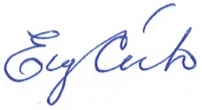 Naziv kolegija JEZIČNE VJEŽBE 6JEZIČNE VJEŽBE 6JEZIČNE VJEŽBE 6JEZIČNE VJEŽBE 6JEZIČNE VJEŽBE 6JEZIČNE VJEŽBE 6JEZIČNE VJEŽBE 6JEZIČNE VJEŽBE 6JEZIČNE VJEŽBE 6JEZIČNE VJEŽBE 6JEZIČNE VJEŽBE 6JEZIČNE VJEŽBE 6JEZIČNE VJEŽBE 6JEZIČNE VJEŽBE 6JEZIČNE VJEŽBE 6JEZIČNE VJEŽBE 6JEZIČNE VJEŽBE 6JEZIČNE VJEŽBE 6JEZIČNE VJEŽBE 6JEZIČNE VJEŽBE 6JEZIČNE VJEŽBE 6JEZIČNE VJEŽBE 6JEZIČNE VJEŽBE 6akad. god.akad. god.akad. god.akad. god.2022./2023.2022./2023.2022./2023.2022./2023.Naziv studijaRuski jezik i književnostRuski jezik i književnostRuski jezik i književnostRuski jezik i književnostRuski jezik i književnostRuski jezik i književnostRuski jezik i književnostRuski jezik i književnostRuski jezik i književnostRuski jezik i književnostRuski jezik i književnostRuski jezik i književnostRuski jezik i književnostRuski jezik i književnostRuski jezik i književnostRuski jezik i književnostRuski jezik i književnostRuski jezik i književnostRuski jezik i književnostRuski jezik i književnostRuski jezik i književnostRuski jezik i književnostRuski jezik i književnostECTSECTSECTSECTS4444SastavnicaOdjel za rusistikuOdjel za rusistikuOdjel za rusistikuOdjel za rusistikuOdjel za rusistikuOdjel za rusistikuOdjel za rusistikuOdjel za rusistikuOdjel za rusistikuOdjel za rusistikuOdjel za rusistikuOdjel za rusistikuOdjel za rusistikuOdjel za rusistikuOdjel za rusistikuOdjel za rusistikuOdjel za rusistikuOdjel za rusistikuOdjel za rusistikuOdjel za rusistikuOdjel za rusistikuOdjel za rusistikuOdjel za rusistikuOdjel za rusistikuOdjel za rusistikuOdjel za rusistikuOdjel za rusistikuOdjel za rusistikuOdjel za rusistikuOdjel za rusistikuOdjel za rusistikuRazina studija preddiplomski  preddiplomski  preddiplomski  preddiplomski  preddiplomski  preddiplomski  preddiplomski  preddiplomski  preddiplomski  diplomski diplomski diplomski diplomski diplomski diplomski diplomski integrirani integrirani integrirani integrirani integrirani integrirani integrirani poslijediplomski poslijediplomski poslijediplomski poslijediplomski poslijediplomski poslijediplomski poslijediplomski poslijediplomskiVrsta studija jednopredmetni dvopredmetni jednopredmetni dvopredmetni jednopredmetni dvopredmetni jednopredmetni dvopredmetni jednopredmetni dvopredmetni jednopredmetni dvopredmetni jednopredmetni dvopredmetni jednopredmetni dvopredmetni jednopredmetni dvopredmetni sveučilišni sveučilišni sveučilišni sveučilišni sveučilišni sveučilišni sveučilišni stručni stručni stručni stručni stručni stručni stručni specijalistički specijalistički specijalistički specijalistički specijalistički specijalistički specijalistički specijalističkiGodina studija 1. 1. 1. 1. 1. 1. 1. 2. 2. 2. 2. 2. 2. 2. 3. 3. 3. 3. 3. 3. 4. 4. 4. 4. 4. 4. 4. 4. 5. 5. 5.Semestar zimski ljetni zimski ljetni zimski ljetni I. I. I. I. I. I. I. I. II. II. II. II. II. II. III. III. III. III. IV. IV. IV. IV. IV. IV. IV. IV. V. V.Semestar zimski ljetni zimski ljetni zimski ljetni VI. VI. VI. VI. VI. VI. VI. VI. VII. VII. VII. VII. VII. VII. VIII. VIII. VIII. VIII. IX. IX. IX. IX. IX. IX. IX. IX. X. X.Status kolegija obvezni kolegij obvezni kolegij obvezni kolegij izborni kolegij izborni kolegij izborni kolegij izborni kolegij izborni kolegij izborni kolegij izborni kolegij izborni kolegij izborni kolegij koji se nudi studentima drugih odjela izborni kolegij koji se nudi studentima drugih odjela izborni kolegij koji se nudi studentima drugih odjela izborni kolegij koji se nudi studentima drugih odjela izborni kolegij koji se nudi studentima drugih odjela izborni kolegij koji se nudi studentima drugih odjela izborni kolegij koji se nudi studentima drugih odjela izborni kolegij koji se nudi studentima drugih odjela izborni kolegij koji se nudi studentima drugih odjela izborni kolegij koji se nudi studentima drugih odjelaNastavničke kompetencijeNastavničke kompetencijeNastavničke kompetencijeNastavničke kompetencijeNastavničke kompetencijeNastavničke kompetencijeNastavničke kompetencijeNastavničke kompetencije DA  NE DA  NEOpterećenjePSSS6060VMrežne stranice kolegija u sustavu za e-učenjeMrežne stranice kolegija u sustavu za e-učenjeMrežne stranice kolegija u sustavu za e-učenjeMrežne stranice kolegija u sustavu za e-učenjeMrežne stranice kolegija u sustavu za e-učenjeMrežne stranice kolegija u sustavu za e-učenjeMrežne stranice kolegija u sustavu za e-učenjeMrežne stranice kolegija u sustavu za e-učenjeMrežne stranice kolegija u sustavu za e-učenjeMrežne stranice kolegija u sustavu za e-učenjeMrežne stranice kolegija u sustavu za e-učenjeMrežne stranice kolegija u sustavu za e-učenjeMrežne stranice kolegija u sustavu za e-učenjeMrežne stranice kolegija u sustavu za e-učenjeMrežne stranice kolegija u sustavu za e-učenjeMrežne stranice kolegija u sustavu za e-učenjeMrežne stranice kolegija u sustavu za e-učenjeMrežne stranice kolegija u sustavu za e-učenje DA  NE DA  NEMjesto i vrijeme izvođenja nastaveutorak, 14-18, uč. 240, 241četvrtak, 8-12, uč. 240utorak, 14-18, uč. 240, 241četvrtak, 8-12, uč. 240utorak, 14-18, uč. 240, 241četvrtak, 8-12, uč. 240utorak, 14-18, uč. 240, 241četvrtak, 8-12, uč. 240utorak, 14-18, uč. 240, 241četvrtak, 8-12, uč. 240utorak, 14-18, uč. 240, 241četvrtak, 8-12, uč. 240utorak, 14-18, uč. 240, 241četvrtak, 8-12, uč. 240utorak, 14-18, uč. 240, 241četvrtak, 8-12, uč. 240utorak, 14-18, uč. 240, 241četvrtak, 8-12, uč. 240utorak, 14-18, uč. 240, 241četvrtak, 8-12, uč. 240utorak, 14-18, uč. 240, 241četvrtak, 8-12, uč. 240Jezik/jezici na kojima se izvodi kolegijJezik/jezici na kojima se izvodi kolegijJezik/jezici na kojima se izvodi kolegijJezik/jezici na kojima se izvodi kolegijJezik/jezici na kojima se izvodi kolegijJezik/jezici na kojima se izvodi kolegijJezik/jezici na kojima se izvodi kolegijJezik/jezici na kojima se izvodi kolegijJezik/jezici na kojima se izvodi kolegijJezik/jezici na kojima se izvodi kolegijJezik/jezici na kojima se izvodi kolegijJezik/jezici na kojima se izvodi kolegijJezik/jezici na kojima se izvodi kolegijJezik/jezici na kojima se izvodi kolegijJezik/jezici na kojima se izvodi kolegijJezik/jezici na kojima se izvodi kolegijJezik/jezici na kojima se izvodi kolegijJezik/jezici na kojima se izvodi kolegijruskiruskiPočetak nastave27.2.2023.27.2.2023.27.2.2023.27.2.2023.27.2.2023.27.2.2023.27.2.2023.27.2.2023.27.2.2023.27.2.2023.27.2.2023.Završetak nastaveZavršetak nastaveZavršetak nastaveZavršetak nastaveZavršetak nastaveZavršetak nastaveZavršetak nastaveZavršetak nastaveZavršetak nastaveZavršetak nastaveZavršetak nastaveZavršetak nastaveZavršetak nastaveZavršetak nastaveZavršetak nastaveZavršetak nastaveZavršetak nastaveZavršetak nastave9.6.2023.9.6.2023.Preduvjeti za upis kolegija//////////////////////////////////////////////////////////////Nositelj kolegijaDr. sc. Eugenija Ćuto, v. lektoricaDr. sc. Eugenija Ćuto, v. lektoricaDr. sc. Eugenija Ćuto, v. lektoricaDr. sc. Eugenija Ćuto, v. lektoricaDr. sc. Eugenija Ćuto, v. lektoricaDr. sc. Eugenija Ćuto, v. lektoricaDr. sc. Eugenija Ćuto, v. lektoricaDr. sc. Eugenija Ćuto, v. lektoricaDr. sc. Eugenija Ćuto, v. lektoricaDr. sc. Eugenija Ćuto, v. lektoricaDr. sc. Eugenija Ćuto, v. lektoricaDr. sc. Eugenija Ćuto, v. lektoricaDr. sc. Eugenija Ćuto, v. lektoricaDr. sc. Eugenija Ćuto, v. lektoricaDr. sc. Eugenija Ćuto, v. lektoricaDr. sc. Eugenija Ćuto, v. lektoricaDr. sc. Eugenija Ćuto, v. lektoricaDr. sc. Eugenija Ćuto, v. lektoricaDr. sc. Eugenija Ćuto, v. lektoricaDr. sc. Eugenija Ćuto, v. lektoricaDr. sc. Eugenija Ćuto, v. lektoricaDr. sc. Eugenija Ćuto, v. lektoricaDr. sc. Eugenija Ćuto, v. lektoricaDr. sc. Eugenija Ćuto, v. lektoricaDr. sc. Eugenija Ćuto, v. lektoricaDr. sc. Eugenija Ćuto, v. lektoricaDr. sc. Eugenija Ćuto, v. lektoricaDr. sc. Eugenija Ćuto, v. lektoricaDr. sc. Eugenija Ćuto, v. lektoricaDr. sc. Eugenija Ćuto, v. lektoricaDr. sc. Eugenija Ćuto, v. lektoricaE-maileucuto@mail.rueucuto@mail.rueucuto@mail.rueucuto@mail.rueucuto@mail.rueucuto@mail.rueucuto@mail.rueucuto@mail.rueucuto@mail.rueucuto@mail.rueucuto@mail.rueucuto@mail.rueucuto@mail.rueucuto@mail.rueucuto@mail.rueucuto@mail.rueucuto@mail.rueucuto@mail.rueucuto@mail.ruKonzultacijeKonzultacijeKonzultacijeKonzultacijesrijeda, 16-18srijeda, 16-18srijeda, 16-18srijeda, 16-18srijeda, 16-18srijeda, 16-18srijeda, 16-18srijeda, 16-18Izvođač kolegijaDr. sc. Eugenija Ćuto, v. lektoricaDr. sc. Eugenija Ćuto, v. lektoricaDr. sc. Eugenija Ćuto, v. lektoricaDr. sc. Eugenija Ćuto, v. lektoricaDr. sc. Eugenija Ćuto, v. lektoricaDr. sc. Eugenija Ćuto, v. lektoricaDr. sc. Eugenija Ćuto, v. lektoricaDr. sc. Eugenija Ćuto, v. lektoricaDr. sc. Eugenija Ćuto, v. lektoricaDr. sc. Eugenija Ćuto, v. lektoricaDr. sc. Eugenija Ćuto, v. lektoricaDr. sc. Eugenija Ćuto, v. lektoricaDr. sc. Eugenija Ćuto, v. lektoricaDr. sc. Eugenija Ćuto, v. lektoricaDr. sc. Eugenija Ćuto, v. lektoricaDr. sc. Eugenija Ćuto, v. lektoricaDr. sc. Eugenija Ćuto, v. lektoricaDr. sc. Eugenija Ćuto, v. lektoricaDr. sc. Eugenija Ćuto, v. lektoricaDr. sc. Eugenija Ćuto, v. lektoricaDr. sc. Eugenija Ćuto, v. lektoricaDr. sc. Eugenija Ćuto, v. lektoricaDr. sc. Eugenija Ćuto, v. lektoricaDr. sc. Eugenija Ćuto, v. lektoricaDr. sc. Eugenija Ćuto, v. lektoricaDr. sc. Eugenija Ćuto, v. lektoricaDr. sc. Eugenija Ćuto, v. lektoricaDr. sc. Eugenija Ćuto, v. lektoricaDr. sc. Eugenija Ćuto, v. lektoricaDr. sc. Eugenija Ćuto, v. lektoricaDr. sc. Eugenija Ćuto, v. lektoricaE-maileucuto@mail.rueucuto@mail.rueucuto@mail.rueucuto@mail.rueucuto@mail.rueucuto@mail.rueucuto@mail.rueucuto@mail.rueucuto@mail.rueucuto@mail.rueucuto@mail.rueucuto@mail.rueucuto@mail.rueucuto@mail.rueucuto@mail.rueucuto@mail.rueucuto@mail.rueucuto@mail.rueucuto@mail.ruKonzultacijeKonzultacijeKonzultacijeKonzultacijesrijeda, 16-18srijeda, 16-18srijeda, 16-18srijeda, 16-18srijeda, 16-18srijeda, 16-18srijeda, 16-18srijeda, 16-18Vrste izvođenja nastave predavanja predavanja predavanja predavanja predavanja predavanja predavanja seminari i radionice seminari i radionice seminari i radionice seminari i radionice seminari i radionice seminari i radionice seminari i radionice vježbe vježbe vježbe vježbe vježbe vježbe e-učenje e-učenje e-učenje e-učenje e-učenje e-učenje e-učenje e-učenje terenska nastava terenska nastava terenska nastavaVrste izvođenja nastave samostalni zadaci samostalni zadaci samostalni zadaci samostalni zadaci samostalni zadaci samostalni zadaci samostalni zadaci multimedija i mreža multimedija i mreža multimedija i mreža multimedija i mreža multimedija i mreža multimedija i mreža multimedija i mreža laboratorij laboratorij laboratorij laboratorij laboratorij laboratorij mentorski rad mentorski rad mentorski rad mentorski rad mentorski rad mentorski rad mentorski rad mentorski rad ostalo ostalo ostaloIshodi učenja kolegijaIshodi učenja kolegijaIshodi učenja kolegijaIshodi učenja kolegijaIshodi učenja kolegijaIshodi učenja kolegijaIshodi učenja kolegijaIshodi učenja kolegijaПо окончании курса студент сможет:- разработать и провести экскурсию по одной достопримечательности на русском языке;- сопровождать группу туристов на русском языке;- работать экскурсоводом автобусных туров;- выполнять работу официанта в ресторане и кафе;- оперировать лексикой, касающейся хорватской кухни и продуктов;- перевести названия хорватских блюд на русский язык;- уверенно использовать глаголы движения с приставками и без.По окончании курса студент сможет:- разработать и провести экскурсию по одной достопримечательности на русском языке;- сопровождать группу туристов на русском языке;- работать экскурсоводом автобусных туров;- выполнять работу официанта в ресторане и кафе;- оперировать лексикой, касающейся хорватской кухни и продуктов;- перевести названия хорватских блюд на русский язык;- уверенно использовать глаголы движения с приставками и без.По окончании курса студент сможет:- разработать и провести экскурсию по одной достопримечательности на русском языке;- сопровождать группу туристов на русском языке;- работать экскурсоводом автобусных туров;- выполнять работу официанта в ресторане и кафе;- оперировать лексикой, касающейся хорватской кухни и продуктов;- перевести названия хорватских блюд на русский язык;- уверенно использовать глаголы движения с приставками и без.По окончании курса студент сможет:- разработать и провести экскурсию по одной достопримечательности на русском языке;- сопровождать группу туристов на русском языке;- работать экскурсоводом автобусных туров;- выполнять работу официанта в ресторане и кафе;- оперировать лексикой, касающейся хорватской кухни и продуктов;- перевести названия хорватских блюд на русский язык;- уверенно использовать глаголы движения с приставками и без.По окончании курса студент сможет:- разработать и провести экскурсию по одной достопримечательности на русском языке;- сопровождать группу туристов на русском языке;- работать экскурсоводом автобусных туров;- выполнять работу официанта в ресторане и кафе;- оперировать лексикой, касающейся хорватской кухни и продуктов;- перевести названия хорватских блюд на русский язык;- уверенно использовать глаголы движения с приставками и без.По окончании курса студент сможет:- разработать и провести экскурсию по одной достопримечательности на русском языке;- сопровождать группу туристов на русском языке;- работать экскурсоводом автобусных туров;- выполнять работу официанта в ресторане и кафе;- оперировать лексикой, касающейся хорватской кухни и продуктов;- перевести названия хорватских блюд на русский язык;- уверенно использовать глаголы движения с приставками и без.По окончании курса студент сможет:- разработать и провести экскурсию по одной достопримечательности на русском языке;- сопровождать группу туристов на русском языке;- работать экскурсоводом автобусных туров;- выполнять работу официанта в ресторане и кафе;- оперировать лексикой, касающейся хорватской кухни и продуктов;- перевести названия хорватских блюд на русский язык;- уверенно использовать глаголы движения с приставками и без.По окончании курса студент сможет:- разработать и провести экскурсию по одной достопримечательности на русском языке;- сопровождать группу туристов на русском языке;- работать экскурсоводом автобусных туров;- выполнять работу официанта в ресторане и кафе;- оперировать лексикой, касающейся хорватской кухни и продуктов;- перевести названия хорватских блюд на русский язык;- уверенно использовать глаголы движения с приставками и без.По окончании курса студент сможет:- разработать и провести экскурсию по одной достопримечательности на русском языке;- сопровождать группу туристов на русском языке;- работать экскурсоводом автобусных туров;- выполнять работу официанта в ресторане и кафе;- оперировать лексикой, касающейся хорватской кухни и продуктов;- перевести названия хорватских блюд на русский язык;- уверенно использовать глаголы движения с приставками и без.По окончании курса студент сможет:- разработать и провести экскурсию по одной достопримечательности на русском языке;- сопровождать группу туристов на русском языке;- работать экскурсоводом автобусных туров;- выполнять работу официанта в ресторане и кафе;- оперировать лексикой, касающейся хорватской кухни и продуктов;- перевести названия хорватских блюд на русский язык;- уверенно использовать глаголы движения с приставками и без.По окончании курса студент сможет:- разработать и провести экскурсию по одной достопримечательности на русском языке;- сопровождать группу туристов на русском языке;- работать экскурсоводом автобусных туров;- выполнять работу официанта в ресторане и кафе;- оперировать лексикой, касающейся хорватской кухни и продуктов;- перевести названия хорватских блюд на русский язык;- уверенно использовать глаголы движения с приставками и без.По окончании курса студент сможет:- разработать и провести экскурсию по одной достопримечательности на русском языке;- сопровождать группу туристов на русском языке;- работать экскурсоводом автобусных туров;- выполнять работу официанта в ресторане и кафе;- оперировать лексикой, касающейся хорватской кухни и продуктов;- перевести названия хорватских блюд на русский язык;- уверенно использовать глаголы движения с приставками и без.По окончании курса студент сможет:- разработать и провести экскурсию по одной достопримечательности на русском языке;- сопровождать группу туристов на русском языке;- работать экскурсоводом автобусных туров;- выполнять работу официанта в ресторане и кафе;- оперировать лексикой, касающейся хорватской кухни и продуктов;- перевести названия хорватских блюд на русский язык;- уверенно использовать глаголы движения с приставками и без.По окончании курса студент сможет:- разработать и провести экскурсию по одной достопримечательности на русском языке;- сопровождать группу туристов на русском языке;- работать экскурсоводом автобусных туров;- выполнять работу официанта в ресторане и кафе;- оперировать лексикой, касающейся хорватской кухни и продуктов;- перевести названия хорватских блюд на русский язык;- уверенно использовать глаголы движения с приставками и без.По окончании курса студент сможет:- разработать и провести экскурсию по одной достопримечательности на русском языке;- сопровождать группу туристов на русском языке;- работать экскурсоводом автобусных туров;- выполнять работу официанта в ресторане и кафе;- оперировать лексикой, касающейся хорватской кухни и продуктов;- перевести названия хорватских блюд на русский язык;- уверенно использовать глаголы движения с приставками и без.По окончании курса студент сможет:- разработать и провести экскурсию по одной достопримечательности на русском языке;- сопровождать группу туристов на русском языке;- работать экскурсоводом автобусных туров;- выполнять работу официанта в ресторане и кафе;- оперировать лексикой, касающейся хорватской кухни и продуктов;- перевести названия хорватских блюд на русский язык;- уверенно использовать глаголы движения с приставками и без.По окончании курса студент сможет:- разработать и провести экскурсию по одной достопримечательности на русском языке;- сопровождать группу туристов на русском языке;- работать экскурсоводом автобусных туров;- выполнять работу официанта в ресторане и кафе;- оперировать лексикой, касающейся хорватской кухни и продуктов;- перевести названия хорватских блюд на русский язык;- уверенно использовать глаголы движения с приставками и без.По окончании курса студент сможет:- разработать и провести экскурсию по одной достопримечательности на русском языке;- сопровождать группу туристов на русском языке;- работать экскурсоводом автобусных туров;- выполнять работу официанта в ресторане и кафе;- оперировать лексикой, касающейся хорватской кухни и продуктов;- перевести названия хорватских блюд на русский язык;- уверенно использовать глаголы движения с приставками и без.По окончании курса студент сможет:- разработать и провести экскурсию по одной достопримечательности на русском языке;- сопровождать группу туристов на русском языке;- работать экскурсоводом автобусных туров;- выполнять работу официанта в ресторане и кафе;- оперировать лексикой, касающейся хорватской кухни и продуктов;- перевести названия хорватских блюд на русский язык;- уверенно использовать глаголы движения с приставками и без.По окончании курса студент сможет:- разработать и провести экскурсию по одной достопримечательности на русском языке;- сопровождать группу туристов на русском языке;- работать экскурсоводом автобусных туров;- выполнять работу официанта в ресторане и кафе;- оперировать лексикой, касающейся хорватской кухни и продуктов;- перевести названия хорватских блюд на русский язык;- уверенно использовать глаголы движения с приставками и без.По окончании курса студент сможет:- разработать и провести экскурсию по одной достопримечательности на русском языке;- сопровождать группу туристов на русском языке;- работать экскурсоводом автобусных туров;- выполнять работу официанта в ресторане и кафе;- оперировать лексикой, касающейся хорватской кухни и продуктов;- перевести названия хорватских блюд на русский язык;- уверенно использовать глаголы движения с приставками и без.По окончании курса студент сможет:- разработать и провести экскурсию по одной достопримечательности на русском языке;- сопровождать группу туристов на русском языке;- работать экскурсоводом автобусных туров;- выполнять работу официанта в ресторане и кафе;- оперировать лексикой, касающейся хорватской кухни и продуктов;- перевести названия хорватских блюд на русский язык;- уверенно использовать глаголы движения с приставками и без.По окончании курса студент сможет:- разработать и провести экскурсию по одной достопримечательности на русском языке;- сопровождать группу туристов на русском языке;- работать экскурсоводом автобусных туров;- выполнять работу официанта в ресторане и кафе;- оперировать лексикой, касающейся хорватской кухни и продуктов;- перевести названия хорватских блюд на русский язык;- уверенно использовать глаголы движения с приставками и без.По окончании курса студент сможет:- разработать и провести экскурсию по одной достопримечательности на русском языке;- сопровождать группу туристов на русском языке;- работать экскурсоводом автобусных туров;- выполнять работу официанта в ресторане и кафе;- оперировать лексикой, касающейся хорватской кухни и продуктов;- перевести названия хорватских блюд на русский язык;- уверенно использовать глаголы движения с приставками и без.Ishodi učenja na razini programa kojima kolegij doprinosiIshodi učenja na razini programa kojima kolegij doprinosiIshodi učenja na razini programa kojima kolegij doprinosiIshodi učenja na razini programa kojima kolegij doprinosiIshodi učenja na razini programa kojima kolegij doprinosiIshodi učenja na razini programa kojima kolegij doprinosiIshodi učenja na razini programa kojima kolegij doprinosiIshodi učenja na razini programa kojima kolegij doprinosiGeneričke kompetencijePo završetku kolegija student će moći:- prepoznati i usporediti strane kulture i njihove značajke u svakodnevnimsituacijama;- raditi u međunarodnom okruženju;- koristiti računalo za pisanje i kombinirano oblikovanje teksta i slike u svrhuprezentacije;- komentirati i kritički prosuđivati suvremene tekstove s temama izsvakodnevnog života, turizma i poslovne komunikacije;- pokazati ruskim turistima određenu hrvatsku destinaciju.Generičke kompetencijePo završetku kolegija student će moći:- prepoznati i usporediti strane kulture i njihove značajke u svakodnevnimsituacijama;- raditi u međunarodnom okruženju;- koristiti računalo za pisanje i kombinirano oblikovanje teksta i slike u svrhuprezentacije;- komentirati i kritički prosuđivati suvremene tekstove s temama izsvakodnevnog života, turizma i poslovne komunikacije;- pokazati ruskim turistima određenu hrvatsku destinaciju.Generičke kompetencijePo završetku kolegija student će moći:- prepoznati i usporediti strane kulture i njihove značajke u svakodnevnimsituacijama;- raditi u međunarodnom okruženju;- koristiti računalo za pisanje i kombinirano oblikovanje teksta i slike u svrhuprezentacije;- komentirati i kritički prosuđivati suvremene tekstove s temama izsvakodnevnog života, turizma i poslovne komunikacije;- pokazati ruskim turistima određenu hrvatsku destinaciju.Generičke kompetencijePo završetku kolegija student će moći:- prepoznati i usporediti strane kulture i njihove značajke u svakodnevnimsituacijama;- raditi u međunarodnom okruženju;- koristiti računalo za pisanje i kombinirano oblikovanje teksta i slike u svrhuprezentacije;- komentirati i kritički prosuđivati suvremene tekstove s temama izsvakodnevnog života, turizma i poslovne komunikacije;- pokazati ruskim turistima određenu hrvatsku destinaciju.Generičke kompetencijePo završetku kolegija student će moći:- prepoznati i usporediti strane kulture i njihove značajke u svakodnevnimsituacijama;- raditi u međunarodnom okruženju;- koristiti računalo za pisanje i kombinirano oblikovanje teksta i slike u svrhuprezentacije;- komentirati i kritički prosuđivati suvremene tekstove s temama izsvakodnevnog života, turizma i poslovne komunikacije;- pokazati ruskim turistima određenu hrvatsku destinaciju.Generičke kompetencijePo završetku kolegija student će moći:- prepoznati i usporediti strane kulture i njihove značajke u svakodnevnimsituacijama;- raditi u međunarodnom okruženju;- koristiti računalo za pisanje i kombinirano oblikovanje teksta i slike u svrhuprezentacije;- komentirati i kritički prosuđivati suvremene tekstove s temama izsvakodnevnog života, turizma i poslovne komunikacije;- pokazati ruskim turistima određenu hrvatsku destinaciju.Generičke kompetencijePo završetku kolegija student će moći:- prepoznati i usporediti strane kulture i njihove značajke u svakodnevnimsituacijama;- raditi u međunarodnom okruženju;- koristiti računalo za pisanje i kombinirano oblikovanje teksta i slike u svrhuprezentacije;- komentirati i kritički prosuđivati suvremene tekstove s temama izsvakodnevnog života, turizma i poslovne komunikacije;- pokazati ruskim turistima određenu hrvatsku destinaciju.Generičke kompetencijePo završetku kolegija student će moći:- prepoznati i usporediti strane kulture i njihove značajke u svakodnevnimsituacijama;- raditi u međunarodnom okruženju;- koristiti računalo za pisanje i kombinirano oblikovanje teksta i slike u svrhuprezentacije;- komentirati i kritički prosuđivati suvremene tekstove s temama izsvakodnevnog života, turizma i poslovne komunikacije;- pokazati ruskim turistima određenu hrvatsku destinaciju.Generičke kompetencijePo završetku kolegija student će moći:- prepoznati i usporediti strane kulture i njihove značajke u svakodnevnimsituacijama;- raditi u međunarodnom okruženju;- koristiti računalo za pisanje i kombinirano oblikovanje teksta i slike u svrhuprezentacije;- komentirati i kritički prosuđivati suvremene tekstove s temama izsvakodnevnog života, turizma i poslovne komunikacije;- pokazati ruskim turistima određenu hrvatsku destinaciju.Generičke kompetencijePo završetku kolegija student će moći:- prepoznati i usporediti strane kulture i njihove značajke u svakodnevnimsituacijama;- raditi u međunarodnom okruženju;- koristiti računalo za pisanje i kombinirano oblikovanje teksta i slike u svrhuprezentacije;- komentirati i kritički prosuđivati suvremene tekstove s temama izsvakodnevnog života, turizma i poslovne komunikacije;- pokazati ruskim turistima određenu hrvatsku destinaciju.Generičke kompetencijePo završetku kolegija student će moći:- prepoznati i usporediti strane kulture i njihove značajke u svakodnevnimsituacijama;- raditi u međunarodnom okruženju;- koristiti računalo za pisanje i kombinirano oblikovanje teksta i slike u svrhuprezentacije;- komentirati i kritički prosuđivati suvremene tekstove s temama izsvakodnevnog života, turizma i poslovne komunikacije;- pokazati ruskim turistima određenu hrvatsku destinaciju.Generičke kompetencijePo završetku kolegija student će moći:- prepoznati i usporediti strane kulture i njihove značajke u svakodnevnimsituacijama;- raditi u međunarodnom okruženju;- koristiti računalo za pisanje i kombinirano oblikovanje teksta i slike u svrhuprezentacije;- komentirati i kritički prosuđivati suvremene tekstove s temama izsvakodnevnog života, turizma i poslovne komunikacije;- pokazati ruskim turistima određenu hrvatsku destinaciju.Generičke kompetencijePo završetku kolegija student će moći:- prepoznati i usporediti strane kulture i njihove značajke u svakodnevnimsituacijama;- raditi u međunarodnom okruženju;- koristiti računalo za pisanje i kombinirano oblikovanje teksta i slike u svrhuprezentacije;- komentirati i kritički prosuđivati suvremene tekstove s temama izsvakodnevnog života, turizma i poslovne komunikacije;- pokazati ruskim turistima određenu hrvatsku destinaciju.Generičke kompetencijePo završetku kolegija student će moći:- prepoznati i usporediti strane kulture i njihove značajke u svakodnevnimsituacijama;- raditi u međunarodnom okruženju;- koristiti računalo za pisanje i kombinirano oblikovanje teksta i slike u svrhuprezentacije;- komentirati i kritički prosuđivati suvremene tekstove s temama izsvakodnevnog života, turizma i poslovne komunikacije;- pokazati ruskim turistima određenu hrvatsku destinaciju.Generičke kompetencijePo završetku kolegija student će moći:- prepoznati i usporediti strane kulture i njihove značajke u svakodnevnimsituacijama;- raditi u međunarodnom okruženju;- koristiti računalo za pisanje i kombinirano oblikovanje teksta i slike u svrhuprezentacije;- komentirati i kritički prosuđivati suvremene tekstove s temama izsvakodnevnog života, turizma i poslovne komunikacije;- pokazati ruskim turistima određenu hrvatsku destinaciju.Generičke kompetencijePo završetku kolegija student će moći:- prepoznati i usporediti strane kulture i njihove značajke u svakodnevnimsituacijama;- raditi u međunarodnom okruženju;- koristiti računalo za pisanje i kombinirano oblikovanje teksta i slike u svrhuprezentacije;- komentirati i kritički prosuđivati suvremene tekstove s temama izsvakodnevnog života, turizma i poslovne komunikacije;- pokazati ruskim turistima određenu hrvatsku destinaciju.Generičke kompetencijePo završetku kolegija student će moći:- prepoznati i usporediti strane kulture i njihove značajke u svakodnevnimsituacijama;- raditi u međunarodnom okruženju;- koristiti računalo za pisanje i kombinirano oblikovanje teksta i slike u svrhuprezentacije;- komentirati i kritički prosuđivati suvremene tekstove s temama izsvakodnevnog života, turizma i poslovne komunikacije;- pokazati ruskim turistima određenu hrvatsku destinaciju.Generičke kompetencijePo završetku kolegija student će moći:- prepoznati i usporediti strane kulture i njihove značajke u svakodnevnimsituacijama;- raditi u međunarodnom okruženju;- koristiti računalo za pisanje i kombinirano oblikovanje teksta i slike u svrhuprezentacije;- komentirati i kritički prosuđivati suvremene tekstove s temama izsvakodnevnog života, turizma i poslovne komunikacije;- pokazati ruskim turistima određenu hrvatsku destinaciju.Generičke kompetencijePo završetku kolegija student će moći:- prepoznati i usporediti strane kulture i njihove značajke u svakodnevnimsituacijama;- raditi u međunarodnom okruženju;- koristiti računalo za pisanje i kombinirano oblikovanje teksta i slike u svrhuprezentacije;- komentirati i kritički prosuđivati suvremene tekstove s temama izsvakodnevnog života, turizma i poslovne komunikacije;- pokazati ruskim turistima određenu hrvatsku destinaciju.Generičke kompetencijePo završetku kolegija student će moći:- prepoznati i usporediti strane kulture i njihove značajke u svakodnevnimsituacijama;- raditi u međunarodnom okruženju;- koristiti računalo za pisanje i kombinirano oblikovanje teksta i slike u svrhuprezentacije;- komentirati i kritički prosuđivati suvremene tekstove s temama izsvakodnevnog života, turizma i poslovne komunikacije;- pokazati ruskim turistima određenu hrvatsku destinaciju.Generičke kompetencijePo završetku kolegija student će moći:- prepoznati i usporediti strane kulture i njihove značajke u svakodnevnimsituacijama;- raditi u međunarodnom okruženju;- koristiti računalo za pisanje i kombinirano oblikovanje teksta i slike u svrhuprezentacije;- komentirati i kritički prosuđivati suvremene tekstove s temama izsvakodnevnog života, turizma i poslovne komunikacije;- pokazati ruskim turistima određenu hrvatsku destinaciju.Generičke kompetencijePo završetku kolegija student će moći:- prepoznati i usporediti strane kulture i njihove značajke u svakodnevnimsituacijama;- raditi u međunarodnom okruženju;- koristiti računalo za pisanje i kombinirano oblikovanje teksta i slike u svrhuprezentacije;- komentirati i kritički prosuđivati suvremene tekstove s temama izsvakodnevnog života, turizma i poslovne komunikacije;- pokazati ruskim turistima određenu hrvatsku destinaciju.Generičke kompetencijePo završetku kolegija student će moći:- prepoznati i usporediti strane kulture i njihove značajke u svakodnevnimsituacijama;- raditi u međunarodnom okruženju;- koristiti računalo za pisanje i kombinirano oblikovanje teksta i slike u svrhuprezentacije;- komentirati i kritički prosuđivati suvremene tekstove s temama izsvakodnevnog života, turizma i poslovne komunikacije;- pokazati ruskim turistima određenu hrvatsku destinaciju.Generičke kompetencijePo završetku kolegija student će moći:- prepoznati i usporediti strane kulture i njihove značajke u svakodnevnimsituacijama;- raditi u međunarodnom okruženju;- koristiti računalo za pisanje i kombinirano oblikovanje teksta i slike u svrhuprezentacije;- komentirati i kritički prosuđivati suvremene tekstove s temama izsvakodnevnog života, turizma i poslovne komunikacije;- pokazati ruskim turistima određenu hrvatsku destinaciju.Načini praćenja studenata pohađanje nastave pohađanje nastave pohađanje nastave pohađanje nastave pohađanje nastave pohađanje nastave pohađanje nastave priprema za nastavu priprema za nastavu priprema za nastavu priprema za nastavu priprema za nastavu priprema za nastavu priprema za nastavu domaće zadaće domaće zadaće domaće zadaće domaće zadaće domaće zadaće domaće zadaće kontinuirana evaluacija kontinuirana evaluacija kontinuirana evaluacija kontinuirana evaluacija kontinuirana evaluacija kontinuirana evaluacija kontinuirana evaluacija kontinuirana evaluacija istraživanje istraživanje istraživanjeNačini praćenja studenata praktični rad praktični rad praktični rad praktični rad praktični rad praktični rad praktični rad eksperimentalni rad eksperimentalni rad eksperimentalni rad eksperimentalni rad eksperimentalni rad eksperimentalni rad eksperimentalni rad izlaganje izlaganje izlaganje izlaganje izlaganje izlaganje projekt projekt projekt projekt projekt projekt projekt projekt seminar seminar seminarNačini praćenja studenata kolokvij(i) kolokvij(i) kolokvij(i) kolokvij(i) kolokvij(i) kolokvij(i) kolokvij(i) pismeni ispit pismeni ispit pismeni ispit pismeni ispit pismeni ispit pismeni ispit pismeni ispit usmeni ispit usmeni ispit usmeni ispit usmeni ispit usmeni ispit usmeni ispit ostalo:  ostalo:  ostalo:  ostalo:  ostalo:  ostalo:  ostalo:  ostalo:  ostalo:  ostalo:  ostalo: Uvjeti pristupanja ispituUvjeti za dobivanje potpisa na kraju semestra i pristupanje ispitu su:pohađanje nastave minimalno 75 %, u slučaju kolizije – 50 % uz predočenje dokaza o koliziji (potvrda tajnice drugog Odjela),pisanje kontrolnih provjera (diktata, gramatičkih testova, prijevoda) na kraju svake nastavne cjeline,aktivno sudjelovanje u nastavi, pisanje domaćih radova i rješavanje svih vrsta zadataka koji čine sustav kontinuiranog praćenja uspjeha svakog studenta,sudjelovanje u ruskoj obrazovno-kulturnoj manifestaciji »Sveobuhvatni diktat« (8.4.2023.) i po mogućnosti sudjelovanje u pripremnim nastavnim satima.Student koji ostvari zapažen uspjeh na međunarodnom natjecanju iz ruskog jezika (ulazak u finale, 1., 2. ili 3. nagrada) može biti oslobođen usmenog dijela ispita (ocjena 5).Uvjeti za dobivanje potpisa na kraju semestra i pristupanje ispitu su:pohađanje nastave minimalno 75 %, u slučaju kolizije – 50 % uz predočenje dokaza o koliziji (potvrda tajnice drugog Odjela),pisanje kontrolnih provjera (diktata, gramatičkih testova, prijevoda) na kraju svake nastavne cjeline,aktivno sudjelovanje u nastavi, pisanje domaćih radova i rješavanje svih vrsta zadataka koji čine sustav kontinuiranog praćenja uspjeha svakog studenta,sudjelovanje u ruskoj obrazovno-kulturnoj manifestaciji »Sveobuhvatni diktat« (8.4.2023.) i po mogućnosti sudjelovanje u pripremnim nastavnim satima.Student koji ostvari zapažen uspjeh na međunarodnom natjecanju iz ruskog jezika (ulazak u finale, 1., 2. ili 3. nagrada) može biti oslobođen usmenog dijela ispita (ocjena 5).Uvjeti za dobivanje potpisa na kraju semestra i pristupanje ispitu su:pohađanje nastave minimalno 75 %, u slučaju kolizije – 50 % uz predočenje dokaza o koliziji (potvrda tajnice drugog Odjela),pisanje kontrolnih provjera (diktata, gramatičkih testova, prijevoda) na kraju svake nastavne cjeline,aktivno sudjelovanje u nastavi, pisanje domaćih radova i rješavanje svih vrsta zadataka koji čine sustav kontinuiranog praćenja uspjeha svakog studenta,sudjelovanje u ruskoj obrazovno-kulturnoj manifestaciji »Sveobuhvatni diktat« (8.4.2023.) i po mogućnosti sudjelovanje u pripremnim nastavnim satima.Student koji ostvari zapažen uspjeh na međunarodnom natjecanju iz ruskog jezika (ulazak u finale, 1., 2. ili 3. nagrada) može biti oslobođen usmenog dijela ispita (ocjena 5).Uvjeti za dobivanje potpisa na kraju semestra i pristupanje ispitu su:pohađanje nastave minimalno 75 %, u slučaju kolizije – 50 % uz predočenje dokaza o koliziji (potvrda tajnice drugog Odjela),pisanje kontrolnih provjera (diktata, gramatičkih testova, prijevoda) na kraju svake nastavne cjeline,aktivno sudjelovanje u nastavi, pisanje domaćih radova i rješavanje svih vrsta zadataka koji čine sustav kontinuiranog praćenja uspjeha svakog studenta,sudjelovanje u ruskoj obrazovno-kulturnoj manifestaciji »Sveobuhvatni diktat« (8.4.2023.) i po mogućnosti sudjelovanje u pripremnim nastavnim satima.Student koji ostvari zapažen uspjeh na međunarodnom natjecanju iz ruskog jezika (ulazak u finale, 1., 2. ili 3. nagrada) može biti oslobođen usmenog dijela ispita (ocjena 5).Uvjeti za dobivanje potpisa na kraju semestra i pristupanje ispitu su:pohađanje nastave minimalno 75 %, u slučaju kolizije – 50 % uz predočenje dokaza o koliziji (potvrda tajnice drugog Odjela),pisanje kontrolnih provjera (diktata, gramatičkih testova, prijevoda) na kraju svake nastavne cjeline,aktivno sudjelovanje u nastavi, pisanje domaćih radova i rješavanje svih vrsta zadataka koji čine sustav kontinuiranog praćenja uspjeha svakog studenta,sudjelovanje u ruskoj obrazovno-kulturnoj manifestaciji »Sveobuhvatni diktat« (8.4.2023.) i po mogućnosti sudjelovanje u pripremnim nastavnim satima.Student koji ostvari zapažen uspjeh na međunarodnom natjecanju iz ruskog jezika (ulazak u finale, 1., 2. ili 3. nagrada) može biti oslobođen usmenog dijela ispita (ocjena 5).Uvjeti za dobivanje potpisa na kraju semestra i pristupanje ispitu su:pohađanje nastave minimalno 75 %, u slučaju kolizije – 50 % uz predočenje dokaza o koliziji (potvrda tajnice drugog Odjela),pisanje kontrolnih provjera (diktata, gramatičkih testova, prijevoda) na kraju svake nastavne cjeline,aktivno sudjelovanje u nastavi, pisanje domaćih radova i rješavanje svih vrsta zadataka koji čine sustav kontinuiranog praćenja uspjeha svakog studenta,sudjelovanje u ruskoj obrazovno-kulturnoj manifestaciji »Sveobuhvatni diktat« (8.4.2023.) i po mogućnosti sudjelovanje u pripremnim nastavnim satima.Student koji ostvari zapažen uspjeh na međunarodnom natjecanju iz ruskog jezika (ulazak u finale, 1., 2. ili 3. nagrada) može biti oslobođen usmenog dijela ispita (ocjena 5).Uvjeti za dobivanje potpisa na kraju semestra i pristupanje ispitu su:pohađanje nastave minimalno 75 %, u slučaju kolizije – 50 % uz predočenje dokaza o koliziji (potvrda tajnice drugog Odjela),pisanje kontrolnih provjera (diktata, gramatičkih testova, prijevoda) na kraju svake nastavne cjeline,aktivno sudjelovanje u nastavi, pisanje domaćih radova i rješavanje svih vrsta zadataka koji čine sustav kontinuiranog praćenja uspjeha svakog studenta,sudjelovanje u ruskoj obrazovno-kulturnoj manifestaciji »Sveobuhvatni diktat« (8.4.2023.) i po mogućnosti sudjelovanje u pripremnim nastavnim satima.Student koji ostvari zapažen uspjeh na međunarodnom natjecanju iz ruskog jezika (ulazak u finale, 1., 2. ili 3. nagrada) može biti oslobođen usmenog dijela ispita (ocjena 5).Uvjeti za dobivanje potpisa na kraju semestra i pristupanje ispitu su:pohađanje nastave minimalno 75 %, u slučaju kolizije – 50 % uz predočenje dokaza o koliziji (potvrda tajnice drugog Odjela),pisanje kontrolnih provjera (diktata, gramatičkih testova, prijevoda) na kraju svake nastavne cjeline,aktivno sudjelovanje u nastavi, pisanje domaćih radova i rješavanje svih vrsta zadataka koji čine sustav kontinuiranog praćenja uspjeha svakog studenta,sudjelovanje u ruskoj obrazovno-kulturnoj manifestaciji »Sveobuhvatni diktat« (8.4.2023.) i po mogućnosti sudjelovanje u pripremnim nastavnim satima.Student koji ostvari zapažen uspjeh na međunarodnom natjecanju iz ruskog jezika (ulazak u finale, 1., 2. ili 3. nagrada) može biti oslobođen usmenog dijela ispita (ocjena 5).Uvjeti za dobivanje potpisa na kraju semestra i pristupanje ispitu su:pohađanje nastave minimalno 75 %, u slučaju kolizije – 50 % uz predočenje dokaza o koliziji (potvrda tajnice drugog Odjela),pisanje kontrolnih provjera (diktata, gramatičkih testova, prijevoda) na kraju svake nastavne cjeline,aktivno sudjelovanje u nastavi, pisanje domaćih radova i rješavanje svih vrsta zadataka koji čine sustav kontinuiranog praćenja uspjeha svakog studenta,sudjelovanje u ruskoj obrazovno-kulturnoj manifestaciji »Sveobuhvatni diktat« (8.4.2023.) i po mogućnosti sudjelovanje u pripremnim nastavnim satima.Student koji ostvari zapažen uspjeh na međunarodnom natjecanju iz ruskog jezika (ulazak u finale, 1., 2. ili 3. nagrada) može biti oslobođen usmenog dijela ispita (ocjena 5).Uvjeti za dobivanje potpisa na kraju semestra i pristupanje ispitu su:pohađanje nastave minimalno 75 %, u slučaju kolizije – 50 % uz predočenje dokaza o koliziji (potvrda tajnice drugog Odjela),pisanje kontrolnih provjera (diktata, gramatičkih testova, prijevoda) na kraju svake nastavne cjeline,aktivno sudjelovanje u nastavi, pisanje domaćih radova i rješavanje svih vrsta zadataka koji čine sustav kontinuiranog praćenja uspjeha svakog studenta,sudjelovanje u ruskoj obrazovno-kulturnoj manifestaciji »Sveobuhvatni diktat« (8.4.2023.) i po mogućnosti sudjelovanje u pripremnim nastavnim satima.Student koji ostvari zapažen uspjeh na međunarodnom natjecanju iz ruskog jezika (ulazak u finale, 1., 2. ili 3. nagrada) može biti oslobođen usmenog dijela ispita (ocjena 5).Uvjeti za dobivanje potpisa na kraju semestra i pristupanje ispitu su:pohađanje nastave minimalno 75 %, u slučaju kolizije – 50 % uz predočenje dokaza o koliziji (potvrda tajnice drugog Odjela),pisanje kontrolnih provjera (diktata, gramatičkih testova, prijevoda) na kraju svake nastavne cjeline,aktivno sudjelovanje u nastavi, pisanje domaćih radova i rješavanje svih vrsta zadataka koji čine sustav kontinuiranog praćenja uspjeha svakog studenta,sudjelovanje u ruskoj obrazovno-kulturnoj manifestaciji »Sveobuhvatni diktat« (8.4.2023.) i po mogućnosti sudjelovanje u pripremnim nastavnim satima.Student koji ostvari zapažen uspjeh na međunarodnom natjecanju iz ruskog jezika (ulazak u finale, 1., 2. ili 3. nagrada) može biti oslobođen usmenog dijela ispita (ocjena 5).Uvjeti za dobivanje potpisa na kraju semestra i pristupanje ispitu su:pohađanje nastave minimalno 75 %, u slučaju kolizije – 50 % uz predočenje dokaza o koliziji (potvrda tajnice drugog Odjela),pisanje kontrolnih provjera (diktata, gramatičkih testova, prijevoda) na kraju svake nastavne cjeline,aktivno sudjelovanje u nastavi, pisanje domaćih radova i rješavanje svih vrsta zadataka koji čine sustav kontinuiranog praćenja uspjeha svakog studenta,sudjelovanje u ruskoj obrazovno-kulturnoj manifestaciji »Sveobuhvatni diktat« (8.4.2023.) i po mogućnosti sudjelovanje u pripremnim nastavnim satima.Student koji ostvari zapažen uspjeh na međunarodnom natjecanju iz ruskog jezika (ulazak u finale, 1., 2. ili 3. nagrada) može biti oslobođen usmenog dijela ispita (ocjena 5).Uvjeti za dobivanje potpisa na kraju semestra i pristupanje ispitu su:pohađanje nastave minimalno 75 %, u slučaju kolizije – 50 % uz predočenje dokaza o koliziji (potvrda tajnice drugog Odjela),pisanje kontrolnih provjera (diktata, gramatičkih testova, prijevoda) na kraju svake nastavne cjeline,aktivno sudjelovanje u nastavi, pisanje domaćih radova i rješavanje svih vrsta zadataka koji čine sustav kontinuiranog praćenja uspjeha svakog studenta,sudjelovanje u ruskoj obrazovno-kulturnoj manifestaciji »Sveobuhvatni diktat« (8.4.2023.) i po mogućnosti sudjelovanje u pripremnim nastavnim satima.Student koji ostvari zapažen uspjeh na međunarodnom natjecanju iz ruskog jezika (ulazak u finale, 1., 2. ili 3. nagrada) može biti oslobođen usmenog dijela ispita (ocjena 5).Uvjeti za dobivanje potpisa na kraju semestra i pristupanje ispitu su:pohađanje nastave minimalno 75 %, u slučaju kolizije – 50 % uz predočenje dokaza o koliziji (potvrda tajnice drugog Odjela),pisanje kontrolnih provjera (diktata, gramatičkih testova, prijevoda) na kraju svake nastavne cjeline,aktivno sudjelovanje u nastavi, pisanje domaćih radova i rješavanje svih vrsta zadataka koji čine sustav kontinuiranog praćenja uspjeha svakog studenta,sudjelovanje u ruskoj obrazovno-kulturnoj manifestaciji »Sveobuhvatni diktat« (8.4.2023.) i po mogućnosti sudjelovanje u pripremnim nastavnim satima.Student koji ostvari zapažen uspjeh na međunarodnom natjecanju iz ruskog jezika (ulazak u finale, 1., 2. ili 3. nagrada) može biti oslobođen usmenog dijela ispita (ocjena 5).Uvjeti za dobivanje potpisa na kraju semestra i pristupanje ispitu su:pohađanje nastave minimalno 75 %, u slučaju kolizije – 50 % uz predočenje dokaza o koliziji (potvrda tajnice drugog Odjela),pisanje kontrolnih provjera (diktata, gramatičkih testova, prijevoda) na kraju svake nastavne cjeline,aktivno sudjelovanje u nastavi, pisanje domaćih radova i rješavanje svih vrsta zadataka koji čine sustav kontinuiranog praćenja uspjeha svakog studenta,sudjelovanje u ruskoj obrazovno-kulturnoj manifestaciji »Sveobuhvatni diktat« (8.4.2023.) i po mogućnosti sudjelovanje u pripremnim nastavnim satima.Student koji ostvari zapažen uspjeh na međunarodnom natjecanju iz ruskog jezika (ulazak u finale, 1., 2. ili 3. nagrada) može biti oslobođen usmenog dijela ispita (ocjena 5).Uvjeti za dobivanje potpisa na kraju semestra i pristupanje ispitu su:pohađanje nastave minimalno 75 %, u slučaju kolizije – 50 % uz predočenje dokaza o koliziji (potvrda tajnice drugog Odjela),pisanje kontrolnih provjera (diktata, gramatičkih testova, prijevoda) na kraju svake nastavne cjeline,aktivno sudjelovanje u nastavi, pisanje domaćih radova i rješavanje svih vrsta zadataka koji čine sustav kontinuiranog praćenja uspjeha svakog studenta,sudjelovanje u ruskoj obrazovno-kulturnoj manifestaciji »Sveobuhvatni diktat« (8.4.2023.) i po mogućnosti sudjelovanje u pripremnim nastavnim satima.Student koji ostvari zapažen uspjeh na međunarodnom natjecanju iz ruskog jezika (ulazak u finale, 1., 2. ili 3. nagrada) može biti oslobođen usmenog dijela ispita (ocjena 5).Uvjeti za dobivanje potpisa na kraju semestra i pristupanje ispitu su:pohađanje nastave minimalno 75 %, u slučaju kolizije – 50 % uz predočenje dokaza o koliziji (potvrda tajnice drugog Odjela),pisanje kontrolnih provjera (diktata, gramatičkih testova, prijevoda) na kraju svake nastavne cjeline,aktivno sudjelovanje u nastavi, pisanje domaćih radova i rješavanje svih vrsta zadataka koji čine sustav kontinuiranog praćenja uspjeha svakog studenta,sudjelovanje u ruskoj obrazovno-kulturnoj manifestaciji »Sveobuhvatni diktat« (8.4.2023.) i po mogućnosti sudjelovanje u pripremnim nastavnim satima.Student koji ostvari zapažen uspjeh na međunarodnom natjecanju iz ruskog jezika (ulazak u finale, 1., 2. ili 3. nagrada) može biti oslobođen usmenog dijela ispita (ocjena 5).Uvjeti za dobivanje potpisa na kraju semestra i pristupanje ispitu su:pohađanje nastave minimalno 75 %, u slučaju kolizije – 50 % uz predočenje dokaza o koliziji (potvrda tajnice drugog Odjela),pisanje kontrolnih provjera (diktata, gramatičkih testova, prijevoda) na kraju svake nastavne cjeline,aktivno sudjelovanje u nastavi, pisanje domaćih radova i rješavanje svih vrsta zadataka koji čine sustav kontinuiranog praćenja uspjeha svakog studenta,sudjelovanje u ruskoj obrazovno-kulturnoj manifestaciji »Sveobuhvatni diktat« (8.4.2023.) i po mogućnosti sudjelovanje u pripremnim nastavnim satima.Student koji ostvari zapažen uspjeh na međunarodnom natjecanju iz ruskog jezika (ulazak u finale, 1., 2. ili 3. nagrada) može biti oslobođen usmenog dijela ispita (ocjena 5).Uvjeti za dobivanje potpisa na kraju semestra i pristupanje ispitu su:pohađanje nastave minimalno 75 %, u slučaju kolizije – 50 % uz predočenje dokaza o koliziji (potvrda tajnice drugog Odjela),pisanje kontrolnih provjera (diktata, gramatičkih testova, prijevoda) na kraju svake nastavne cjeline,aktivno sudjelovanje u nastavi, pisanje domaćih radova i rješavanje svih vrsta zadataka koji čine sustav kontinuiranog praćenja uspjeha svakog studenta,sudjelovanje u ruskoj obrazovno-kulturnoj manifestaciji »Sveobuhvatni diktat« (8.4.2023.) i po mogućnosti sudjelovanje u pripremnim nastavnim satima.Student koji ostvari zapažen uspjeh na međunarodnom natjecanju iz ruskog jezika (ulazak u finale, 1., 2. ili 3. nagrada) može biti oslobođen usmenog dijela ispita (ocjena 5).Uvjeti za dobivanje potpisa na kraju semestra i pristupanje ispitu su:pohađanje nastave minimalno 75 %, u slučaju kolizije – 50 % uz predočenje dokaza o koliziji (potvrda tajnice drugog Odjela),pisanje kontrolnih provjera (diktata, gramatičkih testova, prijevoda) na kraju svake nastavne cjeline,aktivno sudjelovanje u nastavi, pisanje domaćih radova i rješavanje svih vrsta zadataka koji čine sustav kontinuiranog praćenja uspjeha svakog studenta,sudjelovanje u ruskoj obrazovno-kulturnoj manifestaciji »Sveobuhvatni diktat« (8.4.2023.) i po mogućnosti sudjelovanje u pripremnim nastavnim satima.Student koji ostvari zapažen uspjeh na međunarodnom natjecanju iz ruskog jezika (ulazak u finale, 1., 2. ili 3. nagrada) može biti oslobođen usmenog dijela ispita (ocjena 5).Uvjeti za dobivanje potpisa na kraju semestra i pristupanje ispitu su:pohađanje nastave minimalno 75 %, u slučaju kolizije – 50 % uz predočenje dokaza o koliziji (potvrda tajnice drugog Odjela),pisanje kontrolnih provjera (diktata, gramatičkih testova, prijevoda) na kraju svake nastavne cjeline,aktivno sudjelovanje u nastavi, pisanje domaćih radova i rješavanje svih vrsta zadataka koji čine sustav kontinuiranog praćenja uspjeha svakog studenta,sudjelovanje u ruskoj obrazovno-kulturnoj manifestaciji »Sveobuhvatni diktat« (8.4.2023.) i po mogućnosti sudjelovanje u pripremnim nastavnim satima.Student koji ostvari zapažen uspjeh na međunarodnom natjecanju iz ruskog jezika (ulazak u finale, 1., 2. ili 3. nagrada) može biti oslobođen usmenog dijela ispita (ocjena 5).Uvjeti za dobivanje potpisa na kraju semestra i pristupanje ispitu su:pohađanje nastave minimalno 75 %, u slučaju kolizije – 50 % uz predočenje dokaza o koliziji (potvrda tajnice drugog Odjela),pisanje kontrolnih provjera (diktata, gramatičkih testova, prijevoda) na kraju svake nastavne cjeline,aktivno sudjelovanje u nastavi, pisanje domaćih radova i rješavanje svih vrsta zadataka koji čine sustav kontinuiranog praćenja uspjeha svakog studenta,sudjelovanje u ruskoj obrazovno-kulturnoj manifestaciji »Sveobuhvatni diktat« (8.4.2023.) i po mogućnosti sudjelovanje u pripremnim nastavnim satima.Student koji ostvari zapažen uspjeh na međunarodnom natjecanju iz ruskog jezika (ulazak u finale, 1., 2. ili 3. nagrada) može biti oslobođen usmenog dijela ispita (ocjena 5).Uvjeti za dobivanje potpisa na kraju semestra i pristupanje ispitu su:pohađanje nastave minimalno 75 %, u slučaju kolizije – 50 % uz predočenje dokaza o koliziji (potvrda tajnice drugog Odjela),pisanje kontrolnih provjera (diktata, gramatičkih testova, prijevoda) na kraju svake nastavne cjeline,aktivno sudjelovanje u nastavi, pisanje domaćih radova i rješavanje svih vrsta zadataka koji čine sustav kontinuiranog praćenja uspjeha svakog studenta,sudjelovanje u ruskoj obrazovno-kulturnoj manifestaciji »Sveobuhvatni diktat« (8.4.2023.) i po mogućnosti sudjelovanje u pripremnim nastavnim satima.Student koji ostvari zapažen uspjeh na međunarodnom natjecanju iz ruskog jezika (ulazak u finale, 1., 2. ili 3. nagrada) može biti oslobođen usmenog dijela ispita (ocjena 5).Uvjeti za dobivanje potpisa na kraju semestra i pristupanje ispitu su:pohađanje nastave minimalno 75 %, u slučaju kolizije – 50 % uz predočenje dokaza o koliziji (potvrda tajnice drugog Odjela),pisanje kontrolnih provjera (diktata, gramatičkih testova, prijevoda) na kraju svake nastavne cjeline,aktivno sudjelovanje u nastavi, pisanje domaćih radova i rješavanje svih vrsta zadataka koji čine sustav kontinuiranog praćenja uspjeha svakog studenta,sudjelovanje u ruskoj obrazovno-kulturnoj manifestaciji »Sveobuhvatni diktat« (8.4.2023.) i po mogućnosti sudjelovanje u pripremnim nastavnim satima.Student koji ostvari zapažen uspjeh na međunarodnom natjecanju iz ruskog jezika (ulazak u finale, 1., 2. ili 3. nagrada) može biti oslobođen usmenog dijela ispita (ocjena 5).Uvjeti za dobivanje potpisa na kraju semestra i pristupanje ispitu su:pohađanje nastave minimalno 75 %, u slučaju kolizije – 50 % uz predočenje dokaza o koliziji (potvrda tajnice drugog Odjela),pisanje kontrolnih provjera (diktata, gramatičkih testova, prijevoda) na kraju svake nastavne cjeline,aktivno sudjelovanje u nastavi, pisanje domaćih radova i rješavanje svih vrsta zadataka koji čine sustav kontinuiranog praćenja uspjeha svakog studenta,sudjelovanje u ruskoj obrazovno-kulturnoj manifestaciji »Sveobuhvatni diktat« (8.4.2023.) i po mogućnosti sudjelovanje u pripremnim nastavnim satima.Student koji ostvari zapažen uspjeh na međunarodnom natjecanju iz ruskog jezika (ulazak u finale, 1., 2. ili 3. nagrada) može biti oslobođen usmenog dijela ispita (ocjena 5).Uvjeti za dobivanje potpisa na kraju semestra i pristupanje ispitu su:pohađanje nastave minimalno 75 %, u slučaju kolizije – 50 % uz predočenje dokaza o koliziji (potvrda tajnice drugog Odjela),pisanje kontrolnih provjera (diktata, gramatičkih testova, prijevoda) na kraju svake nastavne cjeline,aktivno sudjelovanje u nastavi, pisanje domaćih radova i rješavanje svih vrsta zadataka koji čine sustav kontinuiranog praćenja uspjeha svakog studenta,sudjelovanje u ruskoj obrazovno-kulturnoj manifestaciji »Sveobuhvatni diktat« (8.4.2023.) i po mogućnosti sudjelovanje u pripremnim nastavnim satima.Student koji ostvari zapažen uspjeh na međunarodnom natjecanju iz ruskog jezika (ulazak u finale, 1., 2. ili 3. nagrada) može biti oslobođen usmenog dijela ispita (ocjena 5).Uvjeti za dobivanje potpisa na kraju semestra i pristupanje ispitu su:pohađanje nastave minimalno 75 %, u slučaju kolizije – 50 % uz predočenje dokaza o koliziji (potvrda tajnice drugog Odjela),pisanje kontrolnih provjera (diktata, gramatičkih testova, prijevoda) na kraju svake nastavne cjeline,aktivno sudjelovanje u nastavi, pisanje domaćih radova i rješavanje svih vrsta zadataka koji čine sustav kontinuiranog praćenja uspjeha svakog studenta,sudjelovanje u ruskoj obrazovno-kulturnoj manifestaciji »Sveobuhvatni diktat« (8.4.2023.) i po mogućnosti sudjelovanje u pripremnim nastavnim satima.Student koji ostvari zapažen uspjeh na međunarodnom natjecanju iz ruskog jezika (ulazak u finale, 1., 2. ili 3. nagrada) može biti oslobođen usmenog dijela ispita (ocjena 5).Uvjeti za dobivanje potpisa na kraju semestra i pristupanje ispitu su:pohađanje nastave minimalno 75 %, u slučaju kolizije – 50 % uz predočenje dokaza o koliziji (potvrda tajnice drugog Odjela),pisanje kontrolnih provjera (diktata, gramatičkih testova, prijevoda) na kraju svake nastavne cjeline,aktivno sudjelovanje u nastavi, pisanje domaćih radova i rješavanje svih vrsta zadataka koji čine sustav kontinuiranog praćenja uspjeha svakog studenta,sudjelovanje u ruskoj obrazovno-kulturnoj manifestaciji »Sveobuhvatni diktat« (8.4.2023.) i po mogućnosti sudjelovanje u pripremnim nastavnim satima.Student koji ostvari zapažen uspjeh na međunarodnom natjecanju iz ruskog jezika (ulazak u finale, 1., 2. ili 3. nagrada) može biti oslobođen usmenog dijela ispita (ocjena 5).Uvjeti za dobivanje potpisa na kraju semestra i pristupanje ispitu su:pohađanje nastave minimalno 75 %, u slučaju kolizije – 50 % uz predočenje dokaza o koliziji (potvrda tajnice drugog Odjela),pisanje kontrolnih provjera (diktata, gramatičkih testova, prijevoda) na kraju svake nastavne cjeline,aktivno sudjelovanje u nastavi, pisanje domaćih radova i rješavanje svih vrsta zadataka koji čine sustav kontinuiranog praćenja uspjeha svakog studenta,sudjelovanje u ruskoj obrazovno-kulturnoj manifestaciji »Sveobuhvatni diktat« (8.4.2023.) i po mogućnosti sudjelovanje u pripremnim nastavnim satima.Student koji ostvari zapažen uspjeh na međunarodnom natjecanju iz ruskog jezika (ulazak u finale, 1., 2. ili 3. nagrada) može biti oslobođen usmenog dijela ispita (ocjena 5).Uvjeti za dobivanje potpisa na kraju semestra i pristupanje ispitu su:pohađanje nastave minimalno 75 %, u slučaju kolizije – 50 % uz predočenje dokaza o koliziji (potvrda tajnice drugog Odjela),pisanje kontrolnih provjera (diktata, gramatičkih testova, prijevoda) na kraju svake nastavne cjeline,aktivno sudjelovanje u nastavi, pisanje domaćih radova i rješavanje svih vrsta zadataka koji čine sustav kontinuiranog praćenja uspjeha svakog studenta,sudjelovanje u ruskoj obrazovno-kulturnoj manifestaciji »Sveobuhvatni diktat« (8.4.2023.) i po mogućnosti sudjelovanje u pripremnim nastavnim satima.Student koji ostvari zapažen uspjeh na međunarodnom natjecanju iz ruskog jezika (ulazak u finale, 1., 2. ili 3. nagrada) može biti oslobođen usmenog dijela ispita (ocjena 5).Uvjeti za dobivanje potpisa na kraju semestra i pristupanje ispitu su:pohađanje nastave minimalno 75 %, u slučaju kolizije – 50 % uz predočenje dokaza o koliziji (potvrda tajnice drugog Odjela),pisanje kontrolnih provjera (diktata, gramatičkih testova, prijevoda) na kraju svake nastavne cjeline,aktivno sudjelovanje u nastavi, pisanje domaćih radova i rješavanje svih vrsta zadataka koji čine sustav kontinuiranog praćenja uspjeha svakog studenta,sudjelovanje u ruskoj obrazovno-kulturnoj manifestaciji »Sveobuhvatni diktat« (8.4.2023.) i po mogućnosti sudjelovanje u pripremnim nastavnim satima.Student koji ostvari zapažen uspjeh na međunarodnom natjecanju iz ruskog jezika (ulazak u finale, 1., 2. ili 3. nagrada) može biti oslobođen usmenog dijela ispita (ocjena 5).Ispitni rokovi zimski ispitni rok  zimski ispitni rok  zimski ispitni rok  zimski ispitni rok  zimski ispitni rok  zimski ispitni rok  zimski ispitni rok  zimski ispitni rok  zimski ispitni rok  zimski ispitni rok  zimski ispitni rok  zimski ispitni rok  zimski ispitni rok  ljetni ispitni rok ljetni ispitni rok ljetni ispitni rok ljetni ispitni rok ljetni ispitni rok ljetni ispitni rok ljetni ispitni rok ljetni ispitni rok ljetni ispitni rok ljetni ispitni rok ljetni ispitni rok ljetni ispitni rok jesenski ispitni rok jesenski ispitni rok jesenski ispitni rok jesenski ispitni rok jesenski ispitni rok jesenski ispitni rokTermini ispitnih rokovalipanj – srpanj 2023. (2 termina)lipanj – srpanj 2023. (2 termina)lipanj – srpanj 2023. (2 termina)lipanj – srpanj 2023. (2 termina)lipanj – srpanj 2023. (2 termina)lipanj – srpanj 2023. (2 termina)lipanj – srpanj 2023. (2 termina)lipanj – srpanj 2023. (2 termina)lipanj – srpanj 2023. (2 termina)lipanj – srpanj 2023. (2 termina)lipanj – srpanj 2023. (2 termina)lipanj – srpanj 2023. (2 termina)rujan 2023. (2 termina)rujan 2023. (2 termina)rujan 2023. (2 termina)rujan 2023. (2 termina)rujan 2023. (2 termina)rujan 2023. (2 termina)Opis kolegijaКурс предназначен для студентов, владеющих русским языком на среднем уровне, при переходе с В1 на В2. Цель курса – совершенствование всех видов речевой деятельности, необходимых для профессиональной коммуникации в сфере туризма и гостиничного бизнеса, a также закрепление усвоенных лексических, словообразовательных и грамматических компетенций. На занятиях предполагается использование различных форм обучения: индивидуальной, фронтальной, групповой, которые будут реализовываться в рамках комбинированных форм организации занятий, совмещающих элементы лекций, семинаров, речевых и языковых упражнений. Курс построен по модульному принципу: Модуль 1: «В ресторане» (род. падеж ед. и мн. числа; лексика по теме «Еда и национальная кухня»).Модуль 2: Глаголы движения в русском языке (теория, практика, глаголы движения в переносном значении).Модуль 3: «Профессия гид-экскурсовод» (нужно — должен, дат. падеж, вводные слова). Курс предназначен для студентов, владеющих русским языком на среднем уровне, при переходе с В1 на В2. Цель курса – совершенствование всех видов речевой деятельности, необходимых для профессиональной коммуникации в сфере туризма и гостиничного бизнеса, a также закрепление усвоенных лексических, словообразовательных и грамматических компетенций. На занятиях предполагается использование различных форм обучения: индивидуальной, фронтальной, групповой, которые будут реализовываться в рамках комбинированных форм организации занятий, совмещающих элементы лекций, семинаров, речевых и языковых упражнений. Курс построен по модульному принципу: Модуль 1: «В ресторане» (род. падеж ед. и мн. числа; лексика по теме «Еда и национальная кухня»).Модуль 2: Глаголы движения в русском языке (теория, практика, глаголы движения в переносном значении).Модуль 3: «Профессия гид-экскурсовод» (нужно — должен, дат. падеж, вводные слова). Курс предназначен для студентов, владеющих русским языком на среднем уровне, при переходе с В1 на В2. Цель курса – совершенствование всех видов речевой деятельности, необходимых для профессиональной коммуникации в сфере туризма и гостиничного бизнеса, a также закрепление усвоенных лексических, словообразовательных и грамматических компетенций. На занятиях предполагается использование различных форм обучения: индивидуальной, фронтальной, групповой, которые будут реализовываться в рамках комбинированных форм организации занятий, совмещающих элементы лекций, семинаров, речевых и языковых упражнений. Курс построен по модульному принципу: Модуль 1: «В ресторане» (род. падеж ед. и мн. числа; лексика по теме «Еда и национальная кухня»).Модуль 2: Глаголы движения в русском языке (теория, практика, глаголы движения в переносном значении).Модуль 3: «Профессия гид-экскурсовод» (нужно — должен, дат. падеж, вводные слова). Курс предназначен для студентов, владеющих русским языком на среднем уровне, при переходе с В1 на В2. Цель курса – совершенствование всех видов речевой деятельности, необходимых для профессиональной коммуникации в сфере туризма и гостиничного бизнеса, a также закрепление усвоенных лексических, словообразовательных и грамматических компетенций. На занятиях предполагается использование различных форм обучения: индивидуальной, фронтальной, групповой, которые будут реализовываться в рамках комбинированных форм организации занятий, совмещающих элементы лекций, семинаров, речевых и языковых упражнений. Курс построен по модульному принципу: Модуль 1: «В ресторане» (род. падеж ед. и мн. числа; лексика по теме «Еда и национальная кухня»).Модуль 2: Глаголы движения в русском языке (теория, практика, глаголы движения в переносном значении).Модуль 3: «Профессия гид-экскурсовод» (нужно — должен, дат. падеж, вводные слова). Курс предназначен для студентов, владеющих русским языком на среднем уровне, при переходе с В1 на В2. Цель курса – совершенствование всех видов речевой деятельности, необходимых для профессиональной коммуникации в сфере туризма и гостиничного бизнеса, a также закрепление усвоенных лексических, словообразовательных и грамматических компетенций. На занятиях предполагается использование различных форм обучения: индивидуальной, фронтальной, групповой, которые будут реализовываться в рамках комбинированных форм организации занятий, совмещающих элементы лекций, семинаров, речевых и языковых упражнений. Курс построен по модульному принципу: Модуль 1: «В ресторане» (род. падеж ед. и мн. числа; лексика по теме «Еда и национальная кухня»).Модуль 2: Глаголы движения в русском языке (теория, практика, глаголы движения в переносном значении).Модуль 3: «Профессия гид-экскурсовод» (нужно — должен, дат. падеж, вводные слова). Курс предназначен для студентов, владеющих русским языком на среднем уровне, при переходе с В1 на В2. Цель курса – совершенствование всех видов речевой деятельности, необходимых для профессиональной коммуникации в сфере туризма и гостиничного бизнеса, a также закрепление усвоенных лексических, словообразовательных и грамматических компетенций. На занятиях предполагается использование различных форм обучения: индивидуальной, фронтальной, групповой, которые будут реализовываться в рамках комбинированных форм организации занятий, совмещающих элементы лекций, семинаров, речевых и языковых упражнений. Курс построен по модульному принципу: Модуль 1: «В ресторане» (род. падеж ед. и мн. числа; лексика по теме «Еда и национальная кухня»).Модуль 2: Глаголы движения в русском языке (теория, практика, глаголы движения в переносном значении).Модуль 3: «Профессия гид-экскурсовод» (нужно — должен, дат. падеж, вводные слова). Курс предназначен для студентов, владеющих русским языком на среднем уровне, при переходе с В1 на В2. Цель курса – совершенствование всех видов речевой деятельности, необходимых для профессиональной коммуникации в сфере туризма и гостиничного бизнеса, a также закрепление усвоенных лексических, словообразовательных и грамматических компетенций. На занятиях предполагается использование различных форм обучения: индивидуальной, фронтальной, групповой, которые будут реализовываться в рамках комбинированных форм организации занятий, совмещающих элементы лекций, семинаров, речевых и языковых упражнений. Курс построен по модульному принципу: Модуль 1: «В ресторане» (род. падеж ед. и мн. числа; лексика по теме «Еда и национальная кухня»).Модуль 2: Глаголы движения в русском языке (теория, практика, глаголы движения в переносном значении).Модуль 3: «Профессия гид-экскурсовод» (нужно — должен, дат. падеж, вводные слова). Курс предназначен для студентов, владеющих русским языком на среднем уровне, при переходе с В1 на В2. Цель курса – совершенствование всех видов речевой деятельности, необходимых для профессиональной коммуникации в сфере туризма и гостиничного бизнеса, a также закрепление усвоенных лексических, словообразовательных и грамматических компетенций. На занятиях предполагается использование различных форм обучения: индивидуальной, фронтальной, групповой, которые будут реализовываться в рамках комбинированных форм организации занятий, совмещающих элементы лекций, семинаров, речевых и языковых упражнений. Курс построен по модульному принципу: Модуль 1: «В ресторане» (род. падеж ед. и мн. числа; лексика по теме «Еда и национальная кухня»).Модуль 2: Глаголы движения в русском языке (теория, практика, глаголы движения в переносном значении).Модуль 3: «Профессия гид-экскурсовод» (нужно — должен, дат. падеж, вводные слова). Курс предназначен для студентов, владеющих русским языком на среднем уровне, при переходе с В1 на В2. Цель курса – совершенствование всех видов речевой деятельности, необходимых для профессиональной коммуникации в сфере туризма и гостиничного бизнеса, a также закрепление усвоенных лексических, словообразовательных и грамматических компетенций. На занятиях предполагается использование различных форм обучения: индивидуальной, фронтальной, групповой, которые будут реализовываться в рамках комбинированных форм организации занятий, совмещающих элементы лекций, семинаров, речевых и языковых упражнений. Курс построен по модульному принципу: Модуль 1: «В ресторане» (род. падеж ед. и мн. числа; лексика по теме «Еда и национальная кухня»).Модуль 2: Глаголы движения в русском языке (теория, практика, глаголы движения в переносном значении).Модуль 3: «Профессия гид-экскурсовод» (нужно — должен, дат. падеж, вводные слова). Курс предназначен для студентов, владеющих русским языком на среднем уровне, при переходе с В1 на В2. Цель курса – совершенствование всех видов речевой деятельности, необходимых для профессиональной коммуникации в сфере туризма и гостиничного бизнеса, a также закрепление усвоенных лексических, словообразовательных и грамматических компетенций. На занятиях предполагается использование различных форм обучения: индивидуальной, фронтальной, групповой, которые будут реализовываться в рамках комбинированных форм организации занятий, совмещающих элементы лекций, семинаров, речевых и языковых упражнений. Курс построен по модульному принципу: Модуль 1: «В ресторане» (род. падеж ед. и мн. числа; лексика по теме «Еда и национальная кухня»).Модуль 2: Глаголы движения в русском языке (теория, практика, глаголы движения в переносном значении).Модуль 3: «Профессия гид-экскурсовод» (нужно — должен, дат. падеж, вводные слова). Курс предназначен для студентов, владеющих русским языком на среднем уровне, при переходе с В1 на В2. Цель курса – совершенствование всех видов речевой деятельности, необходимых для профессиональной коммуникации в сфере туризма и гостиничного бизнеса, a также закрепление усвоенных лексических, словообразовательных и грамматических компетенций. На занятиях предполагается использование различных форм обучения: индивидуальной, фронтальной, групповой, которые будут реализовываться в рамках комбинированных форм организации занятий, совмещающих элементы лекций, семинаров, речевых и языковых упражнений. Курс построен по модульному принципу: Модуль 1: «В ресторане» (род. падеж ед. и мн. числа; лексика по теме «Еда и национальная кухня»).Модуль 2: Глаголы движения в русском языке (теория, практика, глаголы движения в переносном значении).Модуль 3: «Профессия гид-экскурсовод» (нужно — должен, дат. падеж, вводные слова). Курс предназначен для студентов, владеющих русским языком на среднем уровне, при переходе с В1 на В2. Цель курса – совершенствование всех видов речевой деятельности, необходимых для профессиональной коммуникации в сфере туризма и гостиничного бизнеса, a также закрепление усвоенных лексических, словообразовательных и грамматических компетенций. На занятиях предполагается использование различных форм обучения: индивидуальной, фронтальной, групповой, которые будут реализовываться в рамках комбинированных форм организации занятий, совмещающих элементы лекций, семинаров, речевых и языковых упражнений. Курс построен по модульному принципу: Модуль 1: «В ресторане» (род. падеж ед. и мн. числа; лексика по теме «Еда и национальная кухня»).Модуль 2: Глаголы движения в русском языке (теория, практика, глаголы движения в переносном значении).Модуль 3: «Профессия гид-экскурсовод» (нужно — должен, дат. падеж, вводные слова). Курс предназначен для студентов, владеющих русским языком на среднем уровне, при переходе с В1 на В2. Цель курса – совершенствование всех видов речевой деятельности, необходимых для профессиональной коммуникации в сфере туризма и гостиничного бизнеса, a также закрепление усвоенных лексических, словообразовательных и грамматических компетенций. На занятиях предполагается использование различных форм обучения: индивидуальной, фронтальной, групповой, которые будут реализовываться в рамках комбинированных форм организации занятий, совмещающих элементы лекций, семинаров, речевых и языковых упражнений. Курс построен по модульному принципу: Модуль 1: «В ресторане» (род. падеж ед. и мн. числа; лексика по теме «Еда и национальная кухня»).Модуль 2: Глаголы движения в русском языке (теория, практика, глаголы движения в переносном значении).Модуль 3: «Профессия гид-экскурсовод» (нужно — должен, дат. падеж, вводные слова). Курс предназначен для студентов, владеющих русским языком на среднем уровне, при переходе с В1 на В2. Цель курса – совершенствование всех видов речевой деятельности, необходимых для профессиональной коммуникации в сфере туризма и гостиничного бизнеса, a также закрепление усвоенных лексических, словообразовательных и грамматических компетенций. На занятиях предполагается использование различных форм обучения: индивидуальной, фронтальной, групповой, которые будут реализовываться в рамках комбинированных форм организации занятий, совмещающих элементы лекций, семинаров, речевых и языковых упражнений. Курс построен по модульному принципу: Модуль 1: «В ресторане» (род. падеж ед. и мн. числа; лексика по теме «Еда и национальная кухня»).Модуль 2: Глаголы движения в русском языке (теория, практика, глаголы движения в переносном значении).Модуль 3: «Профессия гид-экскурсовод» (нужно — должен, дат. падеж, вводные слова). Курс предназначен для студентов, владеющих русским языком на среднем уровне, при переходе с В1 на В2. Цель курса – совершенствование всех видов речевой деятельности, необходимых для профессиональной коммуникации в сфере туризма и гостиничного бизнеса, a также закрепление усвоенных лексических, словообразовательных и грамматических компетенций. На занятиях предполагается использование различных форм обучения: индивидуальной, фронтальной, групповой, которые будут реализовываться в рамках комбинированных форм организации занятий, совмещающих элементы лекций, семинаров, речевых и языковых упражнений. Курс построен по модульному принципу: Модуль 1: «В ресторане» (род. падеж ед. и мн. числа; лексика по теме «Еда и национальная кухня»).Модуль 2: Глаголы движения в русском языке (теория, практика, глаголы движения в переносном значении).Модуль 3: «Профессия гид-экскурсовод» (нужно — должен, дат. падеж, вводные слова). Курс предназначен для студентов, владеющих русским языком на среднем уровне, при переходе с В1 на В2. Цель курса – совершенствование всех видов речевой деятельности, необходимых для профессиональной коммуникации в сфере туризма и гостиничного бизнеса, a также закрепление усвоенных лексических, словообразовательных и грамматических компетенций. На занятиях предполагается использование различных форм обучения: индивидуальной, фронтальной, групповой, которые будут реализовываться в рамках комбинированных форм организации занятий, совмещающих элементы лекций, семинаров, речевых и языковых упражнений. Курс построен по модульному принципу: Модуль 1: «В ресторане» (род. падеж ед. и мн. числа; лексика по теме «Еда и национальная кухня»).Модуль 2: Глаголы движения в русском языке (теория, практика, глаголы движения в переносном значении).Модуль 3: «Профессия гид-экскурсовод» (нужно — должен, дат. падеж, вводные слова). Курс предназначен для студентов, владеющих русским языком на среднем уровне, при переходе с В1 на В2. Цель курса – совершенствование всех видов речевой деятельности, необходимых для профессиональной коммуникации в сфере туризма и гостиничного бизнеса, a также закрепление усвоенных лексических, словообразовательных и грамматических компетенций. На занятиях предполагается использование различных форм обучения: индивидуальной, фронтальной, групповой, которые будут реализовываться в рамках комбинированных форм организации занятий, совмещающих элементы лекций, семинаров, речевых и языковых упражнений. Курс построен по модульному принципу: Модуль 1: «В ресторане» (род. падеж ед. и мн. числа; лексика по теме «Еда и национальная кухня»).Модуль 2: Глаголы движения в русском языке (теория, практика, глаголы движения в переносном значении).Модуль 3: «Профессия гид-экскурсовод» (нужно — должен, дат. падеж, вводные слова). Курс предназначен для студентов, владеющих русским языком на среднем уровне, при переходе с В1 на В2. Цель курса – совершенствование всех видов речевой деятельности, необходимых для профессиональной коммуникации в сфере туризма и гостиничного бизнеса, a также закрепление усвоенных лексических, словообразовательных и грамматических компетенций. На занятиях предполагается использование различных форм обучения: индивидуальной, фронтальной, групповой, которые будут реализовываться в рамках комбинированных форм организации занятий, совмещающих элементы лекций, семинаров, речевых и языковых упражнений. Курс построен по модульному принципу: Модуль 1: «В ресторане» (род. падеж ед. и мн. числа; лексика по теме «Еда и национальная кухня»).Модуль 2: Глаголы движения в русском языке (теория, практика, глаголы движения в переносном значении).Модуль 3: «Профессия гид-экскурсовод» (нужно — должен, дат. падеж, вводные слова). Курс предназначен для студентов, владеющих русским языком на среднем уровне, при переходе с В1 на В2. Цель курса – совершенствование всех видов речевой деятельности, необходимых для профессиональной коммуникации в сфере туризма и гостиничного бизнеса, a также закрепление усвоенных лексических, словообразовательных и грамматических компетенций. На занятиях предполагается использование различных форм обучения: индивидуальной, фронтальной, групповой, которые будут реализовываться в рамках комбинированных форм организации занятий, совмещающих элементы лекций, семинаров, речевых и языковых упражнений. Курс построен по модульному принципу: Модуль 1: «В ресторане» (род. падеж ед. и мн. числа; лексика по теме «Еда и национальная кухня»).Модуль 2: Глаголы движения в русском языке (теория, практика, глаголы движения в переносном значении).Модуль 3: «Профессия гид-экскурсовод» (нужно — должен, дат. падеж, вводные слова). Курс предназначен для студентов, владеющих русским языком на среднем уровне, при переходе с В1 на В2. Цель курса – совершенствование всех видов речевой деятельности, необходимых для профессиональной коммуникации в сфере туризма и гостиничного бизнеса, a также закрепление усвоенных лексических, словообразовательных и грамматических компетенций. На занятиях предполагается использование различных форм обучения: индивидуальной, фронтальной, групповой, которые будут реализовываться в рамках комбинированных форм организации занятий, совмещающих элементы лекций, семинаров, речевых и языковых упражнений. Курс построен по модульному принципу: Модуль 1: «В ресторане» (род. падеж ед. и мн. числа; лексика по теме «Еда и национальная кухня»).Модуль 2: Глаголы движения в русском языке (теория, практика, глаголы движения в переносном значении).Модуль 3: «Профессия гид-экскурсовод» (нужно — должен, дат. падеж, вводные слова). Курс предназначен для студентов, владеющих русским языком на среднем уровне, при переходе с В1 на В2. Цель курса – совершенствование всех видов речевой деятельности, необходимых для профессиональной коммуникации в сфере туризма и гостиничного бизнеса, a также закрепление усвоенных лексических, словообразовательных и грамматических компетенций. На занятиях предполагается использование различных форм обучения: индивидуальной, фронтальной, групповой, которые будут реализовываться в рамках комбинированных форм организации занятий, совмещающих элементы лекций, семинаров, речевых и языковых упражнений. Курс построен по модульному принципу: Модуль 1: «В ресторане» (род. падеж ед. и мн. числа; лексика по теме «Еда и национальная кухня»).Модуль 2: Глаголы движения в русском языке (теория, практика, глаголы движения в переносном значении).Модуль 3: «Профессия гид-экскурсовод» (нужно — должен, дат. падеж, вводные слова). Курс предназначен для студентов, владеющих русским языком на среднем уровне, при переходе с В1 на В2. Цель курса – совершенствование всех видов речевой деятельности, необходимых для профессиональной коммуникации в сфере туризма и гостиничного бизнеса, a также закрепление усвоенных лексических, словообразовательных и грамматических компетенций. На занятиях предполагается использование различных форм обучения: индивидуальной, фронтальной, групповой, которые будут реализовываться в рамках комбинированных форм организации занятий, совмещающих элементы лекций, семинаров, речевых и языковых упражнений. Курс построен по модульному принципу: Модуль 1: «В ресторане» (род. падеж ед. и мн. числа; лексика по теме «Еда и национальная кухня»).Модуль 2: Глаголы движения в русском языке (теория, практика, глаголы движения в переносном значении).Модуль 3: «Профессия гид-экскурсовод» (нужно — должен, дат. падеж, вводные слова). Курс предназначен для студентов, владеющих русским языком на среднем уровне, при переходе с В1 на В2. Цель курса – совершенствование всех видов речевой деятельности, необходимых для профессиональной коммуникации в сфере туризма и гостиничного бизнеса, a также закрепление усвоенных лексических, словообразовательных и грамматических компетенций. На занятиях предполагается использование различных форм обучения: индивидуальной, фронтальной, групповой, которые будут реализовываться в рамках комбинированных форм организации занятий, совмещающих элементы лекций, семинаров, речевых и языковых упражнений. Курс построен по модульному принципу: Модуль 1: «В ресторане» (род. падеж ед. и мн. числа; лексика по теме «Еда и национальная кухня»).Модуль 2: Глаголы движения в русском языке (теория, практика, глаголы движения в переносном значении).Модуль 3: «Профессия гид-экскурсовод» (нужно — должен, дат. падеж, вводные слова). Курс предназначен для студентов, владеющих русским языком на среднем уровне, при переходе с В1 на В2. Цель курса – совершенствование всех видов речевой деятельности, необходимых для профессиональной коммуникации в сфере туризма и гостиничного бизнеса, a также закрепление усвоенных лексических, словообразовательных и грамматических компетенций. На занятиях предполагается использование различных форм обучения: индивидуальной, фронтальной, групповой, которые будут реализовываться в рамках комбинированных форм организации занятий, совмещающих элементы лекций, семинаров, речевых и языковых упражнений. Курс построен по модульному принципу: Модуль 1: «В ресторане» (род. падеж ед. и мн. числа; лексика по теме «Еда и национальная кухня»).Модуль 2: Глаголы движения в русском языке (теория, практика, глаголы движения в переносном значении).Модуль 3: «Профессия гид-экскурсовод» (нужно — должен, дат. падеж, вводные слова). Курс предназначен для студентов, владеющих русским языком на среднем уровне, при переходе с В1 на В2. Цель курса – совершенствование всех видов речевой деятельности, необходимых для профессиональной коммуникации в сфере туризма и гостиничного бизнеса, a также закрепление усвоенных лексических, словообразовательных и грамматических компетенций. На занятиях предполагается использование различных форм обучения: индивидуальной, фронтальной, групповой, которые будут реализовываться в рамках комбинированных форм организации занятий, совмещающих элементы лекций, семинаров, речевых и языковых упражнений. Курс построен по модульному принципу: Модуль 1: «В ресторане» (род. падеж ед. и мн. числа; лексика по теме «Еда и национальная кухня»).Модуль 2: Глаголы движения в русском языке (теория, практика, глаголы движения в переносном значении).Модуль 3: «Профессия гид-экскурсовод» (нужно — должен, дат. падеж, вводные слова). Курс предназначен для студентов, владеющих русским языком на среднем уровне, при переходе с В1 на В2. Цель курса – совершенствование всех видов речевой деятельности, необходимых для профессиональной коммуникации в сфере туризма и гостиничного бизнеса, a также закрепление усвоенных лексических, словообразовательных и грамматических компетенций. На занятиях предполагается использование различных форм обучения: индивидуальной, фронтальной, групповой, которые будут реализовываться в рамках комбинированных форм организации занятий, совмещающих элементы лекций, семинаров, речевых и языковых упражнений. Курс построен по модульному принципу: Модуль 1: «В ресторане» (род. падеж ед. и мн. числа; лексика по теме «Еда и национальная кухня»).Модуль 2: Глаголы движения в русском языке (теория, практика, глаголы движения в переносном значении).Модуль 3: «Профессия гид-экскурсовод» (нужно — должен, дат. падеж, вводные слова). Курс предназначен для студентов, владеющих русским языком на среднем уровне, при переходе с В1 на В2. Цель курса – совершенствование всех видов речевой деятельности, необходимых для профессиональной коммуникации в сфере туризма и гостиничного бизнеса, a также закрепление усвоенных лексических, словообразовательных и грамматических компетенций. На занятиях предполагается использование различных форм обучения: индивидуальной, фронтальной, групповой, которые будут реализовываться в рамках комбинированных форм организации занятий, совмещающих элементы лекций, семинаров, речевых и языковых упражнений. Курс построен по модульному принципу: Модуль 1: «В ресторане» (род. падеж ед. и мн. числа; лексика по теме «Еда и национальная кухня»).Модуль 2: Глаголы движения в русском языке (теория, практика, глаголы движения в переносном значении).Модуль 3: «Профессия гид-экскурсовод» (нужно — должен, дат. падеж, вводные слова). Курс предназначен для студентов, владеющих русским языком на среднем уровне, при переходе с В1 на В2. Цель курса – совершенствование всех видов речевой деятельности, необходимых для профессиональной коммуникации в сфере туризма и гостиничного бизнеса, a также закрепление усвоенных лексических, словообразовательных и грамматических компетенций. На занятиях предполагается использование различных форм обучения: индивидуальной, фронтальной, групповой, которые будут реализовываться в рамках комбинированных форм организации занятий, совмещающих элементы лекций, семинаров, речевых и языковых упражнений. Курс построен по модульному принципу: Модуль 1: «В ресторане» (род. падеж ед. и мн. числа; лексика по теме «Еда и национальная кухня»).Модуль 2: Глаголы движения в русском языке (теория, практика, глаголы движения в переносном значении).Модуль 3: «Профессия гид-экскурсовод» (нужно — должен, дат. падеж, вводные слова). Курс предназначен для студентов, владеющих русским языком на среднем уровне, при переходе с В1 на В2. Цель курса – совершенствование всех видов речевой деятельности, необходимых для профессиональной коммуникации в сфере туризма и гостиничного бизнеса, a также закрепление усвоенных лексических, словообразовательных и грамматических компетенций. На занятиях предполагается использование различных форм обучения: индивидуальной, фронтальной, групповой, которые будут реализовываться в рамках комбинированных форм организации занятий, совмещающих элементы лекций, семинаров, речевых и языковых упражнений. Курс построен по модульному принципу: Модуль 1: «В ресторане» (род. падеж ед. и мн. числа; лексика по теме «Еда и национальная кухня»).Модуль 2: Глаголы движения в русском языке (теория, практика, глаголы движения в переносном значении).Модуль 3: «Профессия гид-экскурсовод» (нужно — должен, дат. падеж, вводные слова). Курс предназначен для студентов, владеющих русским языком на среднем уровне, при переходе с В1 на В2. Цель курса – совершенствование всех видов речевой деятельности, необходимых для профессиональной коммуникации в сфере туризма и гостиничного бизнеса, a также закрепление усвоенных лексических, словообразовательных и грамматических компетенций. На занятиях предполагается использование различных форм обучения: индивидуальной, фронтальной, групповой, которые будут реализовываться в рамках комбинированных форм организации занятий, совмещающих элементы лекций, семинаров, речевых и языковых упражнений. Курс построен по модульному принципу: Модуль 1: «В ресторане» (род. падеж ед. и мн. числа; лексика по теме «Еда и национальная кухня»).Модуль 2: Глаголы движения в русском языке (теория, практика, глаголы движения в переносном значении).Модуль 3: «Профессия гид-экскурсовод» (нужно — должен, дат. падеж, вводные слова). Курс предназначен для студентов, владеющих русским языком на среднем уровне, при переходе с В1 на В2. Цель курса – совершенствование всех видов речевой деятельности, необходимых для профессиональной коммуникации в сфере туризма и гостиничного бизнеса, a также закрепление усвоенных лексических, словообразовательных и грамматических компетенций. На занятиях предполагается использование различных форм обучения: индивидуальной, фронтальной, групповой, которые будут реализовываться в рамках комбинированных форм организации занятий, совмещающих элементы лекций, семинаров, речевых и языковых упражнений. Курс построен по модульному принципу: Модуль 1: «В ресторане» (род. падеж ед. и мн. числа; лексика по теме «Еда и национальная кухня»).Модуль 2: Глаголы движения в русском языке (теория, практика, глаголы движения в переносном значении).Модуль 3: «Профессия гид-экскурсовод» (нужно — должен, дат. падеж, вводные слова). Sadržaj kolegija (nastavne teme)1. Введение. Цель и задачи курса. Требования. Расписание занятий и консультаций. Модуль 1: «В ресторане». Лексика. 2. Работники ресторана и их обязанности. Сервировка стола. Видеосюжет «Как сервировать стол».3. Текст «Первая вилка в Англии». Родительный падеж ед. и мн. числа – правила и упражнения. Вариантный родительный падеж. Правила работы официанта.4. Лексика по теме «Хорватская кухня». Перевод меню хорватских ресторанов. Составление рецепта любимого блюда (в форме императива).5. Диалоги «В ресторане». Текст «Чаевые: кому, сколько и когда давать на чай?»6. Диктант 1. Контрольная работа 1. Перевод 1.7. Модуль 2: Глаголы движения: теория. Употребление глаголов движения без приставок.8. Значения приставок. Употребление глаголов движения с приставками.9. Упражнения. Мультфильм «Один дома» из цикла «Маша и Медведь». Глаголы движения в переносном значении. 10. Диктант 2. Контрольная работа 2. Перевод 2.11. Модуль 3: «Профессия гид-экскурсовод». Описание профессии, обязанности, условия, плюсы и минусы. Дательный падеж: значения, предлоги. Упражнения.12. Видео «10 вопросов профессионалу». Лексика по теме «Достопримечательность».13. Структура экскурсии, подготовка и разработка экскурсии. Составление экскурсии по одной хорватской достопримечательности.14. Легенда города Задара. Вводные слова и выражения. Правила поведения гида во время автобусной экскурсии.15. Диктант 3. Контрольная работа 3. Перевод 3. Подведение итогов.1. Введение. Цель и задачи курса. Требования. Расписание занятий и консультаций. Модуль 1: «В ресторане». Лексика. 2. Работники ресторана и их обязанности. Сервировка стола. Видеосюжет «Как сервировать стол».3. Текст «Первая вилка в Англии». Родительный падеж ед. и мн. числа – правила и упражнения. Вариантный родительный падеж. Правила работы официанта.4. Лексика по теме «Хорватская кухня». Перевод меню хорватских ресторанов. Составление рецепта любимого блюда (в форме императива).5. Диалоги «В ресторане». Текст «Чаевые: кому, сколько и когда давать на чай?»6. Диктант 1. Контрольная работа 1. Перевод 1.7. Модуль 2: Глаголы движения: теория. Употребление глаголов движения без приставок.8. Значения приставок. Употребление глаголов движения с приставками.9. Упражнения. Мультфильм «Один дома» из цикла «Маша и Медведь». Глаголы движения в переносном значении. 10. Диктант 2. Контрольная работа 2. Перевод 2.11. Модуль 3: «Профессия гид-экскурсовод». Описание профессии, обязанности, условия, плюсы и минусы. Дательный падеж: значения, предлоги. Упражнения.12. Видео «10 вопросов профессионалу». Лексика по теме «Достопримечательность».13. Структура экскурсии, подготовка и разработка экскурсии. Составление экскурсии по одной хорватской достопримечательности.14. Легенда города Задара. Вводные слова и выражения. Правила поведения гида во время автобусной экскурсии.15. Диктант 3. Контрольная работа 3. Перевод 3. Подведение итогов.1. Введение. Цель и задачи курса. Требования. Расписание занятий и консультаций. Модуль 1: «В ресторане». Лексика. 2. Работники ресторана и их обязанности. Сервировка стола. Видеосюжет «Как сервировать стол».3. Текст «Первая вилка в Англии». Родительный падеж ед. и мн. числа – правила и упражнения. Вариантный родительный падеж. Правила работы официанта.4. Лексика по теме «Хорватская кухня». Перевод меню хорватских ресторанов. Составление рецепта любимого блюда (в форме императива).5. Диалоги «В ресторане». Текст «Чаевые: кому, сколько и когда давать на чай?»6. Диктант 1. Контрольная работа 1. Перевод 1.7. Модуль 2: Глаголы движения: теория. Употребление глаголов движения без приставок.8. Значения приставок. Употребление глаголов движения с приставками.9. Упражнения. Мультфильм «Один дома» из цикла «Маша и Медведь». Глаголы движения в переносном значении. 10. Диктант 2. Контрольная работа 2. Перевод 2.11. Модуль 3: «Профессия гид-экскурсовод». Описание профессии, обязанности, условия, плюсы и минусы. Дательный падеж: значения, предлоги. Упражнения.12. Видео «10 вопросов профессионалу». Лексика по теме «Достопримечательность».13. Структура экскурсии, подготовка и разработка экскурсии. Составление экскурсии по одной хорватской достопримечательности.14. Легенда города Задара. Вводные слова и выражения. Правила поведения гида во время автобусной экскурсии.15. Диктант 3. Контрольная работа 3. Перевод 3. Подведение итогов.1. Введение. Цель и задачи курса. Требования. Расписание занятий и консультаций. Модуль 1: «В ресторане». Лексика. 2. Работники ресторана и их обязанности. Сервировка стола. Видеосюжет «Как сервировать стол».3. Текст «Первая вилка в Англии». Родительный падеж ед. и мн. числа – правила и упражнения. Вариантный родительный падеж. Правила работы официанта.4. Лексика по теме «Хорватская кухня». Перевод меню хорватских ресторанов. Составление рецепта любимого блюда (в форме императива).5. Диалоги «В ресторане». Текст «Чаевые: кому, сколько и когда давать на чай?»6. Диктант 1. Контрольная работа 1. Перевод 1.7. Модуль 2: Глаголы движения: теория. Употребление глаголов движения без приставок.8. Значения приставок. Употребление глаголов движения с приставками.9. Упражнения. Мультфильм «Один дома» из цикла «Маша и Медведь». Глаголы движения в переносном значении. 10. Диктант 2. Контрольная работа 2. Перевод 2.11. Модуль 3: «Профессия гид-экскурсовод». Описание профессии, обязанности, условия, плюсы и минусы. Дательный падеж: значения, предлоги. Упражнения.12. Видео «10 вопросов профессионалу». Лексика по теме «Достопримечательность».13. Структура экскурсии, подготовка и разработка экскурсии. Составление экскурсии по одной хорватской достопримечательности.14. Легенда города Задара. Вводные слова и выражения. Правила поведения гида во время автобусной экскурсии.15. Диктант 3. Контрольная работа 3. Перевод 3. Подведение итогов.1. Введение. Цель и задачи курса. Требования. Расписание занятий и консультаций. Модуль 1: «В ресторане». Лексика. 2. Работники ресторана и их обязанности. Сервировка стола. Видеосюжет «Как сервировать стол».3. Текст «Первая вилка в Англии». Родительный падеж ед. и мн. числа – правила и упражнения. Вариантный родительный падеж. Правила работы официанта.4. Лексика по теме «Хорватская кухня». Перевод меню хорватских ресторанов. Составление рецепта любимого блюда (в форме императива).5. Диалоги «В ресторане». Текст «Чаевые: кому, сколько и когда давать на чай?»6. Диктант 1. Контрольная работа 1. Перевод 1.7. Модуль 2: Глаголы движения: теория. Употребление глаголов движения без приставок.8. Значения приставок. Употребление глаголов движения с приставками.9. Упражнения. Мультфильм «Один дома» из цикла «Маша и Медведь». Глаголы движения в переносном значении. 10. Диктант 2. Контрольная работа 2. Перевод 2.11. Модуль 3: «Профессия гид-экскурсовод». Описание профессии, обязанности, условия, плюсы и минусы. Дательный падеж: значения, предлоги. Упражнения.12. Видео «10 вопросов профессионалу». Лексика по теме «Достопримечательность».13. Структура экскурсии, подготовка и разработка экскурсии. Составление экскурсии по одной хорватской достопримечательности.14. Легенда города Задара. Вводные слова и выражения. Правила поведения гида во время автобусной экскурсии.15. Диктант 3. Контрольная работа 3. Перевод 3. Подведение итогов.1. Введение. Цель и задачи курса. Требования. Расписание занятий и консультаций. Модуль 1: «В ресторане». Лексика. 2. Работники ресторана и их обязанности. Сервировка стола. Видеосюжет «Как сервировать стол».3. Текст «Первая вилка в Англии». Родительный падеж ед. и мн. числа – правила и упражнения. Вариантный родительный падеж. Правила работы официанта.4. Лексика по теме «Хорватская кухня». Перевод меню хорватских ресторанов. Составление рецепта любимого блюда (в форме императива).5. Диалоги «В ресторане». Текст «Чаевые: кому, сколько и когда давать на чай?»6. Диктант 1. Контрольная работа 1. Перевод 1.7. Модуль 2: Глаголы движения: теория. Употребление глаголов движения без приставок.8. Значения приставок. Употребление глаголов движения с приставками.9. Упражнения. Мультфильм «Один дома» из цикла «Маша и Медведь». Глаголы движения в переносном значении. 10. Диктант 2. Контрольная работа 2. Перевод 2.11. Модуль 3: «Профессия гид-экскурсовод». Описание профессии, обязанности, условия, плюсы и минусы. Дательный падеж: значения, предлоги. Упражнения.12. Видео «10 вопросов профессионалу». Лексика по теме «Достопримечательность».13. Структура экскурсии, подготовка и разработка экскурсии. Составление экскурсии по одной хорватской достопримечательности.14. Легенда города Задара. Вводные слова и выражения. Правила поведения гида во время автобусной экскурсии.15. Диктант 3. Контрольная работа 3. Перевод 3. Подведение итогов.1. Введение. Цель и задачи курса. Требования. Расписание занятий и консультаций. Модуль 1: «В ресторане». Лексика. 2. Работники ресторана и их обязанности. Сервировка стола. Видеосюжет «Как сервировать стол».3. Текст «Первая вилка в Англии». Родительный падеж ед. и мн. числа – правила и упражнения. Вариантный родительный падеж. Правила работы официанта.4. Лексика по теме «Хорватская кухня». Перевод меню хорватских ресторанов. Составление рецепта любимого блюда (в форме императива).5. Диалоги «В ресторане». Текст «Чаевые: кому, сколько и когда давать на чай?»6. Диктант 1. Контрольная работа 1. Перевод 1.7. Модуль 2: Глаголы движения: теория. Употребление глаголов движения без приставок.8. Значения приставок. Употребление глаголов движения с приставками.9. Упражнения. Мультфильм «Один дома» из цикла «Маша и Медведь». Глаголы движения в переносном значении. 10. Диктант 2. Контрольная работа 2. Перевод 2.11. Модуль 3: «Профессия гид-экскурсовод». Описание профессии, обязанности, условия, плюсы и минусы. Дательный падеж: значения, предлоги. Упражнения.12. Видео «10 вопросов профессионалу». Лексика по теме «Достопримечательность».13. Структура экскурсии, подготовка и разработка экскурсии. Составление экскурсии по одной хорватской достопримечательности.14. Легенда города Задара. Вводные слова и выражения. Правила поведения гида во время автобусной экскурсии.15. Диктант 3. Контрольная работа 3. Перевод 3. Подведение итогов.1. Введение. Цель и задачи курса. Требования. Расписание занятий и консультаций. Модуль 1: «В ресторане». Лексика. 2. Работники ресторана и их обязанности. Сервировка стола. Видеосюжет «Как сервировать стол».3. Текст «Первая вилка в Англии». Родительный падеж ед. и мн. числа – правила и упражнения. Вариантный родительный падеж. Правила работы официанта.4. Лексика по теме «Хорватская кухня». Перевод меню хорватских ресторанов. Составление рецепта любимого блюда (в форме императива).5. Диалоги «В ресторане». Текст «Чаевые: кому, сколько и когда давать на чай?»6. Диктант 1. Контрольная работа 1. Перевод 1.7. Модуль 2: Глаголы движения: теория. Употребление глаголов движения без приставок.8. Значения приставок. Употребление глаголов движения с приставками.9. Упражнения. Мультфильм «Один дома» из цикла «Маша и Медведь». Глаголы движения в переносном значении. 10. Диктант 2. Контрольная работа 2. Перевод 2.11. Модуль 3: «Профессия гид-экскурсовод». Описание профессии, обязанности, условия, плюсы и минусы. Дательный падеж: значения, предлоги. Упражнения.12. Видео «10 вопросов профессионалу». Лексика по теме «Достопримечательность».13. Структура экскурсии, подготовка и разработка экскурсии. Составление экскурсии по одной хорватской достопримечательности.14. Легенда города Задара. Вводные слова и выражения. Правила поведения гида во время автобусной экскурсии.15. Диктант 3. Контрольная работа 3. Перевод 3. Подведение итогов.1. Введение. Цель и задачи курса. Требования. Расписание занятий и консультаций. Модуль 1: «В ресторане». Лексика. 2. Работники ресторана и их обязанности. Сервировка стола. Видеосюжет «Как сервировать стол».3. Текст «Первая вилка в Англии». Родительный падеж ед. и мн. числа – правила и упражнения. Вариантный родительный падеж. Правила работы официанта.4. Лексика по теме «Хорватская кухня». Перевод меню хорватских ресторанов. Составление рецепта любимого блюда (в форме императива).5. Диалоги «В ресторане». Текст «Чаевые: кому, сколько и когда давать на чай?»6. Диктант 1. Контрольная работа 1. Перевод 1.7. Модуль 2: Глаголы движения: теория. Употребление глаголов движения без приставок.8. Значения приставок. Употребление глаголов движения с приставками.9. Упражнения. Мультфильм «Один дома» из цикла «Маша и Медведь». Глаголы движения в переносном значении. 10. Диктант 2. Контрольная работа 2. Перевод 2.11. Модуль 3: «Профессия гид-экскурсовод». Описание профессии, обязанности, условия, плюсы и минусы. Дательный падеж: значения, предлоги. Упражнения.12. Видео «10 вопросов профессионалу». Лексика по теме «Достопримечательность».13. Структура экскурсии, подготовка и разработка экскурсии. Составление экскурсии по одной хорватской достопримечательности.14. Легенда города Задара. Вводные слова и выражения. Правила поведения гида во время автобусной экскурсии.15. Диктант 3. Контрольная работа 3. Перевод 3. Подведение итогов.1. Введение. Цель и задачи курса. Требования. Расписание занятий и консультаций. Модуль 1: «В ресторане». Лексика. 2. Работники ресторана и их обязанности. Сервировка стола. Видеосюжет «Как сервировать стол».3. Текст «Первая вилка в Англии». Родительный падеж ед. и мн. числа – правила и упражнения. Вариантный родительный падеж. Правила работы официанта.4. Лексика по теме «Хорватская кухня». Перевод меню хорватских ресторанов. Составление рецепта любимого блюда (в форме императива).5. Диалоги «В ресторане». Текст «Чаевые: кому, сколько и когда давать на чай?»6. Диктант 1. Контрольная работа 1. Перевод 1.7. Модуль 2: Глаголы движения: теория. Употребление глаголов движения без приставок.8. Значения приставок. Употребление глаголов движения с приставками.9. Упражнения. Мультфильм «Один дома» из цикла «Маша и Медведь». Глаголы движения в переносном значении. 10. Диктант 2. Контрольная работа 2. Перевод 2.11. Модуль 3: «Профессия гид-экскурсовод». Описание профессии, обязанности, условия, плюсы и минусы. Дательный падеж: значения, предлоги. Упражнения.12. Видео «10 вопросов профессионалу». Лексика по теме «Достопримечательность».13. Структура экскурсии, подготовка и разработка экскурсии. Составление экскурсии по одной хорватской достопримечательности.14. Легенда города Задара. Вводные слова и выражения. Правила поведения гида во время автобусной экскурсии.15. Диктант 3. Контрольная работа 3. Перевод 3. Подведение итогов.1. Введение. Цель и задачи курса. Требования. Расписание занятий и консультаций. Модуль 1: «В ресторане». Лексика. 2. Работники ресторана и их обязанности. Сервировка стола. Видеосюжет «Как сервировать стол».3. Текст «Первая вилка в Англии». Родительный падеж ед. и мн. числа – правила и упражнения. Вариантный родительный падеж. Правила работы официанта.4. Лексика по теме «Хорватская кухня». Перевод меню хорватских ресторанов. Составление рецепта любимого блюда (в форме императива).5. Диалоги «В ресторане». Текст «Чаевые: кому, сколько и когда давать на чай?»6. Диктант 1. Контрольная работа 1. Перевод 1.7. Модуль 2: Глаголы движения: теория. Употребление глаголов движения без приставок.8. Значения приставок. Употребление глаголов движения с приставками.9. Упражнения. Мультфильм «Один дома» из цикла «Маша и Медведь». Глаголы движения в переносном значении. 10. Диктант 2. Контрольная работа 2. Перевод 2.11. Модуль 3: «Профессия гид-экскурсовод». Описание профессии, обязанности, условия, плюсы и минусы. Дательный падеж: значения, предлоги. Упражнения.12. Видео «10 вопросов профессионалу». Лексика по теме «Достопримечательность».13. Структура экскурсии, подготовка и разработка экскурсии. Составление экскурсии по одной хорватской достопримечательности.14. Легенда города Задара. Вводные слова и выражения. Правила поведения гида во время автобусной экскурсии.15. Диктант 3. Контрольная работа 3. Перевод 3. Подведение итогов.1. Введение. Цель и задачи курса. Требования. Расписание занятий и консультаций. Модуль 1: «В ресторане». Лексика. 2. Работники ресторана и их обязанности. Сервировка стола. Видеосюжет «Как сервировать стол».3. Текст «Первая вилка в Англии». Родительный падеж ед. и мн. числа – правила и упражнения. Вариантный родительный падеж. Правила работы официанта.4. Лексика по теме «Хорватская кухня». Перевод меню хорватских ресторанов. Составление рецепта любимого блюда (в форме императива).5. Диалоги «В ресторане». Текст «Чаевые: кому, сколько и когда давать на чай?»6. Диктант 1. Контрольная работа 1. Перевод 1.7. Модуль 2: Глаголы движения: теория. Употребление глаголов движения без приставок.8. Значения приставок. Употребление глаголов движения с приставками.9. Упражнения. Мультфильм «Один дома» из цикла «Маша и Медведь». Глаголы движения в переносном значении. 10. Диктант 2. Контрольная работа 2. Перевод 2.11. Модуль 3: «Профессия гид-экскурсовод». Описание профессии, обязанности, условия, плюсы и минусы. Дательный падеж: значения, предлоги. Упражнения.12. Видео «10 вопросов профессионалу». Лексика по теме «Достопримечательность».13. Структура экскурсии, подготовка и разработка экскурсии. Составление экскурсии по одной хорватской достопримечательности.14. Легенда города Задара. Вводные слова и выражения. Правила поведения гида во время автобусной экскурсии.15. Диктант 3. Контрольная работа 3. Перевод 3. Подведение итогов.1. Введение. Цель и задачи курса. Требования. Расписание занятий и консультаций. Модуль 1: «В ресторане». Лексика. 2. Работники ресторана и их обязанности. Сервировка стола. Видеосюжет «Как сервировать стол».3. Текст «Первая вилка в Англии». Родительный падеж ед. и мн. числа – правила и упражнения. Вариантный родительный падеж. Правила работы официанта.4. Лексика по теме «Хорватская кухня». Перевод меню хорватских ресторанов. Составление рецепта любимого блюда (в форме императива).5. Диалоги «В ресторане». Текст «Чаевые: кому, сколько и когда давать на чай?»6. Диктант 1. Контрольная работа 1. Перевод 1.7. Модуль 2: Глаголы движения: теория. Употребление глаголов движения без приставок.8. Значения приставок. Употребление глаголов движения с приставками.9. Упражнения. Мультфильм «Один дома» из цикла «Маша и Медведь». Глаголы движения в переносном значении. 10. Диктант 2. Контрольная работа 2. Перевод 2.11. Модуль 3: «Профессия гид-экскурсовод». Описание профессии, обязанности, условия, плюсы и минусы. Дательный падеж: значения, предлоги. Упражнения.12. Видео «10 вопросов профессионалу». Лексика по теме «Достопримечательность».13. Структура экскурсии, подготовка и разработка экскурсии. Составление экскурсии по одной хорватской достопримечательности.14. Легенда города Задара. Вводные слова и выражения. Правила поведения гида во время автобусной экскурсии.15. Диктант 3. Контрольная работа 3. Перевод 3. Подведение итогов.1. Введение. Цель и задачи курса. Требования. Расписание занятий и консультаций. Модуль 1: «В ресторане». Лексика. 2. Работники ресторана и их обязанности. Сервировка стола. Видеосюжет «Как сервировать стол».3. Текст «Первая вилка в Англии». Родительный падеж ед. и мн. числа – правила и упражнения. Вариантный родительный падеж. Правила работы официанта.4. Лексика по теме «Хорватская кухня». Перевод меню хорватских ресторанов. Составление рецепта любимого блюда (в форме императива).5. Диалоги «В ресторане». Текст «Чаевые: кому, сколько и когда давать на чай?»6. Диктант 1. Контрольная работа 1. Перевод 1.7. Модуль 2: Глаголы движения: теория. Употребление глаголов движения без приставок.8. Значения приставок. Употребление глаголов движения с приставками.9. Упражнения. Мультфильм «Один дома» из цикла «Маша и Медведь». Глаголы движения в переносном значении. 10. Диктант 2. Контрольная работа 2. Перевод 2.11. Модуль 3: «Профессия гид-экскурсовод». Описание профессии, обязанности, условия, плюсы и минусы. Дательный падеж: значения, предлоги. Упражнения.12. Видео «10 вопросов профессионалу». Лексика по теме «Достопримечательность».13. Структура экскурсии, подготовка и разработка экскурсии. Составление экскурсии по одной хорватской достопримечательности.14. Легенда города Задара. Вводные слова и выражения. Правила поведения гида во время автобусной экскурсии.15. Диктант 3. Контрольная работа 3. Перевод 3. Подведение итогов.1. Введение. Цель и задачи курса. Требования. Расписание занятий и консультаций. Модуль 1: «В ресторане». Лексика. 2. Работники ресторана и их обязанности. Сервировка стола. Видеосюжет «Как сервировать стол».3. Текст «Первая вилка в Англии». Родительный падеж ед. и мн. числа – правила и упражнения. Вариантный родительный падеж. Правила работы официанта.4. Лексика по теме «Хорватская кухня». Перевод меню хорватских ресторанов. Составление рецепта любимого блюда (в форме императива).5. Диалоги «В ресторане». Текст «Чаевые: кому, сколько и когда давать на чай?»6. Диктант 1. Контрольная работа 1. Перевод 1.7. Модуль 2: Глаголы движения: теория. Употребление глаголов движения без приставок.8. Значения приставок. Употребление глаголов движения с приставками.9. Упражнения. Мультфильм «Один дома» из цикла «Маша и Медведь». Глаголы движения в переносном значении. 10. Диктант 2. Контрольная работа 2. Перевод 2.11. Модуль 3: «Профессия гид-экскурсовод». Описание профессии, обязанности, условия, плюсы и минусы. Дательный падеж: значения, предлоги. Упражнения.12. Видео «10 вопросов профессионалу». Лексика по теме «Достопримечательность».13. Структура экскурсии, подготовка и разработка экскурсии. Составление экскурсии по одной хорватской достопримечательности.14. Легенда города Задара. Вводные слова и выражения. Правила поведения гида во время автобусной экскурсии.15. Диктант 3. Контрольная работа 3. Перевод 3. Подведение итогов.1. Введение. Цель и задачи курса. Требования. Расписание занятий и консультаций. Модуль 1: «В ресторане». Лексика. 2. Работники ресторана и их обязанности. Сервировка стола. Видеосюжет «Как сервировать стол».3. Текст «Первая вилка в Англии». Родительный падеж ед. и мн. числа – правила и упражнения. Вариантный родительный падеж. Правила работы официанта.4. Лексика по теме «Хорватская кухня». Перевод меню хорватских ресторанов. Составление рецепта любимого блюда (в форме императива).5. Диалоги «В ресторане». Текст «Чаевые: кому, сколько и когда давать на чай?»6. Диктант 1. Контрольная работа 1. Перевод 1.7. Модуль 2: Глаголы движения: теория. Употребление глаголов движения без приставок.8. Значения приставок. Употребление глаголов движения с приставками.9. Упражнения. Мультфильм «Один дома» из цикла «Маша и Медведь». Глаголы движения в переносном значении. 10. Диктант 2. Контрольная работа 2. Перевод 2.11. Модуль 3: «Профессия гид-экскурсовод». Описание профессии, обязанности, условия, плюсы и минусы. Дательный падеж: значения, предлоги. Упражнения.12. Видео «10 вопросов профессионалу». Лексика по теме «Достопримечательность».13. Структура экскурсии, подготовка и разработка экскурсии. Составление экскурсии по одной хорватской достопримечательности.14. Легенда города Задара. Вводные слова и выражения. Правила поведения гида во время автобусной экскурсии.15. Диктант 3. Контрольная работа 3. Перевод 3. Подведение итогов.1. Введение. Цель и задачи курса. Требования. Расписание занятий и консультаций. Модуль 1: «В ресторане». Лексика. 2. Работники ресторана и их обязанности. Сервировка стола. Видеосюжет «Как сервировать стол».3. Текст «Первая вилка в Англии». Родительный падеж ед. и мн. числа – правила и упражнения. Вариантный родительный падеж. Правила работы официанта.4. Лексика по теме «Хорватская кухня». Перевод меню хорватских ресторанов. Составление рецепта любимого блюда (в форме императива).5. Диалоги «В ресторане». Текст «Чаевые: кому, сколько и когда давать на чай?»6. Диктант 1. Контрольная работа 1. Перевод 1.7. Модуль 2: Глаголы движения: теория. Употребление глаголов движения без приставок.8. Значения приставок. Употребление глаголов движения с приставками.9. Упражнения. Мультфильм «Один дома» из цикла «Маша и Медведь». Глаголы движения в переносном значении. 10. Диктант 2. Контрольная работа 2. Перевод 2.11. Модуль 3: «Профессия гид-экскурсовод». Описание профессии, обязанности, условия, плюсы и минусы. Дательный падеж: значения, предлоги. Упражнения.12. Видео «10 вопросов профессионалу». Лексика по теме «Достопримечательность».13. Структура экскурсии, подготовка и разработка экскурсии. Составление экскурсии по одной хорватской достопримечательности.14. Легенда города Задара. Вводные слова и выражения. Правила поведения гида во время автобусной экскурсии.15. Диктант 3. Контрольная работа 3. Перевод 3. Подведение итогов.1. Введение. Цель и задачи курса. Требования. Расписание занятий и консультаций. Модуль 1: «В ресторане». Лексика. 2. Работники ресторана и их обязанности. Сервировка стола. Видеосюжет «Как сервировать стол».3. Текст «Первая вилка в Англии». Родительный падеж ед. и мн. числа – правила и упражнения. Вариантный родительный падеж. Правила работы официанта.4. Лексика по теме «Хорватская кухня». Перевод меню хорватских ресторанов. Составление рецепта любимого блюда (в форме императива).5. Диалоги «В ресторане». Текст «Чаевые: кому, сколько и когда давать на чай?»6. Диктант 1. Контрольная работа 1. Перевод 1.7. Модуль 2: Глаголы движения: теория. Употребление глаголов движения без приставок.8. Значения приставок. Употребление глаголов движения с приставками.9. Упражнения. Мультфильм «Один дома» из цикла «Маша и Медведь». Глаголы движения в переносном значении. 10. Диктант 2. Контрольная работа 2. Перевод 2.11. Модуль 3: «Профессия гид-экскурсовод». Описание профессии, обязанности, условия, плюсы и минусы. Дательный падеж: значения, предлоги. Упражнения.12. Видео «10 вопросов профессионалу». Лексика по теме «Достопримечательность».13. Структура экскурсии, подготовка и разработка экскурсии. Составление экскурсии по одной хорватской достопримечательности.14. Легенда города Задара. Вводные слова и выражения. Правила поведения гида во время автобусной экскурсии.15. Диктант 3. Контрольная работа 3. Перевод 3. Подведение итогов.1. Введение. Цель и задачи курса. Требования. Расписание занятий и консультаций. Модуль 1: «В ресторане». Лексика. 2. Работники ресторана и их обязанности. Сервировка стола. Видеосюжет «Как сервировать стол».3. Текст «Первая вилка в Англии». Родительный падеж ед. и мн. числа – правила и упражнения. Вариантный родительный падеж. Правила работы официанта.4. Лексика по теме «Хорватская кухня». Перевод меню хорватских ресторанов. Составление рецепта любимого блюда (в форме императива).5. Диалоги «В ресторане». Текст «Чаевые: кому, сколько и когда давать на чай?»6. Диктант 1. Контрольная работа 1. Перевод 1.7. Модуль 2: Глаголы движения: теория. Употребление глаголов движения без приставок.8. Значения приставок. Употребление глаголов движения с приставками.9. Упражнения. Мультфильм «Один дома» из цикла «Маша и Медведь». Глаголы движения в переносном значении. 10. Диктант 2. Контрольная работа 2. Перевод 2.11. Модуль 3: «Профессия гид-экскурсовод». Описание профессии, обязанности, условия, плюсы и минусы. Дательный падеж: значения, предлоги. Упражнения.12. Видео «10 вопросов профессионалу». Лексика по теме «Достопримечательность».13. Структура экскурсии, подготовка и разработка экскурсии. Составление экскурсии по одной хорватской достопримечательности.14. Легенда города Задара. Вводные слова и выражения. Правила поведения гида во время автобусной экскурсии.15. Диктант 3. Контрольная работа 3. Перевод 3. Подведение итогов.1. Введение. Цель и задачи курса. Требования. Расписание занятий и консультаций. Модуль 1: «В ресторане». Лексика. 2. Работники ресторана и их обязанности. Сервировка стола. Видеосюжет «Как сервировать стол».3. Текст «Первая вилка в Англии». Родительный падеж ед. и мн. числа – правила и упражнения. Вариантный родительный падеж. Правила работы официанта.4. Лексика по теме «Хорватская кухня». Перевод меню хорватских ресторанов. Составление рецепта любимого блюда (в форме императива).5. Диалоги «В ресторане». Текст «Чаевые: кому, сколько и когда давать на чай?»6. Диктант 1. Контрольная работа 1. Перевод 1.7. Модуль 2: Глаголы движения: теория. Употребление глаголов движения без приставок.8. Значения приставок. Употребление глаголов движения с приставками.9. Упражнения. Мультфильм «Один дома» из цикла «Маша и Медведь». Глаголы движения в переносном значении. 10. Диктант 2. Контрольная работа 2. Перевод 2.11. Модуль 3: «Профессия гид-экскурсовод». Описание профессии, обязанности, условия, плюсы и минусы. Дательный падеж: значения, предлоги. Упражнения.12. Видео «10 вопросов профессионалу». Лексика по теме «Достопримечательность».13. Структура экскурсии, подготовка и разработка экскурсии. Составление экскурсии по одной хорватской достопримечательности.14. Легенда города Задара. Вводные слова и выражения. Правила поведения гида во время автобусной экскурсии.15. Диктант 3. Контрольная работа 3. Перевод 3. Подведение итогов.1. Введение. Цель и задачи курса. Требования. Расписание занятий и консультаций. Модуль 1: «В ресторане». Лексика. 2. Работники ресторана и их обязанности. Сервировка стола. Видеосюжет «Как сервировать стол».3. Текст «Первая вилка в Англии». Родительный падеж ед. и мн. числа – правила и упражнения. Вариантный родительный падеж. Правила работы официанта.4. Лексика по теме «Хорватская кухня». Перевод меню хорватских ресторанов. Составление рецепта любимого блюда (в форме императива).5. Диалоги «В ресторане». Текст «Чаевые: кому, сколько и когда давать на чай?»6. Диктант 1. Контрольная работа 1. Перевод 1.7. Модуль 2: Глаголы движения: теория. Употребление глаголов движения без приставок.8. Значения приставок. Употребление глаголов движения с приставками.9. Упражнения. Мультфильм «Один дома» из цикла «Маша и Медведь». Глаголы движения в переносном значении. 10. Диктант 2. Контрольная работа 2. Перевод 2.11. Модуль 3: «Профессия гид-экскурсовод». Описание профессии, обязанности, условия, плюсы и минусы. Дательный падеж: значения, предлоги. Упражнения.12. Видео «10 вопросов профессионалу». Лексика по теме «Достопримечательность».13. Структура экскурсии, подготовка и разработка экскурсии. Составление экскурсии по одной хорватской достопримечательности.14. Легенда города Задара. Вводные слова и выражения. Правила поведения гида во время автобусной экскурсии.15. Диктант 3. Контрольная работа 3. Перевод 3. Подведение итогов.1. Введение. Цель и задачи курса. Требования. Расписание занятий и консультаций. Модуль 1: «В ресторане». Лексика. 2. Работники ресторана и их обязанности. Сервировка стола. Видеосюжет «Как сервировать стол».3. Текст «Первая вилка в Англии». Родительный падеж ед. и мн. числа – правила и упражнения. Вариантный родительный падеж. Правила работы официанта.4. Лексика по теме «Хорватская кухня». Перевод меню хорватских ресторанов. Составление рецепта любимого блюда (в форме императива).5. Диалоги «В ресторане». Текст «Чаевые: кому, сколько и когда давать на чай?»6. Диктант 1. Контрольная работа 1. Перевод 1.7. Модуль 2: Глаголы движения: теория. Употребление глаголов движения без приставок.8. Значения приставок. Употребление глаголов движения с приставками.9. Упражнения. Мультфильм «Один дома» из цикла «Маша и Медведь». Глаголы движения в переносном значении. 10. Диктант 2. Контрольная работа 2. Перевод 2.11. Модуль 3: «Профессия гид-экскурсовод». Описание профессии, обязанности, условия, плюсы и минусы. Дательный падеж: значения, предлоги. Упражнения.12. Видео «10 вопросов профессионалу». Лексика по теме «Достопримечательность».13. Структура экскурсии, подготовка и разработка экскурсии. Составление экскурсии по одной хорватской достопримечательности.14. Легенда города Задара. Вводные слова и выражения. Правила поведения гида во время автобусной экскурсии.15. Диктант 3. Контрольная работа 3. Перевод 3. Подведение итогов.1. Введение. Цель и задачи курса. Требования. Расписание занятий и консультаций. Модуль 1: «В ресторане». Лексика. 2. Работники ресторана и их обязанности. Сервировка стола. Видеосюжет «Как сервировать стол».3. Текст «Первая вилка в Англии». Родительный падеж ед. и мн. числа – правила и упражнения. Вариантный родительный падеж. Правила работы официанта.4. Лексика по теме «Хорватская кухня». Перевод меню хорватских ресторанов. Составление рецепта любимого блюда (в форме императива).5. Диалоги «В ресторане». Текст «Чаевые: кому, сколько и когда давать на чай?»6. Диктант 1. Контрольная работа 1. Перевод 1.7. Модуль 2: Глаголы движения: теория. Употребление глаголов движения без приставок.8. Значения приставок. Употребление глаголов движения с приставками.9. Упражнения. Мультфильм «Один дома» из цикла «Маша и Медведь». Глаголы движения в переносном значении. 10. Диктант 2. Контрольная работа 2. Перевод 2.11. Модуль 3: «Профессия гид-экскурсовод». Описание профессии, обязанности, условия, плюсы и минусы. Дательный падеж: значения, предлоги. Упражнения.12. Видео «10 вопросов профессионалу». Лексика по теме «Достопримечательность».13. Структура экскурсии, подготовка и разработка экскурсии. Составление экскурсии по одной хорватской достопримечательности.14. Легенда города Задара. Вводные слова и выражения. Правила поведения гида во время автобусной экскурсии.15. Диктант 3. Контрольная работа 3. Перевод 3. Подведение итогов.1. Введение. Цель и задачи курса. Требования. Расписание занятий и консультаций. Модуль 1: «В ресторане». Лексика. 2. Работники ресторана и их обязанности. Сервировка стола. Видеосюжет «Как сервировать стол».3. Текст «Первая вилка в Англии». Родительный падеж ед. и мн. числа – правила и упражнения. Вариантный родительный падеж. Правила работы официанта.4. Лексика по теме «Хорватская кухня». Перевод меню хорватских ресторанов. Составление рецепта любимого блюда (в форме императива).5. Диалоги «В ресторане». Текст «Чаевые: кому, сколько и когда давать на чай?»6. Диктант 1. Контрольная работа 1. Перевод 1.7. Модуль 2: Глаголы движения: теория. Употребление глаголов движения без приставок.8. Значения приставок. Употребление глаголов движения с приставками.9. Упражнения. Мультфильм «Один дома» из цикла «Маша и Медведь». Глаголы движения в переносном значении. 10. Диктант 2. Контрольная работа 2. Перевод 2.11. Модуль 3: «Профессия гид-экскурсовод». Описание профессии, обязанности, условия, плюсы и минусы. Дательный падеж: значения, предлоги. Упражнения.12. Видео «10 вопросов профессионалу». Лексика по теме «Достопримечательность».13. Структура экскурсии, подготовка и разработка экскурсии. Составление экскурсии по одной хорватской достопримечательности.14. Легенда города Задара. Вводные слова и выражения. Правила поведения гида во время автобусной экскурсии.15. Диктант 3. Контрольная работа 3. Перевод 3. Подведение итогов.1. Введение. Цель и задачи курса. Требования. Расписание занятий и консультаций. Модуль 1: «В ресторане». Лексика. 2. Работники ресторана и их обязанности. Сервировка стола. Видеосюжет «Как сервировать стол».3. Текст «Первая вилка в Англии». Родительный падеж ед. и мн. числа – правила и упражнения. Вариантный родительный падеж. Правила работы официанта.4. Лексика по теме «Хорватская кухня». Перевод меню хорватских ресторанов. Составление рецепта любимого блюда (в форме императива).5. Диалоги «В ресторане». Текст «Чаевые: кому, сколько и когда давать на чай?»6. Диктант 1. Контрольная работа 1. Перевод 1.7. Модуль 2: Глаголы движения: теория. Употребление глаголов движения без приставок.8. Значения приставок. Употребление глаголов движения с приставками.9. Упражнения. Мультфильм «Один дома» из цикла «Маша и Медведь». Глаголы движения в переносном значении. 10. Диктант 2. Контрольная работа 2. Перевод 2.11. Модуль 3: «Профессия гид-экскурсовод». Описание профессии, обязанности, условия, плюсы и минусы. Дательный падеж: значения, предлоги. Упражнения.12. Видео «10 вопросов профессионалу». Лексика по теме «Достопримечательность».13. Структура экскурсии, подготовка и разработка экскурсии. Составление экскурсии по одной хорватской достопримечательности.14. Легенда города Задара. Вводные слова и выражения. Правила поведения гида во время автобусной экскурсии.15. Диктант 3. Контрольная работа 3. Перевод 3. Подведение итогов.1. Введение. Цель и задачи курса. Требования. Расписание занятий и консультаций. Модуль 1: «В ресторане». Лексика. 2. Работники ресторана и их обязанности. Сервировка стола. Видеосюжет «Как сервировать стол».3. Текст «Первая вилка в Англии». Родительный падеж ед. и мн. числа – правила и упражнения. Вариантный родительный падеж. Правила работы официанта.4. Лексика по теме «Хорватская кухня». Перевод меню хорватских ресторанов. Составление рецепта любимого блюда (в форме императива).5. Диалоги «В ресторане». Текст «Чаевые: кому, сколько и когда давать на чай?»6. Диктант 1. Контрольная работа 1. Перевод 1.7. Модуль 2: Глаголы движения: теория. Употребление глаголов движения без приставок.8. Значения приставок. Употребление глаголов движения с приставками.9. Упражнения. Мультфильм «Один дома» из цикла «Маша и Медведь». Глаголы движения в переносном значении. 10. Диктант 2. Контрольная работа 2. Перевод 2.11. Модуль 3: «Профессия гид-экскурсовод». Описание профессии, обязанности, условия, плюсы и минусы. Дательный падеж: значения, предлоги. Упражнения.12. Видео «10 вопросов профессионалу». Лексика по теме «Достопримечательность».13. Структура экскурсии, подготовка и разработка экскурсии. Составление экскурсии по одной хорватской достопримечательности.14. Легенда города Задара. Вводные слова и выражения. Правила поведения гида во время автобусной экскурсии.15. Диктант 3. Контрольная работа 3. Перевод 3. Подведение итогов.1. Введение. Цель и задачи курса. Требования. Расписание занятий и консультаций. Модуль 1: «В ресторане». Лексика. 2. Работники ресторана и их обязанности. Сервировка стола. Видеосюжет «Как сервировать стол».3. Текст «Первая вилка в Англии». Родительный падеж ед. и мн. числа – правила и упражнения. Вариантный родительный падеж. Правила работы официанта.4. Лексика по теме «Хорватская кухня». Перевод меню хорватских ресторанов. Составление рецепта любимого блюда (в форме императива).5. Диалоги «В ресторане». Текст «Чаевые: кому, сколько и когда давать на чай?»6. Диктант 1. Контрольная работа 1. Перевод 1.7. Модуль 2: Глаголы движения: теория. Употребление глаголов движения без приставок.8. Значения приставок. Употребление глаголов движения с приставками.9. Упражнения. Мультфильм «Один дома» из цикла «Маша и Медведь». Глаголы движения в переносном значении. 10. Диктант 2. Контрольная работа 2. Перевод 2.11. Модуль 3: «Профессия гид-экскурсовод». Описание профессии, обязанности, условия, плюсы и минусы. Дательный падеж: значения, предлоги. Упражнения.12. Видео «10 вопросов профессионалу». Лексика по теме «Достопримечательность».13. Структура экскурсии, подготовка и разработка экскурсии. Составление экскурсии по одной хорватской достопримечательности.14. Легенда города Задара. Вводные слова и выражения. Правила поведения гида во время автобусной экскурсии.15. Диктант 3. Контрольная работа 3. Перевод 3. Подведение итогов.1. Введение. Цель и задачи курса. Требования. Расписание занятий и консультаций. Модуль 1: «В ресторане». Лексика. 2. Работники ресторана и их обязанности. Сервировка стола. Видеосюжет «Как сервировать стол».3. Текст «Первая вилка в Англии». Родительный падеж ед. и мн. числа – правила и упражнения. Вариантный родительный падеж. Правила работы официанта.4. Лексика по теме «Хорватская кухня». Перевод меню хорватских ресторанов. Составление рецепта любимого блюда (в форме императива).5. Диалоги «В ресторане». Текст «Чаевые: кому, сколько и когда давать на чай?»6. Диктант 1. Контрольная работа 1. Перевод 1.7. Модуль 2: Глаголы движения: теория. Употребление глаголов движения без приставок.8. Значения приставок. Употребление глаголов движения с приставками.9. Упражнения. Мультфильм «Один дома» из цикла «Маша и Медведь». Глаголы движения в переносном значении. 10. Диктант 2. Контрольная работа 2. Перевод 2.11. Модуль 3: «Профессия гид-экскурсовод». Описание профессии, обязанности, условия, плюсы и минусы. Дательный падеж: значения, предлоги. Упражнения.12. Видео «10 вопросов профессионалу». Лексика по теме «Достопримечательность».13. Структура экскурсии, подготовка и разработка экскурсии. Составление экскурсии по одной хорватской достопримечательности.14. Легенда города Задара. Вводные слова и выражения. Правила поведения гида во время автобусной экскурсии.15. Диктант 3. Контрольная работа 3. Перевод 3. Подведение итогов.1. Введение. Цель и задачи курса. Требования. Расписание занятий и консультаций. Модуль 1: «В ресторане». Лексика. 2. Работники ресторана и их обязанности. Сервировка стола. Видеосюжет «Как сервировать стол».3. Текст «Первая вилка в Англии». Родительный падеж ед. и мн. числа – правила и упражнения. Вариантный родительный падеж. Правила работы официанта.4. Лексика по теме «Хорватская кухня». Перевод меню хорватских ресторанов. Составление рецепта любимого блюда (в форме императива).5. Диалоги «В ресторане». Текст «Чаевые: кому, сколько и когда давать на чай?»6. Диктант 1. Контрольная работа 1. Перевод 1.7. Модуль 2: Глаголы движения: теория. Употребление глаголов движения без приставок.8. Значения приставок. Употребление глаголов движения с приставками.9. Упражнения. Мультфильм «Один дома» из цикла «Маша и Медведь». Глаголы движения в переносном значении. 10. Диктант 2. Контрольная работа 2. Перевод 2.11. Модуль 3: «Профессия гид-экскурсовод». Описание профессии, обязанности, условия, плюсы и минусы. Дательный падеж: значения, предлоги. Упражнения.12. Видео «10 вопросов профессионалу». Лексика по теме «Достопримечательность».13. Структура экскурсии, подготовка и разработка экскурсии. Составление экскурсии по одной хорватской достопримечательности.14. Легенда города Задара. Вводные слова и выражения. Правила поведения гида во время автобусной экскурсии.15. Диктант 3. Контрольная работа 3. Перевод 3. Подведение итогов.1. Введение. Цель и задачи курса. Требования. Расписание занятий и консультаций. Модуль 1: «В ресторане». Лексика. 2. Работники ресторана и их обязанности. Сервировка стола. Видеосюжет «Как сервировать стол».3. Текст «Первая вилка в Англии». Родительный падеж ед. и мн. числа – правила и упражнения. Вариантный родительный падеж. Правила работы официанта.4. Лексика по теме «Хорватская кухня». Перевод меню хорватских ресторанов. Составление рецепта любимого блюда (в форме императива).5. Диалоги «В ресторане». Текст «Чаевые: кому, сколько и когда давать на чай?»6. Диктант 1. Контрольная работа 1. Перевод 1.7. Модуль 2: Глаголы движения: теория. Употребление глаголов движения без приставок.8. Значения приставок. Употребление глаголов движения с приставками.9. Упражнения. Мультфильм «Один дома» из цикла «Маша и Медведь». Глаголы движения в переносном значении. 10. Диктант 2. Контрольная работа 2. Перевод 2.11. Модуль 3: «Профессия гид-экскурсовод». Описание профессии, обязанности, условия, плюсы и минусы. Дательный падеж: значения, предлоги. Упражнения.12. Видео «10 вопросов профессионалу». Лексика по теме «Достопримечательность».13. Структура экскурсии, подготовка и разработка экскурсии. Составление экскурсии по одной хорватской достопримечательности.14. Легенда города Задара. Вводные слова и выражения. Правила поведения гида во время автобусной экскурсии.15. Диктант 3. Контрольная работа 3. Перевод 3. Подведение итогов.1. Введение. Цель и задачи курса. Требования. Расписание занятий и консультаций. Модуль 1: «В ресторане». Лексика. 2. Работники ресторана и их обязанности. Сервировка стола. Видеосюжет «Как сервировать стол».3. Текст «Первая вилка в Англии». Родительный падеж ед. и мн. числа – правила и упражнения. Вариантный родительный падеж. Правила работы официанта.4. Лексика по теме «Хорватская кухня». Перевод меню хорватских ресторанов. Составление рецепта любимого блюда (в форме императива).5. Диалоги «В ресторане». Текст «Чаевые: кому, сколько и когда давать на чай?»6. Диктант 1. Контрольная работа 1. Перевод 1.7. Модуль 2: Глаголы движения: теория. Употребление глаголов движения без приставок.8. Значения приставок. Употребление глаголов движения с приставками.9. Упражнения. Мультфильм «Один дома» из цикла «Маша и Медведь». Глаголы движения в переносном значении. 10. Диктант 2. Контрольная работа 2. Перевод 2.11. Модуль 3: «Профессия гид-экскурсовод». Описание профессии, обязанности, условия, плюсы и минусы. Дательный падеж: значения, предлоги. Упражнения.12. Видео «10 вопросов профессионалу». Лексика по теме «Достопримечательность».13. Структура экскурсии, подготовка и разработка экскурсии. Составление экскурсии по одной хорватской достопримечательности.14. Легенда города Задара. Вводные слова и выражения. Правила поведения гида во время автобусной экскурсии.15. Диктант 3. Контрольная работа 3. Перевод 3. Подведение итогов.Obvezna literatura1. Interna skripta.2. Граудыня, Ж. Русский язык в индустрии туризма. Учебное пособие. В1-В2. Москва: Русский язык. Курсы. 2020.1. Interna skripta.2. Граудыня, Ж. Русский язык в индустрии туризма. Учебное пособие. В1-В2. Москва: Русский язык. Курсы. 2020.1. Interna skripta.2. Граудыня, Ж. Русский язык в индустрии туризма. Учебное пособие. В1-В2. Москва: Русский язык. Курсы. 2020.1. Interna skripta.2. Граудыня, Ж. Русский язык в индустрии туризма. Учебное пособие. В1-В2. Москва: Русский язык. Курсы. 2020.1. Interna skripta.2. Граудыня, Ж. Русский язык в индустрии туризма. Учебное пособие. В1-В2. Москва: Русский язык. Курсы. 2020.1. Interna skripta.2. Граудыня, Ж. Русский язык в индустрии туризма. Учебное пособие. В1-В2. Москва: Русский язык. Курсы. 2020.1. Interna skripta.2. Граудыня, Ж. Русский язык в индустрии туризма. Учебное пособие. В1-В2. Москва: Русский язык. Курсы. 2020.1. Interna skripta.2. Граудыня, Ж. Русский язык в индустрии туризма. Учебное пособие. В1-В2. Москва: Русский язык. Курсы. 2020.1. Interna skripta.2. Граудыня, Ж. Русский язык в индустрии туризма. Учебное пособие. В1-В2. Москва: Русский язык. Курсы. 2020.1. Interna skripta.2. Граудыня, Ж. Русский язык в индустрии туризма. Учебное пособие. В1-В2. Москва: Русский язык. Курсы. 2020.1. Interna skripta.2. Граудыня, Ж. Русский язык в индустрии туризма. Учебное пособие. В1-В2. Москва: Русский язык. Курсы. 2020.1. Interna skripta.2. Граудыня, Ж. Русский язык в индустрии туризма. Учебное пособие. В1-В2. Москва: Русский язык. Курсы. 2020.1. Interna skripta.2. Граудыня, Ж. Русский язык в индустрии туризма. Учебное пособие. В1-В2. Москва: Русский язык. Курсы. 2020.1. Interna skripta.2. Граудыня, Ж. Русский язык в индустрии туризма. Учебное пособие. В1-В2. Москва: Русский язык. Курсы. 2020.1. Interna skripta.2. Граудыня, Ж. Русский язык в индустрии туризма. Учебное пособие. В1-В2. Москва: Русский язык. Курсы. 2020.1. Interna skripta.2. Граудыня, Ж. Русский язык в индустрии туризма. Учебное пособие. В1-В2. Москва: Русский язык. Курсы. 2020.1. Interna skripta.2. Граудыня, Ж. Русский язык в индустрии туризма. Учебное пособие. В1-В2. Москва: Русский язык. Курсы. 2020.1. Interna skripta.2. Граудыня, Ж. Русский язык в индустрии туризма. Учебное пособие. В1-В2. Москва: Русский язык. Курсы. 2020.1. Interna skripta.2. Граудыня, Ж. Русский язык в индустрии туризма. Учебное пособие. В1-В2. Москва: Русский язык. Курсы. 2020.1. Interna skripta.2. Граудыня, Ж. Русский язык в индустрии туризма. Учебное пособие. В1-В2. Москва: Русский язык. Курсы. 2020.1. Interna skripta.2. Граудыня, Ж. Русский язык в индустрии туризма. Учебное пособие. В1-В2. Москва: Русский язык. Курсы. 2020.1. Interna skripta.2. Граудыня, Ж. Русский язык в индустрии туризма. Учебное пособие. В1-В2. Москва: Русский язык. Курсы. 2020.1. Interna skripta.2. Граудыня, Ж. Русский язык в индустрии туризма. Учебное пособие. В1-В2. Москва: Русский язык. Курсы. 2020.1. Interna skripta.2. Граудыня, Ж. Русский язык в индустрии туризма. Учебное пособие. В1-В2. Москва: Русский язык. Курсы. 2020.1. Interna skripta.2. Граудыня, Ж. Русский язык в индустрии туризма. Учебное пособие. В1-В2. Москва: Русский язык. Курсы. 2020.1. Interna skripta.2. Граудыня, Ж. Русский язык в индустрии туризма. Учебное пособие. В1-В2. Москва: Русский язык. Курсы. 2020.1. Interna skripta.2. Граудыня, Ж. Русский язык в индустрии туризма. Учебное пособие. В1-В2. Москва: Русский язык. Курсы. 2020.1. Interna skripta.2. Граудыня, Ж. Русский язык в индустрии туризма. Учебное пособие. В1-В2. Москва: Русский язык. Курсы. 2020.1. Interna skripta.2. Граудыня, Ж. Русский язык в индустрии туризма. Учебное пособие. В1-В2. Москва: Русский язык. Курсы. 2020.1. Interna skripta.2. Граудыня, Ж. Русский язык в индустрии туризма. Учебное пособие. В1-В2. Москва: Русский язык. Курсы. 2020.1. Interna skripta.2. Граудыня, Ж. Русский язык в индустрии туризма. Учебное пособие. В1-В2. Москва: Русский язык. Курсы. 2020.Dodatna literatura 1. Глазунова, О. И. Грамматика русского языка в упражнениях и комментариях.Морфология. Санкт-Петербург: Златоуст. 2005.2. Кривоносов, А. Д, Редькина, Т. Ю. Знаю и люблю русские глаголы. Санкт-Петербург:Златоуст. 2002.3. Скворцова, Г. Л. Глаголы движения — без ошибок. Москва: Русский язык. Курсы. 2006.4. Ильина, С. A., Иванова, И. С., Немцова, Н. М., Гальцева, А. А. Начинаем учить предлоги и союзы. Предложно-падежные и союзные конструкции в речи. Москва: Русский язык. Курсы. 2018.1. Глазунова, О. И. Грамматика русского языка в упражнениях и комментариях.Морфология. Санкт-Петербург: Златоуст. 2005.2. Кривоносов, А. Д, Редькина, Т. Ю. Знаю и люблю русские глаголы. Санкт-Петербург:Златоуст. 2002.3. Скворцова, Г. Л. Глаголы движения — без ошибок. Москва: Русский язык. Курсы. 2006.4. Ильина, С. A., Иванова, И. С., Немцова, Н. М., Гальцева, А. А. Начинаем учить предлоги и союзы. Предложно-падежные и союзные конструкции в речи. Москва: Русский язык. Курсы. 2018.1. Глазунова, О. И. Грамматика русского языка в упражнениях и комментариях.Морфология. Санкт-Петербург: Златоуст. 2005.2. Кривоносов, А. Д, Редькина, Т. Ю. Знаю и люблю русские глаголы. Санкт-Петербург:Златоуст. 2002.3. Скворцова, Г. Л. Глаголы движения — без ошибок. Москва: Русский язык. Курсы. 2006.4. Ильина, С. A., Иванова, И. С., Немцова, Н. М., Гальцева, А. А. Начинаем учить предлоги и союзы. Предложно-падежные и союзные конструкции в речи. Москва: Русский язык. Курсы. 2018.1. Глазунова, О. И. Грамматика русского языка в упражнениях и комментариях.Морфология. Санкт-Петербург: Златоуст. 2005.2. Кривоносов, А. Д, Редькина, Т. Ю. Знаю и люблю русские глаголы. Санкт-Петербург:Златоуст. 2002.3. Скворцова, Г. Л. Глаголы движения — без ошибок. Москва: Русский язык. Курсы. 2006.4. Ильина, С. A., Иванова, И. С., Немцова, Н. М., Гальцева, А. А. Начинаем учить предлоги и союзы. Предложно-падежные и союзные конструкции в речи. Москва: Русский язык. Курсы. 2018.1. Глазунова, О. И. Грамматика русского языка в упражнениях и комментариях.Морфология. Санкт-Петербург: Златоуст. 2005.2. Кривоносов, А. Д, Редькина, Т. Ю. Знаю и люблю русские глаголы. Санкт-Петербург:Златоуст. 2002.3. Скворцова, Г. Л. Глаголы движения — без ошибок. Москва: Русский язык. Курсы. 2006.4. Ильина, С. A., Иванова, И. С., Немцова, Н. М., Гальцева, А. А. Начинаем учить предлоги и союзы. Предложно-падежные и союзные конструкции в речи. Москва: Русский язык. Курсы. 2018.1. Глазунова, О. И. Грамматика русского языка в упражнениях и комментариях.Морфология. Санкт-Петербург: Златоуст. 2005.2. Кривоносов, А. Д, Редькина, Т. Ю. Знаю и люблю русские глаголы. Санкт-Петербург:Златоуст. 2002.3. Скворцова, Г. Л. Глаголы движения — без ошибок. Москва: Русский язык. Курсы. 2006.4. Ильина, С. A., Иванова, И. С., Немцова, Н. М., Гальцева, А. А. Начинаем учить предлоги и союзы. Предложно-падежные и союзные конструкции в речи. Москва: Русский язык. Курсы. 2018.1. Глазунова, О. И. Грамматика русского языка в упражнениях и комментариях.Морфология. Санкт-Петербург: Златоуст. 2005.2. Кривоносов, А. Д, Редькина, Т. Ю. Знаю и люблю русские глаголы. Санкт-Петербург:Златоуст. 2002.3. Скворцова, Г. Л. Глаголы движения — без ошибок. Москва: Русский язык. Курсы. 2006.4. Ильина, С. A., Иванова, И. С., Немцова, Н. М., Гальцева, А. А. Начинаем учить предлоги и союзы. Предложно-падежные и союзные конструкции в речи. Москва: Русский язык. Курсы. 2018.1. Глазунова, О. И. Грамматика русского языка в упражнениях и комментариях.Морфология. Санкт-Петербург: Златоуст. 2005.2. Кривоносов, А. Д, Редькина, Т. Ю. Знаю и люблю русские глаголы. Санкт-Петербург:Златоуст. 2002.3. Скворцова, Г. Л. Глаголы движения — без ошибок. Москва: Русский язык. Курсы. 2006.4. Ильина, С. A., Иванова, И. С., Немцова, Н. М., Гальцева, А. А. Начинаем учить предлоги и союзы. Предложно-падежные и союзные конструкции в речи. Москва: Русский язык. Курсы. 2018.1. Глазунова, О. И. Грамматика русского языка в упражнениях и комментариях.Морфология. Санкт-Петербург: Златоуст. 2005.2. Кривоносов, А. Д, Редькина, Т. Ю. Знаю и люблю русские глаголы. Санкт-Петербург:Златоуст. 2002.3. Скворцова, Г. Л. Глаголы движения — без ошибок. Москва: Русский язык. Курсы. 2006.4. Ильина, С. A., Иванова, И. С., Немцова, Н. М., Гальцева, А. А. Начинаем учить предлоги и союзы. Предложно-падежные и союзные конструкции в речи. Москва: Русский язык. Курсы. 2018.1. Глазунова, О. И. Грамматика русского языка в упражнениях и комментариях.Морфология. Санкт-Петербург: Златоуст. 2005.2. Кривоносов, А. Д, Редькина, Т. Ю. Знаю и люблю русские глаголы. Санкт-Петербург:Златоуст. 2002.3. Скворцова, Г. Л. Глаголы движения — без ошибок. Москва: Русский язык. Курсы. 2006.4. Ильина, С. A., Иванова, И. С., Немцова, Н. М., Гальцева, А. А. Начинаем учить предлоги и союзы. Предложно-падежные и союзные конструкции в речи. Москва: Русский язык. Курсы. 2018.1. Глазунова, О. И. Грамматика русского языка в упражнениях и комментариях.Морфология. Санкт-Петербург: Златоуст. 2005.2. Кривоносов, А. Д, Редькина, Т. Ю. Знаю и люблю русские глаголы. Санкт-Петербург:Златоуст. 2002.3. Скворцова, Г. Л. Глаголы движения — без ошибок. Москва: Русский язык. Курсы. 2006.4. Ильина, С. A., Иванова, И. С., Немцова, Н. М., Гальцева, А. А. Начинаем учить предлоги и союзы. Предложно-падежные и союзные конструкции в речи. Москва: Русский язык. Курсы. 2018.1. Глазунова, О. И. Грамматика русского языка в упражнениях и комментариях.Морфология. Санкт-Петербург: Златоуст. 2005.2. Кривоносов, А. Д, Редькина, Т. Ю. Знаю и люблю русские глаголы. Санкт-Петербург:Златоуст. 2002.3. Скворцова, Г. Л. Глаголы движения — без ошибок. Москва: Русский язык. Курсы. 2006.4. Ильина, С. A., Иванова, И. С., Немцова, Н. М., Гальцева, А. А. Начинаем учить предлоги и союзы. Предложно-падежные и союзные конструкции в речи. Москва: Русский язык. Курсы. 2018.1. Глазунова, О. И. Грамматика русского языка в упражнениях и комментариях.Морфология. Санкт-Петербург: Златоуст. 2005.2. Кривоносов, А. Д, Редькина, Т. Ю. Знаю и люблю русские глаголы. Санкт-Петербург:Златоуст. 2002.3. Скворцова, Г. Л. Глаголы движения — без ошибок. Москва: Русский язык. Курсы. 2006.4. Ильина, С. A., Иванова, И. С., Немцова, Н. М., Гальцева, А. А. Начинаем учить предлоги и союзы. Предложно-падежные и союзные конструкции в речи. Москва: Русский язык. Курсы. 2018.1. Глазунова, О. И. Грамматика русского языка в упражнениях и комментариях.Морфология. Санкт-Петербург: Златоуст. 2005.2. Кривоносов, А. Д, Редькина, Т. Ю. Знаю и люблю русские глаголы. Санкт-Петербург:Златоуст. 2002.3. Скворцова, Г. Л. Глаголы движения — без ошибок. Москва: Русский язык. Курсы. 2006.4. Ильина, С. A., Иванова, И. С., Немцова, Н. М., Гальцева, А. А. Начинаем учить предлоги и союзы. Предложно-падежные и союзные конструкции в речи. Москва: Русский язык. Курсы. 2018.1. Глазунова, О. И. Грамматика русского языка в упражнениях и комментариях.Морфология. Санкт-Петербург: Златоуст. 2005.2. Кривоносов, А. Д, Редькина, Т. Ю. Знаю и люблю русские глаголы. Санкт-Петербург:Златоуст. 2002.3. Скворцова, Г. Л. Глаголы движения — без ошибок. Москва: Русский язык. Курсы. 2006.4. Ильина, С. A., Иванова, И. С., Немцова, Н. М., Гальцева, А. А. Начинаем учить предлоги и союзы. Предложно-падежные и союзные конструкции в речи. Москва: Русский язык. Курсы. 2018.1. Глазунова, О. И. Грамматика русского языка в упражнениях и комментариях.Морфология. Санкт-Петербург: Златоуст. 2005.2. Кривоносов, А. Д, Редькина, Т. Ю. Знаю и люблю русские глаголы. Санкт-Петербург:Златоуст. 2002.3. Скворцова, Г. Л. Глаголы движения — без ошибок. Москва: Русский язык. Курсы. 2006.4. Ильина, С. A., Иванова, И. С., Немцова, Н. М., Гальцева, А. А. Начинаем учить предлоги и союзы. Предложно-падежные и союзные конструкции в речи. Москва: Русский язык. Курсы. 2018.1. Глазунова, О. И. Грамматика русского языка в упражнениях и комментариях.Морфология. Санкт-Петербург: Златоуст. 2005.2. Кривоносов, А. Д, Редькина, Т. Ю. Знаю и люблю русские глаголы. Санкт-Петербург:Златоуст. 2002.3. Скворцова, Г. Л. Глаголы движения — без ошибок. Москва: Русский язык. Курсы. 2006.4. Ильина, С. A., Иванова, И. С., Немцова, Н. М., Гальцева, А. А. Начинаем учить предлоги и союзы. Предложно-падежные и союзные конструкции в речи. Москва: Русский язык. Курсы. 2018.1. Глазунова, О. И. Грамматика русского языка в упражнениях и комментариях.Морфология. Санкт-Петербург: Златоуст. 2005.2. Кривоносов, А. Д, Редькина, Т. Ю. Знаю и люблю русские глаголы. Санкт-Петербург:Златоуст. 2002.3. Скворцова, Г. Л. Глаголы движения — без ошибок. Москва: Русский язык. Курсы. 2006.4. Ильина, С. A., Иванова, И. С., Немцова, Н. М., Гальцева, А. А. Начинаем учить предлоги и союзы. Предложно-падежные и союзные конструкции в речи. Москва: Русский язык. Курсы. 2018.1. Глазунова, О. И. Грамматика русского языка в упражнениях и комментариях.Морфология. Санкт-Петербург: Златоуст. 2005.2. Кривоносов, А. Д, Редькина, Т. Ю. Знаю и люблю русские глаголы. Санкт-Петербург:Златоуст. 2002.3. Скворцова, Г. Л. Глаголы движения — без ошибок. Москва: Русский язык. Курсы. 2006.4. Ильина, С. A., Иванова, И. С., Немцова, Н. М., Гальцева, А. А. Начинаем учить предлоги и союзы. Предложно-падежные и союзные конструкции в речи. Москва: Русский язык. Курсы. 2018.1. Глазунова, О. И. Грамматика русского языка в упражнениях и комментариях.Морфология. Санкт-Петербург: Златоуст. 2005.2. Кривоносов, А. Д, Редькина, Т. Ю. Знаю и люблю русские глаголы. Санкт-Петербург:Златоуст. 2002.3. Скворцова, Г. Л. Глаголы движения — без ошибок. Москва: Русский язык. Курсы. 2006.4. Ильина, С. A., Иванова, И. С., Немцова, Н. М., Гальцева, А. А. Начинаем учить предлоги и союзы. Предложно-падежные и союзные конструкции в речи. Москва: Русский язык. Курсы. 2018.1. Глазунова, О. И. Грамматика русского языка в упражнениях и комментариях.Морфология. Санкт-Петербург: Златоуст. 2005.2. Кривоносов, А. Д, Редькина, Т. Ю. Знаю и люблю русские глаголы. Санкт-Петербург:Златоуст. 2002.3. Скворцова, Г. Л. Глаголы движения — без ошибок. Москва: Русский язык. Курсы. 2006.4. Ильина, С. A., Иванова, И. С., Немцова, Н. М., Гальцева, А. А. Начинаем учить предлоги и союзы. Предложно-падежные и союзные конструкции в речи. Москва: Русский язык. Курсы. 2018.1. Глазунова, О. И. Грамматика русского языка в упражнениях и комментариях.Морфология. Санкт-Петербург: Златоуст. 2005.2. Кривоносов, А. Д, Редькина, Т. Ю. Знаю и люблю русские глаголы. Санкт-Петербург:Златоуст. 2002.3. Скворцова, Г. Л. Глаголы движения — без ошибок. Москва: Русский язык. Курсы. 2006.4. Ильина, С. A., Иванова, И. С., Немцова, Н. М., Гальцева, А. А. Начинаем учить предлоги и союзы. Предложно-падежные и союзные конструкции в речи. Москва: Русский язык. Курсы. 2018.1. Глазунова, О. И. Грамматика русского языка в упражнениях и комментариях.Морфология. Санкт-Петербург: Златоуст. 2005.2. Кривоносов, А. Д, Редькина, Т. Ю. Знаю и люблю русские глаголы. Санкт-Петербург:Златоуст. 2002.3. Скворцова, Г. Л. Глаголы движения — без ошибок. Москва: Русский язык. Курсы. 2006.4. Ильина, С. A., Иванова, И. С., Немцова, Н. М., Гальцева, А. А. Начинаем учить предлоги и союзы. Предложно-падежные и союзные конструкции в речи. Москва: Русский язык. Курсы. 2018.1. Глазунова, О. И. Грамматика русского языка в упражнениях и комментариях.Морфология. Санкт-Петербург: Златоуст. 2005.2. Кривоносов, А. Д, Редькина, Т. Ю. Знаю и люблю русские глаголы. Санкт-Петербург:Златоуст. 2002.3. Скворцова, Г. Л. Глаголы движения — без ошибок. Москва: Русский язык. Курсы. 2006.4. Ильина, С. A., Иванова, И. С., Немцова, Н. М., Гальцева, А. А. Начинаем учить предлоги и союзы. Предложно-падежные и союзные конструкции в речи. Москва: Русский язык. Курсы. 2018.1. Глазунова, О. И. Грамматика русского языка в упражнениях и комментариях.Морфология. Санкт-Петербург: Златоуст. 2005.2. Кривоносов, А. Д, Редькина, Т. Ю. Знаю и люблю русские глаголы. Санкт-Петербург:Златоуст. 2002.3. Скворцова, Г. Л. Глаголы движения — без ошибок. Москва: Русский язык. Курсы. 2006.4. Ильина, С. A., Иванова, И. С., Немцова, Н. М., Гальцева, А. А. Начинаем учить предлоги и союзы. Предложно-падежные и союзные конструкции в речи. Москва: Русский язык. Курсы. 2018.1. Глазунова, О. И. Грамматика русского языка в упражнениях и комментариях.Морфология. Санкт-Петербург: Златоуст. 2005.2. Кривоносов, А. Д, Редькина, Т. Ю. Знаю и люблю русские глаголы. Санкт-Петербург:Златоуст. 2002.3. Скворцова, Г. Л. Глаголы движения — без ошибок. Москва: Русский язык. Курсы. 2006.4. Ильина, С. A., Иванова, И. С., Немцова, Н. М., Гальцева, А. А. Начинаем учить предлоги и союзы. Предложно-падежные и союзные конструкции в речи. Москва: Русский язык. Курсы. 2018.1. Глазунова, О. И. Грамматика русского языка в упражнениях и комментариях.Морфология. Санкт-Петербург: Златоуст. 2005.2. Кривоносов, А. Д, Редькина, Т. Ю. Знаю и люблю русские глаголы. Санкт-Петербург:Златоуст. 2002.3. Скворцова, Г. Л. Глаголы движения — без ошибок. Москва: Русский язык. Курсы. 2006.4. Ильина, С. A., Иванова, И. С., Немцова, Н. М., Гальцева, А. А. Начинаем учить предлоги и союзы. Предложно-падежные и союзные конструкции в речи. Москва: Русский язык. Курсы. 2018.1. Глазунова, О. И. Грамматика русского языка в упражнениях и комментариях.Морфология. Санкт-Петербург: Златоуст. 2005.2. Кривоносов, А. Д, Редькина, Т. Ю. Знаю и люблю русские глаголы. Санкт-Петербург:Златоуст. 2002.3. Скворцова, Г. Л. Глаголы движения — без ошибок. Москва: Русский язык. Курсы. 2006.4. Ильина, С. A., Иванова, И. С., Немцова, Н. М., Гальцева, А. А. Начинаем учить предлоги и союзы. Предложно-падежные и союзные конструкции в речи. Москва: Русский язык. Курсы. 2018.1. Глазунова, О. И. Грамматика русского языка в упражнениях и комментариях.Морфология. Санкт-Петербург: Златоуст. 2005.2. Кривоносов, А. Д, Редькина, Т. Ю. Знаю и люблю русские глаголы. Санкт-Петербург:Златоуст. 2002.3. Скворцова, Г. Л. Глаголы движения — без ошибок. Москва: Русский язык. Курсы. 2006.4. Ильина, С. A., Иванова, И. С., Немцова, Н. М., Гальцева, А. А. Начинаем учить предлоги и союзы. Предложно-падежные и союзные конструкции в речи. Москва: Русский язык. Курсы. 2018.1. Глазунова, О. И. Грамматика русского языка в упражнениях и комментариях.Морфология. Санкт-Петербург: Златоуст. 2005.2. Кривоносов, А. Д, Редькина, Т. Ю. Знаю и люблю русские глаголы. Санкт-Петербург:Златоуст. 2002.3. Скворцова, Г. Л. Глаголы движения — без ошибок. Москва: Русский язык. Курсы. 2006.4. Ильина, С. A., Иванова, И. С., Немцова, Н. М., Гальцева, А. А. Начинаем учить предлоги и союзы. Предложно-падежные и союзные конструкции в речи. Москва: Русский язык. Курсы. 2018.1. Глазунова, О. И. Грамматика русского языка в упражнениях и комментариях.Морфология. Санкт-Петербург: Златоуст. 2005.2. Кривоносов, А. Д, Редькина, Т. Ю. Знаю и люблю русские глаголы. Санкт-Петербург:Златоуст. 2002.3. Скворцова, Г. Л. Глаголы движения — без ошибок. Москва: Русский язык. Курсы. 2006.4. Ильина, С. A., Иванова, И. С., Немцова, Н. М., Гальцева, А. А. Начинаем учить предлоги и союзы. Предложно-падежные и союзные конструкции в речи. Москва: Русский язык. Курсы. 2018.Mrežni izvori http://www.vk.com, www.dic.academic.ru , https://udarenieru.ru/indeks.php?dictionary=on http://www.vk.com, www.dic.academic.ru , https://udarenieru.ru/indeks.php?dictionary=on http://www.vk.com, www.dic.academic.ru , https://udarenieru.ru/indeks.php?dictionary=on http://www.vk.com, www.dic.academic.ru , https://udarenieru.ru/indeks.php?dictionary=on http://www.vk.com, www.dic.academic.ru , https://udarenieru.ru/indeks.php?dictionary=on http://www.vk.com, www.dic.academic.ru , https://udarenieru.ru/indeks.php?dictionary=on http://www.vk.com, www.dic.academic.ru , https://udarenieru.ru/indeks.php?dictionary=on http://www.vk.com, www.dic.academic.ru , https://udarenieru.ru/indeks.php?dictionary=on http://www.vk.com, www.dic.academic.ru , https://udarenieru.ru/indeks.php?dictionary=on http://www.vk.com, www.dic.academic.ru , https://udarenieru.ru/indeks.php?dictionary=on http://www.vk.com, www.dic.academic.ru , https://udarenieru.ru/indeks.php?dictionary=on http://www.vk.com, www.dic.academic.ru , https://udarenieru.ru/indeks.php?dictionary=on http://www.vk.com, www.dic.academic.ru , https://udarenieru.ru/indeks.php?dictionary=on http://www.vk.com, www.dic.academic.ru , https://udarenieru.ru/indeks.php?dictionary=on http://www.vk.com, www.dic.academic.ru , https://udarenieru.ru/indeks.php?dictionary=on http://www.vk.com, www.dic.academic.ru , https://udarenieru.ru/indeks.php?dictionary=on http://www.vk.com, www.dic.academic.ru , https://udarenieru.ru/indeks.php?dictionary=on http://www.vk.com, www.dic.academic.ru , https://udarenieru.ru/indeks.php?dictionary=on http://www.vk.com, www.dic.academic.ru , https://udarenieru.ru/indeks.php?dictionary=on http://www.vk.com, www.dic.academic.ru , https://udarenieru.ru/indeks.php?dictionary=on http://www.vk.com, www.dic.academic.ru , https://udarenieru.ru/indeks.php?dictionary=on http://www.vk.com, www.dic.academic.ru , https://udarenieru.ru/indeks.php?dictionary=on http://www.vk.com, www.dic.academic.ru , https://udarenieru.ru/indeks.php?dictionary=on http://www.vk.com, www.dic.academic.ru , https://udarenieru.ru/indeks.php?dictionary=on http://www.vk.com, www.dic.academic.ru , https://udarenieru.ru/indeks.php?dictionary=on http://www.vk.com, www.dic.academic.ru , https://udarenieru.ru/indeks.php?dictionary=on http://www.vk.com, www.dic.academic.ru , https://udarenieru.ru/indeks.php?dictionary=on http://www.vk.com, www.dic.academic.ru , https://udarenieru.ru/indeks.php?dictionary=on http://www.vk.com, www.dic.academic.ru , https://udarenieru.ru/indeks.php?dictionary=on http://www.vk.com, www.dic.academic.ru , https://udarenieru.ru/indeks.php?dictionary=on http://www.vk.com, www.dic.academic.ru , https://udarenieru.ru/indeks.php?dictionary=on Provjera ishoda učenja (prema uputama AZVO)Samo završni ispitSamo završni ispitSamo završni ispitSamo završni ispitSamo završni ispitSamo završni ispitSamo završni ispitSamo završni ispitSamo završni ispitSamo završni ispitSamo završni ispitSamo završni ispitSamo završni ispitSamo završni ispitSamo završni ispitSamo završni ispitSamo završni ispitSamo završni ispitSamo završni ispitSamo završni ispitSamo završni ispitSamo završni ispitSamo završni ispitSamo završni ispitSamo završni ispitSamo završni ispitProvjera ishoda učenja (prema uputama AZVO) završnipismeni ispit završnipismeni ispit završnipismeni ispit završnipismeni ispit završnipismeni ispit završnipismeni ispit završnipismeni ispit završnipismeni ispit završnipismeni ispit završnipismeni ispit završniusmeni ispit završniusmeni ispit završniusmeni ispit završniusmeni ispit završniusmeni ispit završniusmeni ispit završniusmeni ispit završniusmeni ispit pismeni i usmeni završni ispit pismeni i usmeni završni ispit pismeni i usmeni završni ispit pismeni i usmeni završni ispit pismeni i usmeni završni ispit pismeni i usmeni završni ispit pismeni i usmeni završni ispit pismeni i usmeni završni ispit praktični rad i završni ispit praktični rad i završni ispit praktični rad i završni ispit praktični rad i završni ispit praktični rad i završni ispitProvjera ishoda učenja (prema uputama AZVO) samo kolokvij/zadaće samo kolokvij/zadaće samo kolokvij/zadaće samo kolokvij/zadaće samo kolokvij/zadaće samo kolokvij/zadaće kolokvij / zadaća i završni ispit kolokvij / zadaća i završni ispit kolokvij / zadaća i završni ispit kolokvij / zadaća i završni ispit kolokvij / zadaća i završni ispit kolokvij / zadaća i završni ispit seminarskirad seminarskirad seminarskirad seminarskirad seminarskirad seminarskirad seminarskirad i završni ispit seminarskirad i završni ispit seminarskirad i završni ispit seminarskirad i završni ispit praktični rad praktični rad praktični rad praktični rad praktični rad praktični rad praktični rad praktični rad drugi obliciNačin formiranja završne ocjene (%)25% diktati, 25% kolokviji, 25% prijevodi, 25% usmeni ispit25% diktati, 25% kolokviji, 25% prijevodi, 25% usmeni ispit25% diktati, 25% kolokviji, 25% prijevodi, 25% usmeni ispit25% diktati, 25% kolokviji, 25% prijevodi, 25% usmeni ispit25% diktati, 25% kolokviji, 25% prijevodi, 25% usmeni ispit25% diktati, 25% kolokviji, 25% prijevodi, 25% usmeni ispit25% diktati, 25% kolokviji, 25% prijevodi, 25% usmeni ispit25% diktati, 25% kolokviji, 25% prijevodi, 25% usmeni ispit25% diktati, 25% kolokviji, 25% prijevodi, 25% usmeni ispit25% diktati, 25% kolokviji, 25% prijevodi, 25% usmeni ispit25% diktati, 25% kolokviji, 25% prijevodi, 25% usmeni ispit25% diktati, 25% kolokviji, 25% prijevodi, 25% usmeni ispit25% diktati, 25% kolokviji, 25% prijevodi, 25% usmeni ispit25% diktati, 25% kolokviji, 25% prijevodi, 25% usmeni ispit25% diktati, 25% kolokviji, 25% prijevodi, 25% usmeni ispit25% diktati, 25% kolokviji, 25% prijevodi, 25% usmeni ispit25% diktati, 25% kolokviji, 25% prijevodi, 25% usmeni ispit25% diktati, 25% kolokviji, 25% prijevodi, 25% usmeni ispit25% diktati, 25% kolokviji, 25% prijevodi, 25% usmeni ispit25% diktati, 25% kolokviji, 25% prijevodi, 25% usmeni ispit25% diktati, 25% kolokviji, 25% prijevodi, 25% usmeni ispit25% diktati, 25% kolokviji, 25% prijevodi, 25% usmeni ispit25% diktati, 25% kolokviji, 25% prijevodi, 25% usmeni ispit25% diktati, 25% kolokviji, 25% prijevodi, 25% usmeni ispit25% diktati, 25% kolokviji, 25% prijevodi, 25% usmeni ispit25% diktati, 25% kolokviji, 25% prijevodi, 25% usmeni ispit25% diktati, 25% kolokviji, 25% prijevodi, 25% usmeni ispit25% diktati, 25% kolokviji, 25% prijevodi, 25% usmeni ispit25% diktati, 25% kolokviji, 25% prijevodi, 25% usmeni ispit25% diktati, 25% kolokviji, 25% prijevodi, 25% usmeni ispit25% diktati, 25% kolokviji, 25% prijevodi, 25% usmeni ispitOcjenjivanje kolokvija i prijevoda0-790-790-790-79% nedovoljan (1)% nedovoljan (1)% nedovoljan (1)% nedovoljan (1)% nedovoljan (1)% nedovoljan (1)% nedovoljan (1)% nedovoljan (1)% nedovoljan (1)% nedovoljan (1)% nedovoljan (1)Ocjenjivanje diktataOcjenjivanje diktataOcjenjivanje diktataOcjenjivanje diktataOcjenjivanje diktataOcjenjivanje diktataOcjenjivanje diktataOcjenjivanje diktataOcjenjivanje diktata9 i više grešaka9 i više grešaka9 i više grešaka9 i više grešaka9 i više grešaka9 i više grešaka9 i više grešakaOcjenjivanje kolokvija i prijevoda80-8480-8480-8480-84% dovoljan (2)% dovoljan (2)% dovoljan (2)% dovoljan (2)% dovoljan (2)% dovoljan (2)% dovoljan (2)% dovoljan (2)% dovoljan (2)% dovoljan (2)% dovoljan (2)Ocjenjivanje diktataOcjenjivanje diktataOcjenjivanje diktataOcjenjivanje diktataOcjenjivanje diktataOcjenjivanje diktataOcjenjivanje diktataOcjenjivanje diktataOcjenjivanje diktata7-8 grešaka7-8 grešaka7-8 grešaka7-8 grešaka7-8 grešaka7-8 grešaka7-8 grešakaOcjenjivanje kolokvija i prijevoda85-8985-8985-8985-89% dobar (3)% dobar (3)% dobar (3)% dobar (3)% dobar (3)% dobar (3)% dobar (3)% dobar (3)% dobar (3)% dobar (3)% dobar (3)Ocjenjivanje diktataOcjenjivanje diktataOcjenjivanje diktataOcjenjivanje diktataOcjenjivanje diktataOcjenjivanje diktataOcjenjivanje diktataOcjenjivanje diktataOcjenjivanje diktata5-6 grešaka5-6 grešaka5-6 grešaka5-6 grešaka5-6 grešaka5-6 grešaka5-6 grešakaOcjenjivanje kolokvija i prijevoda90-9490-9490-9490-94% vrlo dobar (4)% vrlo dobar (4)% vrlo dobar (4)% vrlo dobar (4)% vrlo dobar (4)% vrlo dobar (4)% vrlo dobar (4)% vrlo dobar (4)% vrlo dobar (4)% vrlo dobar (4)% vrlo dobar (4)Ocjenjivanje diktataOcjenjivanje diktataOcjenjivanje diktataOcjenjivanje diktataOcjenjivanje diktataOcjenjivanje diktataOcjenjivanje diktataOcjenjivanje diktataOcjenjivanje diktata3-4 greške3-4 greške3-4 greške3-4 greške3-4 greške3-4 greške3-4 greškeOcjenjivanje kolokvija i prijevoda95-10095-10095-10095-100% izvrstan (5)% izvrstan (5)% izvrstan (5)% izvrstan (5)% izvrstan (5)% izvrstan (5)% izvrstan (5)% izvrstan (5)% izvrstan (5)% izvrstan (5)% izvrstan (5)Ocjenjivanje diktataOcjenjivanje diktataOcjenjivanje diktataOcjenjivanje diktataOcjenjivanje diktataOcjenjivanje diktataOcjenjivanje diktataOcjenjivanje diktataOcjenjivanje diktata1-2 greške1-2 greške1-2 greške1-2 greške1-2 greške1-2 greške1-2 greškeNačin praćenja kvalitete studentska evaluacija nastave na razini Sveučilišta  studentska evaluacija nastave na razini sastavnice interna evaluacija nastave  tematske sjednice stručnih vijeća sastavnica o kvaliteti nastave i rezultatima studentske ankete ostalo studentska evaluacija nastave na razini Sveučilišta  studentska evaluacija nastave na razini sastavnice interna evaluacija nastave  tematske sjednice stručnih vijeća sastavnica o kvaliteti nastave i rezultatima studentske ankete ostalo studentska evaluacija nastave na razini Sveučilišta  studentska evaluacija nastave na razini sastavnice interna evaluacija nastave  tematske sjednice stručnih vijeća sastavnica o kvaliteti nastave i rezultatima studentske ankete ostalo studentska evaluacija nastave na razini Sveučilišta  studentska evaluacija nastave na razini sastavnice interna evaluacija nastave  tematske sjednice stručnih vijeća sastavnica o kvaliteti nastave i rezultatima studentske ankete ostalo studentska evaluacija nastave na razini Sveučilišta  studentska evaluacija nastave na razini sastavnice interna evaluacija nastave  tematske sjednice stručnih vijeća sastavnica o kvaliteti nastave i rezultatima studentske ankete ostalo studentska evaluacija nastave na razini Sveučilišta  studentska evaluacija nastave na razini sastavnice interna evaluacija nastave  tematske sjednice stručnih vijeća sastavnica o kvaliteti nastave i rezultatima studentske ankete ostalo studentska evaluacija nastave na razini Sveučilišta  studentska evaluacija nastave na razini sastavnice interna evaluacija nastave  tematske sjednice stručnih vijeća sastavnica o kvaliteti nastave i rezultatima studentske ankete ostalo studentska evaluacija nastave na razini Sveučilišta  studentska evaluacija nastave na razini sastavnice interna evaluacija nastave  tematske sjednice stručnih vijeća sastavnica o kvaliteti nastave i rezultatima studentske ankete ostalo studentska evaluacija nastave na razini Sveučilišta  studentska evaluacija nastave na razini sastavnice interna evaluacija nastave  tematske sjednice stručnih vijeća sastavnica o kvaliteti nastave i rezultatima studentske ankete ostalo studentska evaluacija nastave na razini Sveučilišta  studentska evaluacija nastave na razini sastavnice interna evaluacija nastave  tematske sjednice stručnih vijeća sastavnica o kvaliteti nastave i rezultatima studentske ankete ostalo studentska evaluacija nastave na razini Sveučilišta  studentska evaluacija nastave na razini sastavnice interna evaluacija nastave  tematske sjednice stručnih vijeća sastavnica o kvaliteti nastave i rezultatima studentske ankete ostalo studentska evaluacija nastave na razini Sveučilišta  studentska evaluacija nastave na razini sastavnice interna evaluacija nastave  tematske sjednice stručnih vijeća sastavnica o kvaliteti nastave i rezultatima studentske ankete ostalo studentska evaluacija nastave na razini Sveučilišta  studentska evaluacija nastave na razini sastavnice interna evaluacija nastave  tematske sjednice stručnih vijeća sastavnica o kvaliteti nastave i rezultatima studentske ankete ostalo studentska evaluacija nastave na razini Sveučilišta  studentska evaluacija nastave na razini sastavnice interna evaluacija nastave  tematske sjednice stručnih vijeća sastavnica o kvaliteti nastave i rezultatima studentske ankete ostalo studentska evaluacija nastave na razini Sveučilišta  studentska evaluacija nastave na razini sastavnice interna evaluacija nastave  tematske sjednice stručnih vijeća sastavnica o kvaliteti nastave i rezultatima studentske ankete ostalo studentska evaluacija nastave na razini Sveučilišta  studentska evaluacija nastave na razini sastavnice interna evaluacija nastave  tematske sjednice stručnih vijeća sastavnica o kvaliteti nastave i rezultatima studentske ankete ostalo studentska evaluacija nastave na razini Sveučilišta  studentska evaluacija nastave na razini sastavnice interna evaluacija nastave  tematske sjednice stručnih vijeća sastavnica o kvaliteti nastave i rezultatima studentske ankete ostalo studentska evaluacija nastave na razini Sveučilišta  studentska evaluacija nastave na razini sastavnice interna evaluacija nastave  tematske sjednice stručnih vijeća sastavnica o kvaliteti nastave i rezultatima studentske ankete ostalo studentska evaluacija nastave na razini Sveučilišta  studentska evaluacija nastave na razini sastavnice interna evaluacija nastave  tematske sjednice stručnih vijeća sastavnica o kvaliteti nastave i rezultatima studentske ankete ostalo studentska evaluacija nastave na razini Sveučilišta  studentska evaluacija nastave na razini sastavnice interna evaluacija nastave  tematske sjednice stručnih vijeća sastavnica o kvaliteti nastave i rezultatima studentske ankete ostalo studentska evaluacija nastave na razini Sveučilišta  studentska evaluacija nastave na razini sastavnice interna evaluacija nastave  tematske sjednice stručnih vijeća sastavnica o kvaliteti nastave i rezultatima studentske ankete ostalo studentska evaluacija nastave na razini Sveučilišta  studentska evaluacija nastave na razini sastavnice interna evaluacija nastave  tematske sjednice stručnih vijeća sastavnica o kvaliteti nastave i rezultatima studentske ankete ostalo studentska evaluacija nastave na razini Sveučilišta  studentska evaluacija nastave na razini sastavnice interna evaluacija nastave  tematske sjednice stručnih vijeća sastavnica o kvaliteti nastave i rezultatima studentske ankete ostalo studentska evaluacija nastave na razini Sveučilišta  studentska evaluacija nastave na razini sastavnice interna evaluacija nastave  tematske sjednice stručnih vijeća sastavnica o kvaliteti nastave i rezultatima studentske ankete ostalo studentska evaluacija nastave na razini Sveučilišta  studentska evaluacija nastave na razini sastavnice interna evaluacija nastave  tematske sjednice stručnih vijeća sastavnica o kvaliteti nastave i rezultatima studentske ankete ostalo studentska evaluacija nastave na razini Sveučilišta  studentska evaluacija nastave na razini sastavnice interna evaluacija nastave  tematske sjednice stručnih vijeća sastavnica o kvaliteti nastave i rezultatima studentske ankete ostalo studentska evaluacija nastave na razini Sveučilišta  studentska evaluacija nastave na razini sastavnice interna evaluacija nastave  tematske sjednice stručnih vijeća sastavnica o kvaliteti nastave i rezultatima studentske ankete ostalo studentska evaluacija nastave na razini Sveučilišta  studentska evaluacija nastave na razini sastavnice interna evaluacija nastave  tematske sjednice stručnih vijeća sastavnica o kvaliteti nastave i rezultatima studentske ankete ostalo studentska evaluacija nastave na razini Sveučilišta  studentska evaluacija nastave na razini sastavnice interna evaluacija nastave  tematske sjednice stručnih vijeća sastavnica o kvaliteti nastave i rezultatima studentske ankete ostalo studentska evaluacija nastave na razini Sveučilišta  studentska evaluacija nastave na razini sastavnice interna evaluacija nastave  tematske sjednice stručnih vijeća sastavnica o kvaliteti nastave i rezultatima studentske ankete ostalo studentska evaluacija nastave na razini Sveučilišta  studentska evaluacija nastave na razini sastavnice interna evaluacija nastave  tematske sjednice stručnih vijeća sastavnica o kvaliteti nastave i rezultatima studentske ankete ostaloNapomena / OstaloSukladno čl. 6. Etičkog kodeksa Odbora za etiku u znanosti i visokom obrazovanju, „od studenta se očekuje da pošteno i etično ispunjava svoje obveze, da mu je temeljni cilj akademska izvrsnost, da se ponaša civilizirano, s poštovanjem i bez predrasuda“. Prema čl. 14. Etičkog kodeksa Sveučilišta u Zadru, od studenata se očekuje „odgovorno i savjesno ispunjavanje obveza. […] Dužnost je studenata/studentica čuvati ugled i dostojanstvo svih članova/članica sveučilišne zajednice i Sveučilišta u Zadru u cjelini, promovirati moralne i akademske vrijednosti i načela. […] Etički je nedopušten svaki čin koji predstavlja povrjedu akademskog poštenja. To uključuje, ali se ne ograničava samo na: - razne oblike prijevare kao što su uporaba ili posjedovanje knjiga, bilježaka, podataka, elektroničkih naprava ili drugih pomagala za vrijeme ispita, osim u slučajevima kada je to izrijekom dopušteno; - razne oblike krivotvorenja kao što su uporaba ili posjedovanje neautorizirana materijala tijekom ispita; lažno predstavljanje i nazočnost ispitima u ime drugih studenata; lažiranje dokumenata u vezi sa studijima; falsificiranje potpisa i ocjena; krivotvorenje rezultata ispita“.Svi oblici neetičnog ponašanja rezultirat će negativnom ocjenom u kolegiju bez mogućnosti nadoknade ili popravka. U slučaju težih povreda primjenjuje se Pravilnik o stegovnoj odgovornosti studenata/studentica Sveučilišta u Zadru.U elektronskoj komunikaciji bit će odgovarano samo na poruke koje dolaze s poznatih adresa s imenom i prezimenom, te koje su napisane hrvatskim standardom i primjerenim akademskim stilom.Sukladno čl. 6. Etičkog kodeksa Odbora za etiku u znanosti i visokom obrazovanju, „od studenta se očekuje da pošteno i etično ispunjava svoje obveze, da mu je temeljni cilj akademska izvrsnost, da se ponaša civilizirano, s poštovanjem i bez predrasuda“. Prema čl. 14. Etičkog kodeksa Sveučilišta u Zadru, od studenata se očekuje „odgovorno i savjesno ispunjavanje obveza. […] Dužnost je studenata/studentica čuvati ugled i dostojanstvo svih članova/članica sveučilišne zajednice i Sveučilišta u Zadru u cjelini, promovirati moralne i akademske vrijednosti i načela. […] Etički je nedopušten svaki čin koji predstavlja povrjedu akademskog poštenja. To uključuje, ali se ne ograničava samo na: - razne oblike prijevare kao što su uporaba ili posjedovanje knjiga, bilježaka, podataka, elektroničkih naprava ili drugih pomagala za vrijeme ispita, osim u slučajevima kada je to izrijekom dopušteno; - razne oblike krivotvorenja kao što su uporaba ili posjedovanje neautorizirana materijala tijekom ispita; lažno predstavljanje i nazočnost ispitima u ime drugih studenata; lažiranje dokumenata u vezi sa studijima; falsificiranje potpisa i ocjena; krivotvorenje rezultata ispita“.Svi oblici neetičnog ponašanja rezultirat će negativnom ocjenom u kolegiju bez mogućnosti nadoknade ili popravka. U slučaju težih povreda primjenjuje se Pravilnik o stegovnoj odgovornosti studenata/studentica Sveučilišta u Zadru.U elektronskoj komunikaciji bit će odgovarano samo na poruke koje dolaze s poznatih adresa s imenom i prezimenom, te koje su napisane hrvatskim standardom i primjerenim akademskim stilom.Sukladno čl. 6. Etičkog kodeksa Odbora za etiku u znanosti i visokom obrazovanju, „od studenta se očekuje da pošteno i etično ispunjava svoje obveze, da mu je temeljni cilj akademska izvrsnost, da se ponaša civilizirano, s poštovanjem i bez predrasuda“. Prema čl. 14. Etičkog kodeksa Sveučilišta u Zadru, od studenata se očekuje „odgovorno i savjesno ispunjavanje obveza. […] Dužnost je studenata/studentica čuvati ugled i dostojanstvo svih članova/članica sveučilišne zajednice i Sveučilišta u Zadru u cjelini, promovirati moralne i akademske vrijednosti i načela. […] Etički je nedopušten svaki čin koji predstavlja povrjedu akademskog poštenja. To uključuje, ali se ne ograničava samo na: - razne oblike prijevare kao što su uporaba ili posjedovanje knjiga, bilježaka, podataka, elektroničkih naprava ili drugih pomagala za vrijeme ispita, osim u slučajevima kada je to izrijekom dopušteno; - razne oblike krivotvorenja kao što su uporaba ili posjedovanje neautorizirana materijala tijekom ispita; lažno predstavljanje i nazočnost ispitima u ime drugih studenata; lažiranje dokumenata u vezi sa studijima; falsificiranje potpisa i ocjena; krivotvorenje rezultata ispita“.Svi oblici neetičnog ponašanja rezultirat će negativnom ocjenom u kolegiju bez mogućnosti nadoknade ili popravka. U slučaju težih povreda primjenjuje se Pravilnik o stegovnoj odgovornosti studenata/studentica Sveučilišta u Zadru.U elektronskoj komunikaciji bit će odgovarano samo na poruke koje dolaze s poznatih adresa s imenom i prezimenom, te koje su napisane hrvatskim standardom i primjerenim akademskim stilom.Sukladno čl. 6. Etičkog kodeksa Odbora za etiku u znanosti i visokom obrazovanju, „od studenta se očekuje da pošteno i etično ispunjava svoje obveze, da mu je temeljni cilj akademska izvrsnost, da se ponaša civilizirano, s poštovanjem i bez predrasuda“. Prema čl. 14. Etičkog kodeksa Sveučilišta u Zadru, od studenata se očekuje „odgovorno i savjesno ispunjavanje obveza. […] Dužnost je studenata/studentica čuvati ugled i dostojanstvo svih članova/članica sveučilišne zajednice i Sveučilišta u Zadru u cjelini, promovirati moralne i akademske vrijednosti i načela. […] Etički je nedopušten svaki čin koji predstavlja povrjedu akademskog poštenja. To uključuje, ali se ne ograničava samo na: - razne oblike prijevare kao što su uporaba ili posjedovanje knjiga, bilježaka, podataka, elektroničkih naprava ili drugih pomagala za vrijeme ispita, osim u slučajevima kada je to izrijekom dopušteno; - razne oblike krivotvorenja kao što su uporaba ili posjedovanje neautorizirana materijala tijekom ispita; lažno predstavljanje i nazočnost ispitima u ime drugih studenata; lažiranje dokumenata u vezi sa studijima; falsificiranje potpisa i ocjena; krivotvorenje rezultata ispita“.Svi oblici neetičnog ponašanja rezultirat će negativnom ocjenom u kolegiju bez mogućnosti nadoknade ili popravka. U slučaju težih povreda primjenjuje se Pravilnik o stegovnoj odgovornosti studenata/studentica Sveučilišta u Zadru.U elektronskoj komunikaciji bit će odgovarano samo na poruke koje dolaze s poznatih adresa s imenom i prezimenom, te koje su napisane hrvatskim standardom i primjerenim akademskim stilom.Sukladno čl. 6. Etičkog kodeksa Odbora za etiku u znanosti i visokom obrazovanju, „od studenta se očekuje da pošteno i etično ispunjava svoje obveze, da mu je temeljni cilj akademska izvrsnost, da se ponaša civilizirano, s poštovanjem i bez predrasuda“. Prema čl. 14. Etičkog kodeksa Sveučilišta u Zadru, od studenata se očekuje „odgovorno i savjesno ispunjavanje obveza. […] Dužnost je studenata/studentica čuvati ugled i dostojanstvo svih članova/članica sveučilišne zajednice i Sveučilišta u Zadru u cjelini, promovirati moralne i akademske vrijednosti i načela. […] Etički je nedopušten svaki čin koji predstavlja povrjedu akademskog poštenja. To uključuje, ali se ne ograničava samo na: - razne oblike prijevare kao što su uporaba ili posjedovanje knjiga, bilježaka, podataka, elektroničkih naprava ili drugih pomagala za vrijeme ispita, osim u slučajevima kada je to izrijekom dopušteno; - razne oblike krivotvorenja kao što su uporaba ili posjedovanje neautorizirana materijala tijekom ispita; lažno predstavljanje i nazočnost ispitima u ime drugih studenata; lažiranje dokumenata u vezi sa studijima; falsificiranje potpisa i ocjena; krivotvorenje rezultata ispita“.Svi oblici neetičnog ponašanja rezultirat će negativnom ocjenom u kolegiju bez mogućnosti nadoknade ili popravka. U slučaju težih povreda primjenjuje se Pravilnik o stegovnoj odgovornosti studenata/studentica Sveučilišta u Zadru.U elektronskoj komunikaciji bit će odgovarano samo na poruke koje dolaze s poznatih adresa s imenom i prezimenom, te koje su napisane hrvatskim standardom i primjerenim akademskim stilom.Sukladno čl. 6. Etičkog kodeksa Odbora za etiku u znanosti i visokom obrazovanju, „od studenta se očekuje da pošteno i etično ispunjava svoje obveze, da mu je temeljni cilj akademska izvrsnost, da se ponaša civilizirano, s poštovanjem i bez predrasuda“. Prema čl. 14. Etičkog kodeksa Sveučilišta u Zadru, od studenata se očekuje „odgovorno i savjesno ispunjavanje obveza. […] Dužnost je studenata/studentica čuvati ugled i dostojanstvo svih članova/članica sveučilišne zajednice i Sveučilišta u Zadru u cjelini, promovirati moralne i akademske vrijednosti i načela. […] Etički je nedopušten svaki čin koji predstavlja povrjedu akademskog poštenja. To uključuje, ali se ne ograničava samo na: - razne oblike prijevare kao što su uporaba ili posjedovanje knjiga, bilježaka, podataka, elektroničkih naprava ili drugih pomagala za vrijeme ispita, osim u slučajevima kada je to izrijekom dopušteno; - razne oblike krivotvorenja kao što su uporaba ili posjedovanje neautorizirana materijala tijekom ispita; lažno predstavljanje i nazočnost ispitima u ime drugih studenata; lažiranje dokumenata u vezi sa studijima; falsificiranje potpisa i ocjena; krivotvorenje rezultata ispita“.Svi oblici neetičnog ponašanja rezultirat će negativnom ocjenom u kolegiju bez mogućnosti nadoknade ili popravka. U slučaju težih povreda primjenjuje se Pravilnik o stegovnoj odgovornosti studenata/studentica Sveučilišta u Zadru.U elektronskoj komunikaciji bit će odgovarano samo na poruke koje dolaze s poznatih adresa s imenom i prezimenom, te koje su napisane hrvatskim standardom i primjerenim akademskim stilom.Sukladno čl. 6. Etičkog kodeksa Odbora za etiku u znanosti i visokom obrazovanju, „od studenta se očekuje da pošteno i etično ispunjava svoje obveze, da mu je temeljni cilj akademska izvrsnost, da se ponaša civilizirano, s poštovanjem i bez predrasuda“. Prema čl. 14. Etičkog kodeksa Sveučilišta u Zadru, od studenata se očekuje „odgovorno i savjesno ispunjavanje obveza. […] Dužnost je studenata/studentica čuvati ugled i dostojanstvo svih članova/članica sveučilišne zajednice i Sveučilišta u Zadru u cjelini, promovirati moralne i akademske vrijednosti i načela. […] Etički je nedopušten svaki čin koji predstavlja povrjedu akademskog poštenja. To uključuje, ali se ne ograničava samo na: - razne oblike prijevare kao što su uporaba ili posjedovanje knjiga, bilježaka, podataka, elektroničkih naprava ili drugih pomagala za vrijeme ispita, osim u slučajevima kada je to izrijekom dopušteno; - razne oblike krivotvorenja kao što su uporaba ili posjedovanje neautorizirana materijala tijekom ispita; lažno predstavljanje i nazočnost ispitima u ime drugih studenata; lažiranje dokumenata u vezi sa studijima; falsificiranje potpisa i ocjena; krivotvorenje rezultata ispita“.Svi oblici neetičnog ponašanja rezultirat će negativnom ocjenom u kolegiju bez mogućnosti nadoknade ili popravka. U slučaju težih povreda primjenjuje se Pravilnik o stegovnoj odgovornosti studenata/studentica Sveučilišta u Zadru.U elektronskoj komunikaciji bit će odgovarano samo na poruke koje dolaze s poznatih adresa s imenom i prezimenom, te koje su napisane hrvatskim standardom i primjerenim akademskim stilom.Sukladno čl. 6. Etičkog kodeksa Odbora za etiku u znanosti i visokom obrazovanju, „od studenta se očekuje da pošteno i etično ispunjava svoje obveze, da mu je temeljni cilj akademska izvrsnost, da se ponaša civilizirano, s poštovanjem i bez predrasuda“. Prema čl. 14. Etičkog kodeksa Sveučilišta u Zadru, od studenata se očekuje „odgovorno i savjesno ispunjavanje obveza. […] Dužnost je studenata/studentica čuvati ugled i dostojanstvo svih članova/članica sveučilišne zajednice i Sveučilišta u Zadru u cjelini, promovirati moralne i akademske vrijednosti i načela. […] Etički je nedopušten svaki čin koji predstavlja povrjedu akademskog poštenja. To uključuje, ali se ne ograničava samo na: - razne oblike prijevare kao što su uporaba ili posjedovanje knjiga, bilježaka, podataka, elektroničkih naprava ili drugih pomagala za vrijeme ispita, osim u slučajevima kada je to izrijekom dopušteno; - razne oblike krivotvorenja kao što su uporaba ili posjedovanje neautorizirana materijala tijekom ispita; lažno predstavljanje i nazočnost ispitima u ime drugih studenata; lažiranje dokumenata u vezi sa studijima; falsificiranje potpisa i ocjena; krivotvorenje rezultata ispita“.Svi oblici neetičnog ponašanja rezultirat će negativnom ocjenom u kolegiju bez mogućnosti nadoknade ili popravka. U slučaju težih povreda primjenjuje se Pravilnik o stegovnoj odgovornosti studenata/studentica Sveučilišta u Zadru.U elektronskoj komunikaciji bit će odgovarano samo na poruke koje dolaze s poznatih adresa s imenom i prezimenom, te koje su napisane hrvatskim standardom i primjerenim akademskim stilom.Sukladno čl. 6. Etičkog kodeksa Odbora za etiku u znanosti i visokom obrazovanju, „od studenta se očekuje da pošteno i etično ispunjava svoje obveze, da mu je temeljni cilj akademska izvrsnost, da se ponaša civilizirano, s poštovanjem i bez predrasuda“. Prema čl. 14. Etičkog kodeksa Sveučilišta u Zadru, od studenata se očekuje „odgovorno i savjesno ispunjavanje obveza. […] Dužnost je studenata/studentica čuvati ugled i dostojanstvo svih članova/članica sveučilišne zajednice i Sveučilišta u Zadru u cjelini, promovirati moralne i akademske vrijednosti i načela. […] Etički je nedopušten svaki čin koji predstavlja povrjedu akademskog poštenja. To uključuje, ali se ne ograničava samo na: - razne oblike prijevare kao što su uporaba ili posjedovanje knjiga, bilježaka, podataka, elektroničkih naprava ili drugih pomagala za vrijeme ispita, osim u slučajevima kada je to izrijekom dopušteno; - razne oblike krivotvorenja kao što su uporaba ili posjedovanje neautorizirana materijala tijekom ispita; lažno predstavljanje i nazočnost ispitima u ime drugih studenata; lažiranje dokumenata u vezi sa studijima; falsificiranje potpisa i ocjena; krivotvorenje rezultata ispita“.Svi oblici neetičnog ponašanja rezultirat će negativnom ocjenom u kolegiju bez mogućnosti nadoknade ili popravka. U slučaju težih povreda primjenjuje se Pravilnik o stegovnoj odgovornosti studenata/studentica Sveučilišta u Zadru.U elektronskoj komunikaciji bit će odgovarano samo na poruke koje dolaze s poznatih adresa s imenom i prezimenom, te koje su napisane hrvatskim standardom i primjerenim akademskim stilom.Sukladno čl. 6. Etičkog kodeksa Odbora za etiku u znanosti i visokom obrazovanju, „od studenta se očekuje da pošteno i etično ispunjava svoje obveze, da mu je temeljni cilj akademska izvrsnost, da se ponaša civilizirano, s poštovanjem i bez predrasuda“. Prema čl. 14. Etičkog kodeksa Sveučilišta u Zadru, od studenata se očekuje „odgovorno i savjesno ispunjavanje obveza. […] Dužnost je studenata/studentica čuvati ugled i dostojanstvo svih članova/članica sveučilišne zajednice i Sveučilišta u Zadru u cjelini, promovirati moralne i akademske vrijednosti i načela. […] Etički je nedopušten svaki čin koji predstavlja povrjedu akademskog poštenja. To uključuje, ali se ne ograničava samo na: - razne oblike prijevare kao što su uporaba ili posjedovanje knjiga, bilježaka, podataka, elektroničkih naprava ili drugih pomagala za vrijeme ispita, osim u slučajevima kada je to izrijekom dopušteno; - razne oblike krivotvorenja kao što su uporaba ili posjedovanje neautorizirana materijala tijekom ispita; lažno predstavljanje i nazočnost ispitima u ime drugih studenata; lažiranje dokumenata u vezi sa studijima; falsificiranje potpisa i ocjena; krivotvorenje rezultata ispita“.Svi oblici neetičnog ponašanja rezultirat će negativnom ocjenom u kolegiju bez mogućnosti nadoknade ili popravka. U slučaju težih povreda primjenjuje se Pravilnik o stegovnoj odgovornosti studenata/studentica Sveučilišta u Zadru.U elektronskoj komunikaciji bit će odgovarano samo na poruke koje dolaze s poznatih adresa s imenom i prezimenom, te koje su napisane hrvatskim standardom i primjerenim akademskim stilom.Sukladno čl. 6. Etičkog kodeksa Odbora za etiku u znanosti i visokom obrazovanju, „od studenta se očekuje da pošteno i etično ispunjava svoje obveze, da mu je temeljni cilj akademska izvrsnost, da se ponaša civilizirano, s poštovanjem i bez predrasuda“. Prema čl. 14. Etičkog kodeksa Sveučilišta u Zadru, od studenata se očekuje „odgovorno i savjesno ispunjavanje obveza. […] Dužnost je studenata/studentica čuvati ugled i dostojanstvo svih članova/članica sveučilišne zajednice i Sveučilišta u Zadru u cjelini, promovirati moralne i akademske vrijednosti i načela. […] Etički je nedopušten svaki čin koji predstavlja povrjedu akademskog poštenja. To uključuje, ali se ne ograničava samo na: - razne oblike prijevare kao što su uporaba ili posjedovanje knjiga, bilježaka, podataka, elektroničkih naprava ili drugih pomagala za vrijeme ispita, osim u slučajevima kada je to izrijekom dopušteno; - razne oblike krivotvorenja kao što su uporaba ili posjedovanje neautorizirana materijala tijekom ispita; lažno predstavljanje i nazočnost ispitima u ime drugih studenata; lažiranje dokumenata u vezi sa studijima; falsificiranje potpisa i ocjena; krivotvorenje rezultata ispita“.Svi oblici neetičnog ponašanja rezultirat će negativnom ocjenom u kolegiju bez mogućnosti nadoknade ili popravka. U slučaju težih povreda primjenjuje se Pravilnik o stegovnoj odgovornosti studenata/studentica Sveučilišta u Zadru.U elektronskoj komunikaciji bit će odgovarano samo na poruke koje dolaze s poznatih adresa s imenom i prezimenom, te koje su napisane hrvatskim standardom i primjerenim akademskim stilom.Sukladno čl. 6. Etičkog kodeksa Odbora za etiku u znanosti i visokom obrazovanju, „od studenta se očekuje da pošteno i etično ispunjava svoje obveze, da mu je temeljni cilj akademska izvrsnost, da se ponaša civilizirano, s poštovanjem i bez predrasuda“. Prema čl. 14. Etičkog kodeksa Sveučilišta u Zadru, od studenata se očekuje „odgovorno i savjesno ispunjavanje obveza. […] Dužnost je studenata/studentica čuvati ugled i dostojanstvo svih članova/članica sveučilišne zajednice i Sveučilišta u Zadru u cjelini, promovirati moralne i akademske vrijednosti i načela. […] Etički je nedopušten svaki čin koji predstavlja povrjedu akademskog poštenja. To uključuje, ali se ne ograničava samo na: - razne oblike prijevare kao što su uporaba ili posjedovanje knjiga, bilježaka, podataka, elektroničkih naprava ili drugih pomagala za vrijeme ispita, osim u slučajevima kada je to izrijekom dopušteno; - razne oblike krivotvorenja kao što su uporaba ili posjedovanje neautorizirana materijala tijekom ispita; lažno predstavljanje i nazočnost ispitima u ime drugih studenata; lažiranje dokumenata u vezi sa studijima; falsificiranje potpisa i ocjena; krivotvorenje rezultata ispita“.Svi oblici neetičnog ponašanja rezultirat će negativnom ocjenom u kolegiju bez mogućnosti nadoknade ili popravka. U slučaju težih povreda primjenjuje se Pravilnik o stegovnoj odgovornosti studenata/studentica Sveučilišta u Zadru.U elektronskoj komunikaciji bit će odgovarano samo na poruke koje dolaze s poznatih adresa s imenom i prezimenom, te koje su napisane hrvatskim standardom i primjerenim akademskim stilom.Sukladno čl. 6. Etičkog kodeksa Odbora za etiku u znanosti i visokom obrazovanju, „od studenta se očekuje da pošteno i etično ispunjava svoje obveze, da mu je temeljni cilj akademska izvrsnost, da se ponaša civilizirano, s poštovanjem i bez predrasuda“. Prema čl. 14. Etičkog kodeksa Sveučilišta u Zadru, od studenata se očekuje „odgovorno i savjesno ispunjavanje obveza. […] Dužnost je studenata/studentica čuvati ugled i dostojanstvo svih članova/članica sveučilišne zajednice i Sveučilišta u Zadru u cjelini, promovirati moralne i akademske vrijednosti i načela. […] Etički je nedopušten svaki čin koji predstavlja povrjedu akademskog poštenja. To uključuje, ali se ne ograničava samo na: - razne oblike prijevare kao što su uporaba ili posjedovanje knjiga, bilježaka, podataka, elektroničkih naprava ili drugih pomagala za vrijeme ispita, osim u slučajevima kada je to izrijekom dopušteno; - razne oblike krivotvorenja kao što su uporaba ili posjedovanje neautorizirana materijala tijekom ispita; lažno predstavljanje i nazočnost ispitima u ime drugih studenata; lažiranje dokumenata u vezi sa studijima; falsificiranje potpisa i ocjena; krivotvorenje rezultata ispita“.Svi oblici neetičnog ponašanja rezultirat će negativnom ocjenom u kolegiju bez mogućnosti nadoknade ili popravka. U slučaju težih povreda primjenjuje se Pravilnik o stegovnoj odgovornosti studenata/studentica Sveučilišta u Zadru.U elektronskoj komunikaciji bit će odgovarano samo na poruke koje dolaze s poznatih adresa s imenom i prezimenom, te koje su napisane hrvatskim standardom i primjerenim akademskim stilom.Sukladno čl. 6. Etičkog kodeksa Odbora za etiku u znanosti i visokom obrazovanju, „od studenta se očekuje da pošteno i etično ispunjava svoje obveze, da mu je temeljni cilj akademska izvrsnost, da se ponaša civilizirano, s poštovanjem i bez predrasuda“. Prema čl. 14. Etičkog kodeksa Sveučilišta u Zadru, od studenata se očekuje „odgovorno i savjesno ispunjavanje obveza. […] Dužnost je studenata/studentica čuvati ugled i dostojanstvo svih članova/članica sveučilišne zajednice i Sveučilišta u Zadru u cjelini, promovirati moralne i akademske vrijednosti i načela. […] Etički je nedopušten svaki čin koji predstavlja povrjedu akademskog poštenja. To uključuje, ali se ne ograničava samo na: - razne oblike prijevare kao što su uporaba ili posjedovanje knjiga, bilježaka, podataka, elektroničkih naprava ili drugih pomagala za vrijeme ispita, osim u slučajevima kada je to izrijekom dopušteno; - razne oblike krivotvorenja kao što su uporaba ili posjedovanje neautorizirana materijala tijekom ispita; lažno predstavljanje i nazočnost ispitima u ime drugih studenata; lažiranje dokumenata u vezi sa studijima; falsificiranje potpisa i ocjena; krivotvorenje rezultata ispita“.Svi oblici neetičnog ponašanja rezultirat će negativnom ocjenom u kolegiju bez mogućnosti nadoknade ili popravka. U slučaju težih povreda primjenjuje se Pravilnik o stegovnoj odgovornosti studenata/studentica Sveučilišta u Zadru.U elektronskoj komunikaciji bit će odgovarano samo na poruke koje dolaze s poznatih adresa s imenom i prezimenom, te koje su napisane hrvatskim standardom i primjerenim akademskim stilom.Sukladno čl. 6. Etičkog kodeksa Odbora za etiku u znanosti i visokom obrazovanju, „od studenta se očekuje da pošteno i etično ispunjava svoje obveze, da mu je temeljni cilj akademska izvrsnost, da se ponaša civilizirano, s poštovanjem i bez predrasuda“. Prema čl. 14. Etičkog kodeksa Sveučilišta u Zadru, od studenata se očekuje „odgovorno i savjesno ispunjavanje obveza. […] Dužnost je studenata/studentica čuvati ugled i dostojanstvo svih članova/članica sveučilišne zajednice i Sveučilišta u Zadru u cjelini, promovirati moralne i akademske vrijednosti i načela. […] Etički je nedopušten svaki čin koji predstavlja povrjedu akademskog poštenja. To uključuje, ali se ne ograničava samo na: - razne oblike prijevare kao što su uporaba ili posjedovanje knjiga, bilježaka, podataka, elektroničkih naprava ili drugih pomagala za vrijeme ispita, osim u slučajevima kada je to izrijekom dopušteno; - razne oblike krivotvorenja kao što su uporaba ili posjedovanje neautorizirana materijala tijekom ispita; lažno predstavljanje i nazočnost ispitima u ime drugih studenata; lažiranje dokumenata u vezi sa studijima; falsificiranje potpisa i ocjena; krivotvorenje rezultata ispita“.Svi oblici neetičnog ponašanja rezultirat će negativnom ocjenom u kolegiju bez mogućnosti nadoknade ili popravka. U slučaju težih povreda primjenjuje se Pravilnik o stegovnoj odgovornosti studenata/studentica Sveučilišta u Zadru.U elektronskoj komunikaciji bit će odgovarano samo na poruke koje dolaze s poznatih adresa s imenom i prezimenom, te koje su napisane hrvatskim standardom i primjerenim akademskim stilom.Sukladno čl. 6. Etičkog kodeksa Odbora za etiku u znanosti i visokom obrazovanju, „od studenta se očekuje da pošteno i etično ispunjava svoje obveze, da mu je temeljni cilj akademska izvrsnost, da se ponaša civilizirano, s poštovanjem i bez predrasuda“. Prema čl. 14. Etičkog kodeksa Sveučilišta u Zadru, od studenata se očekuje „odgovorno i savjesno ispunjavanje obveza. […] Dužnost je studenata/studentica čuvati ugled i dostojanstvo svih članova/članica sveučilišne zajednice i Sveučilišta u Zadru u cjelini, promovirati moralne i akademske vrijednosti i načela. […] Etički je nedopušten svaki čin koji predstavlja povrjedu akademskog poštenja. To uključuje, ali se ne ograničava samo na: - razne oblike prijevare kao što su uporaba ili posjedovanje knjiga, bilježaka, podataka, elektroničkih naprava ili drugih pomagala za vrijeme ispita, osim u slučajevima kada je to izrijekom dopušteno; - razne oblike krivotvorenja kao što su uporaba ili posjedovanje neautorizirana materijala tijekom ispita; lažno predstavljanje i nazočnost ispitima u ime drugih studenata; lažiranje dokumenata u vezi sa studijima; falsificiranje potpisa i ocjena; krivotvorenje rezultata ispita“.Svi oblici neetičnog ponašanja rezultirat će negativnom ocjenom u kolegiju bez mogućnosti nadoknade ili popravka. U slučaju težih povreda primjenjuje se Pravilnik o stegovnoj odgovornosti studenata/studentica Sveučilišta u Zadru.U elektronskoj komunikaciji bit će odgovarano samo na poruke koje dolaze s poznatih adresa s imenom i prezimenom, te koje su napisane hrvatskim standardom i primjerenim akademskim stilom.Sukladno čl. 6. Etičkog kodeksa Odbora za etiku u znanosti i visokom obrazovanju, „od studenta se očekuje da pošteno i etično ispunjava svoje obveze, da mu je temeljni cilj akademska izvrsnost, da se ponaša civilizirano, s poštovanjem i bez predrasuda“. Prema čl. 14. Etičkog kodeksa Sveučilišta u Zadru, od studenata se očekuje „odgovorno i savjesno ispunjavanje obveza. […] Dužnost je studenata/studentica čuvati ugled i dostojanstvo svih članova/članica sveučilišne zajednice i Sveučilišta u Zadru u cjelini, promovirati moralne i akademske vrijednosti i načela. […] Etički je nedopušten svaki čin koji predstavlja povrjedu akademskog poštenja. To uključuje, ali se ne ograničava samo na: - razne oblike prijevare kao što su uporaba ili posjedovanje knjiga, bilježaka, podataka, elektroničkih naprava ili drugih pomagala za vrijeme ispita, osim u slučajevima kada je to izrijekom dopušteno; - razne oblike krivotvorenja kao što su uporaba ili posjedovanje neautorizirana materijala tijekom ispita; lažno predstavljanje i nazočnost ispitima u ime drugih studenata; lažiranje dokumenata u vezi sa studijima; falsificiranje potpisa i ocjena; krivotvorenje rezultata ispita“.Svi oblici neetičnog ponašanja rezultirat će negativnom ocjenom u kolegiju bez mogućnosti nadoknade ili popravka. U slučaju težih povreda primjenjuje se Pravilnik o stegovnoj odgovornosti studenata/studentica Sveučilišta u Zadru.U elektronskoj komunikaciji bit će odgovarano samo na poruke koje dolaze s poznatih adresa s imenom i prezimenom, te koje su napisane hrvatskim standardom i primjerenim akademskim stilom.Sukladno čl. 6. Etičkog kodeksa Odbora za etiku u znanosti i visokom obrazovanju, „od studenta se očekuje da pošteno i etično ispunjava svoje obveze, da mu je temeljni cilj akademska izvrsnost, da se ponaša civilizirano, s poštovanjem i bez predrasuda“. Prema čl. 14. Etičkog kodeksa Sveučilišta u Zadru, od studenata se očekuje „odgovorno i savjesno ispunjavanje obveza. […] Dužnost je studenata/studentica čuvati ugled i dostojanstvo svih članova/članica sveučilišne zajednice i Sveučilišta u Zadru u cjelini, promovirati moralne i akademske vrijednosti i načela. […] Etički je nedopušten svaki čin koji predstavlja povrjedu akademskog poštenja. To uključuje, ali se ne ograničava samo na: - razne oblike prijevare kao što su uporaba ili posjedovanje knjiga, bilježaka, podataka, elektroničkih naprava ili drugih pomagala za vrijeme ispita, osim u slučajevima kada je to izrijekom dopušteno; - razne oblike krivotvorenja kao što su uporaba ili posjedovanje neautorizirana materijala tijekom ispita; lažno predstavljanje i nazočnost ispitima u ime drugih studenata; lažiranje dokumenata u vezi sa studijima; falsificiranje potpisa i ocjena; krivotvorenje rezultata ispita“.Svi oblici neetičnog ponašanja rezultirat će negativnom ocjenom u kolegiju bez mogućnosti nadoknade ili popravka. U slučaju težih povreda primjenjuje se Pravilnik o stegovnoj odgovornosti studenata/studentica Sveučilišta u Zadru.U elektronskoj komunikaciji bit će odgovarano samo na poruke koje dolaze s poznatih adresa s imenom i prezimenom, te koje su napisane hrvatskim standardom i primjerenim akademskim stilom.Sukladno čl. 6. Etičkog kodeksa Odbora za etiku u znanosti i visokom obrazovanju, „od studenta se očekuje da pošteno i etično ispunjava svoje obveze, da mu je temeljni cilj akademska izvrsnost, da se ponaša civilizirano, s poštovanjem i bez predrasuda“. Prema čl. 14. Etičkog kodeksa Sveučilišta u Zadru, od studenata se očekuje „odgovorno i savjesno ispunjavanje obveza. […] Dužnost je studenata/studentica čuvati ugled i dostojanstvo svih članova/članica sveučilišne zajednice i Sveučilišta u Zadru u cjelini, promovirati moralne i akademske vrijednosti i načela. […] Etički je nedopušten svaki čin koji predstavlja povrjedu akademskog poštenja. To uključuje, ali se ne ograničava samo na: - razne oblike prijevare kao što su uporaba ili posjedovanje knjiga, bilježaka, podataka, elektroničkih naprava ili drugih pomagala za vrijeme ispita, osim u slučajevima kada je to izrijekom dopušteno; - razne oblike krivotvorenja kao što su uporaba ili posjedovanje neautorizirana materijala tijekom ispita; lažno predstavljanje i nazočnost ispitima u ime drugih studenata; lažiranje dokumenata u vezi sa studijima; falsificiranje potpisa i ocjena; krivotvorenje rezultata ispita“.Svi oblici neetičnog ponašanja rezultirat će negativnom ocjenom u kolegiju bez mogućnosti nadoknade ili popravka. U slučaju težih povreda primjenjuje se Pravilnik o stegovnoj odgovornosti studenata/studentica Sveučilišta u Zadru.U elektronskoj komunikaciji bit će odgovarano samo na poruke koje dolaze s poznatih adresa s imenom i prezimenom, te koje su napisane hrvatskim standardom i primjerenim akademskim stilom.Sukladno čl. 6. Etičkog kodeksa Odbora za etiku u znanosti i visokom obrazovanju, „od studenta se očekuje da pošteno i etično ispunjava svoje obveze, da mu je temeljni cilj akademska izvrsnost, da se ponaša civilizirano, s poštovanjem i bez predrasuda“. Prema čl. 14. Etičkog kodeksa Sveučilišta u Zadru, od studenata se očekuje „odgovorno i savjesno ispunjavanje obveza. […] Dužnost je studenata/studentica čuvati ugled i dostojanstvo svih članova/članica sveučilišne zajednice i Sveučilišta u Zadru u cjelini, promovirati moralne i akademske vrijednosti i načela. […] Etički je nedopušten svaki čin koji predstavlja povrjedu akademskog poštenja. To uključuje, ali se ne ograničava samo na: - razne oblike prijevare kao što su uporaba ili posjedovanje knjiga, bilježaka, podataka, elektroničkih naprava ili drugih pomagala za vrijeme ispita, osim u slučajevima kada je to izrijekom dopušteno; - razne oblike krivotvorenja kao što su uporaba ili posjedovanje neautorizirana materijala tijekom ispita; lažno predstavljanje i nazočnost ispitima u ime drugih studenata; lažiranje dokumenata u vezi sa studijima; falsificiranje potpisa i ocjena; krivotvorenje rezultata ispita“.Svi oblici neetičnog ponašanja rezultirat će negativnom ocjenom u kolegiju bez mogućnosti nadoknade ili popravka. U slučaju težih povreda primjenjuje se Pravilnik o stegovnoj odgovornosti studenata/studentica Sveučilišta u Zadru.U elektronskoj komunikaciji bit će odgovarano samo na poruke koje dolaze s poznatih adresa s imenom i prezimenom, te koje su napisane hrvatskim standardom i primjerenim akademskim stilom.Sukladno čl. 6. Etičkog kodeksa Odbora za etiku u znanosti i visokom obrazovanju, „od studenta se očekuje da pošteno i etično ispunjava svoje obveze, da mu je temeljni cilj akademska izvrsnost, da se ponaša civilizirano, s poštovanjem i bez predrasuda“. Prema čl. 14. Etičkog kodeksa Sveučilišta u Zadru, od studenata se očekuje „odgovorno i savjesno ispunjavanje obveza. […] Dužnost je studenata/studentica čuvati ugled i dostojanstvo svih članova/članica sveučilišne zajednice i Sveučilišta u Zadru u cjelini, promovirati moralne i akademske vrijednosti i načela. […] Etički je nedopušten svaki čin koji predstavlja povrjedu akademskog poštenja. To uključuje, ali se ne ograničava samo na: - razne oblike prijevare kao što su uporaba ili posjedovanje knjiga, bilježaka, podataka, elektroničkih naprava ili drugih pomagala za vrijeme ispita, osim u slučajevima kada je to izrijekom dopušteno; - razne oblike krivotvorenja kao što su uporaba ili posjedovanje neautorizirana materijala tijekom ispita; lažno predstavljanje i nazočnost ispitima u ime drugih studenata; lažiranje dokumenata u vezi sa studijima; falsificiranje potpisa i ocjena; krivotvorenje rezultata ispita“.Svi oblici neetičnog ponašanja rezultirat će negativnom ocjenom u kolegiju bez mogućnosti nadoknade ili popravka. U slučaju težih povreda primjenjuje se Pravilnik o stegovnoj odgovornosti studenata/studentica Sveučilišta u Zadru.U elektronskoj komunikaciji bit će odgovarano samo na poruke koje dolaze s poznatih adresa s imenom i prezimenom, te koje su napisane hrvatskim standardom i primjerenim akademskim stilom.Sukladno čl. 6. Etičkog kodeksa Odbora za etiku u znanosti i visokom obrazovanju, „od studenta se očekuje da pošteno i etično ispunjava svoje obveze, da mu je temeljni cilj akademska izvrsnost, da se ponaša civilizirano, s poštovanjem i bez predrasuda“. Prema čl. 14. Etičkog kodeksa Sveučilišta u Zadru, od studenata se očekuje „odgovorno i savjesno ispunjavanje obveza. […] Dužnost je studenata/studentica čuvati ugled i dostojanstvo svih članova/članica sveučilišne zajednice i Sveučilišta u Zadru u cjelini, promovirati moralne i akademske vrijednosti i načela. […] Etički je nedopušten svaki čin koji predstavlja povrjedu akademskog poštenja. To uključuje, ali se ne ograničava samo na: - razne oblike prijevare kao što su uporaba ili posjedovanje knjiga, bilježaka, podataka, elektroničkih naprava ili drugih pomagala za vrijeme ispita, osim u slučajevima kada je to izrijekom dopušteno; - razne oblike krivotvorenja kao što su uporaba ili posjedovanje neautorizirana materijala tijekom ispita; lažno predstavljanje i nazočnost ispitima u ime drugih studenata; lažiranje dokumenata u vezi sa studijima; falsificiranje potpisa i ocjena; krivotvorenje rezultata ispita“.Svi oblici neetičnog ponašanja rezultirat će negativnom ocjenom u kolegiju bez mogućnosti nadoknade ili popravka. U slučaju težih povreda primjenjuje se Pravilnik o stegovnoj odgovornosti studenata/studentica Sveučilišta u Zadru.U elektronskoj komunikaciji bit će odgovarano samo na poruke koje dolaze s poznatih adresa s imenom i prezimenom, te koje su napisane hrvatskim standardom i primjerenim akademskim stilom.Sukladno čl. 6. Etičkog kodeksa Odbora za etiku u znanosti i visokom obrazovanju, „od studenta se očekuje da pošteno i etično ispunjava svoje obveze, da mu je temeljni cilj akademska izvrsnost, da se ponaša civilizirano, s poštovanjem i bez predrasuda“. Prema čl. 14. Etičkog kodeksa Sveučilišta u Zadru, od studenata se očekuje „odgovorno i savjesno ispunjavanje obveza. […] Dužnost je studenata/studentica čuvati ugled i dostojanstvo svih članova/članica sveučilišne zajednice i Sveučilišta u Zadru u cjelini, promovirati moralne i akademske vrijednosti i načela. […] Etički je nedopušten svaki čin koji predstavlja povrjedu akademskog poštenja. To uključuje, ali se ne ograničava samo na: - razne oblike prijevare kao što su uporaba ili posjedovanje knjiga, bilježaka, podataka, elektroničkih naprava ili drugih pomagala za vrijeme ispita, osim u slučajevima kada je to izrijekom dopušteno; - razne oblike krivotvorenja kao što su uporaba ili posjedovanje neautorizirana materijala tijekom ispita; lažno predstavljanje i nazočnost ispitima u ime drugih studenata; lažiranje dokumenata u vezi sa studijima; falsificiranje potpisa i ocjena; krivotvorenje rezultata ispita“.Svi oblici neetičnog ponašanja rezultirat će negativnom ocjenom u kolegiju bez mogućnosti nadoknade ili popravka. U slučaju težih povreda primjenjuje se Pravilnik o stegovnoj odgovornosti studenata/studentica Sveučilišta u Zadru.U elektronskoj komunikaciji bit će odgovarano samo na poruke koje dolaze s poznatih adresa s imenom i prezimenom, te koje su napisane hrvatskim standardom i primjerenim akademskim stilom.Sukladno čl. 6. Etičkog kodeksa Odbora za etiku u znanosti i visokom obrazovanju, „od studenta se očekuje da pošteno i etično ispunjava svoje obveze, da mu je temeljni cilj akademska izvrsnost, da se ponaša civilizirano, s poštovanjem i bez predrasuda“. Prema čl. 14. Etičkog kodeksa Sveučilišta u Zadru, od studenata se očekuje „odgovorno i savjesno ispunjavanje obveza. […] Dužnost je studenata/studentica čuvati ugled i dostojanstvo svih članova/članica sveučilišne zajednice i Sveučilišta u Zadru u cjelini, promovirati moralne i akademske vrijednosti i načela. […] Etički je nedopušten svaki čin koji predstavlja povrjedu akademskog poštenja. To uključuje, ali se ne ograničava samo na: - razne oblike prijevare kao što su uporaba ili posjedovanje knjiga, bilježaka, podataka, elektroničkih naprava ili drugih pomagala za vrijeme ispita, osim u slučajevima kada je to izrijekom dopušteno; - razne oblike krivotvorenja kao što su uporaba ili posjedovanje neautorizirana materijala tijekom ispita; lažno predstavljanje i nazočnost ispitima u ime drugih studenata; lažiranje dokumenata u vezi sa studijima; falsificiranje potpisa i ocjena; krivotvorenje rezultata ispita“.Svi oblici neetičnog ponašanja rezultirat će negativnom ocjenom u kolegiju bez mogućnosti nadoknade ili popravka. U slučaju težih povreda primjenjuje se Pravilnik o stegovnoj odgovornosti studenata/studentica Sveučilišta u Zadru.U elektronskoj komunikaciji bit će odgovarano samo na poruke koje dolaze s poznatih adresa s imenom i prezimenom, te koje su napisane hrvatskim standardom i primjerenim akademskim stilom.Sukladno čl. 6. Etičkog kodeksa Odbora za etiku u znanosti i visokom obrazovanju, „od studenta se očekuje da pošteno i etično ispunjava svoje obveze, da mu je temeljni cilj akademska izvrsnost, da se ponaša civilizirano, s poštovanjem i bez predrasuda“. Prema čl. 14. Etičkog kodeksa Sveučilišta u Zadru, od studenata se očekuje „odgovorno i savjesno ispunjavanje obveza. […] Dužnost je studenata/studentica čuvati ugled i dostojanstvo svih članova/članica sveučilišne zajednice i Sveučilišta u Zadru u cjelini, promovirati moralne i akademske vrijednosti i načela. […] Etički je nedopušten svaki čin koji predstavlja povrjedu akademskog poštenja. To uključuje, ali se ne ograničava samo na: - razne oblike prijevare kao što su uporaba ili posjedovanje knjiga, bilježaka, podataka, elektroničkih naprava ili drugih pomagala za vrijeme ispita, osim u slučajevima kada je to izrijekom dopušteno; - razne oblike krivotvorenja kao što su uporaba ili posjedovanje neautorizirana materijala tijekom ispita; lažno predstavljanje i nazočnost ispitima u ime drugih studenata; lažiranje dokumenata u vezi sa studijima; falsificiranje potpisa i ocjena; krivotvorenje rezultata ispita“.Svi oblici neetičnog ponašanja rezultirat će negativnom ocjenom u kolegiju bez mogućnosti nadoknade ili popravka. U slučaju težih povreda primjenjuje se Pravilnik o stegovnoj odgovornosti studenata/studentica Sveučilišta u Zadru.U elektronskoj komunikaciji bit će odgovarano samo na poruke koje dolaze s poznatih adresa s imenom i prezimenom, te koje su napisane hrvatskim standardom i primjerenim akademskim stilom.Sukladno čl. 6. Etičkog kodeksa Odbora za etiku u znanosti i visokom obrazovanju, „od studenta se očekuje da pošteno i etično ispunjava svoje obveze, da mu je temeljni cilj akademska izvrsnost, da se ponaša civilizirano, s poštovanjem i bez predrasuda“. Prema čl. 14. Etičkog kodeksa Sveučilišta u Zadru, od studenata se očekuje „odgovorno i savjesno ispunjavanje obveza. […] Dužnost je studenata/studentica čuvati ugled i dostojanstvo svih članova/članica sveučilišne zajednice i Sveučilišta u Zadru u cjelini, promovirati moralne i akademske vrijednosti i načela. […] Etički je nedopušten svaki čin koji predstavlja povrjedu akademskog poštenja. To uključuje, ali se ne ograničava samo na: - razne oblike prijevare kao što su uporaba ili posjedovanje knjiga, bilježaka, podataka, elektroničkih naprava ili drugih pomagala za vrijeme ispita, osim u slučajevima kada je to izrijekom dopušteno; - razne oblike krivotvorenja kao što su uporaba ili posjedovanje neautorizirana materijala tijekom ispita; lažno predstavljanje i nazočnost ispitima u ime drugih studenata; lažiranje dokumenata u vezi sa studijima; falsificiranje potpisa i ocjena; krivotvorenje rezultata ispita“.Svi oblici neetičnog ponašanja rezultirat će negativnom ocjenom u kolegiju bez mogućnosti nadoknade ili popravka. U slučaju težih povreda primjenjuje se Pravilnik o stegovnoj odgovornosti studenata/studentica Sveučilišta u Zadru.U elektronskoj komunikaciji bit će odgovarano samo na poruke koje dolaze s poznatih adresa s imenom i prezimenom, te koje su napisane hrvatskim standardom i primjerenim akademskim stilom.Sukladno čl. 6. Etičkog kodeksa Odbora za etiku u znanosti i visokom obrazovanju, „od studenta se očekuje da pošteno i etično ispunjava svoje obveze, da mu je temeljni cilj akademska izvrsnost, da se ponaša civilizirano, s poštovanjem i bez predrasuda“. Prema čl. 14. Etičkog kodeksa Sveučilišta u Zadru, od studenata se očekuje „odgovorno i savjesno ispunjavanje obveza. […] Dužnost je studenata/studentica čuvati ugled i dostojanstvo svih članova/članica sveučilišne zajednice i Sveučilišta u Zadru u cjelini, promovirati moralne i akademske vrijednosti i načela. […] Etički je nedopušten svaki čin koji predstavlja povrjedu akademskog poštenja. To uključuje, ali se ne ograničava samo na: - razne oblike prijevare kao što su uporaba ili posjedovanje knjiga, bilježaka, podataka, elektroničkih naprava ili drugih pomagala za vrijeme ispita, osim u slučajevima kada je to izrijekom dopušteno; - razne oblike krivotvorenja kao što su uporaba ili posjedovanje neautorizirana materijala tijekom ispita; lažno predstavljanje i nazočnost ispitima u ime drugih studenata; lažiranje dokumenata u vezi sa studijima; falsificiranje potpisa i ocjena; krivotvorenje rezultata ispita“.Svi oblici neetičnog ponašanja rezultirat će negativnom ocjenom u kolegiju bez mogućnosti nadoknade ili popravka. U slučaju težih povreda primjenjuje se Pravilnik o stegovnoj odgovornosti studenata/studentica Sveučilišta u Zadru.U elektronskoj komunikaciji bit će odgovarano samo na poruke koje dolaze s poznatih adresa s imenom i prezimenom, te koje su napisane hrvatskim standardom i primjerenim akademskim stilom.Sukladno čl. 6. Etičkog kodeksa Odbora za etiku u znanosti i visokom obrazovanju, „od studenta se očekuje da pošteno i etično ispunjava svoje obveze, da mu je temeljni cilj akademska izvrsnost, da se ponaša civilizirano, s poštovanjem i bez predrasuda“. Prema čl. 14. Etičkog kodeksa Sveučilišta u Zadru, od studenata se očekuje „odgovorno i savjesno ispunjavanje obveza. […] Dužnost je studenata/studentica čuvati ugled i dostojanstvo svih članova/članica sveučilišne zajednice i Sveučilišta u Zadru u cjelini, promovirati moralne i akademske vrijednosti i načela. […] Etički je nedopušten svaki čin koji predstavlja povrjedu akademskog poštenja. To uključuje, ali se ne ograničava samo na: - razne oblike prijevare kao što su uporaba ili posjedovanje knjiga, bilježaka, podataka, elektroničkih naprava ili drugih pomagala za vrijeme ispita, osim u slučajevima kada je to izrijekom dopušteno; - razne oblike krivotvorenja kao što su uporaba ili posjedovanje neautorizirana materijala tijekom ispita; lažno predstavljanje i nazočnost ispitima u ime drugih studenata; lažiranje dokumenata u vezi sa studijima; falsificiranje potpisa i ocjena; krivotvorenje rezultata ispita“.Svi oblici neetičnog ponašanja rezultirat će negativnom ocjenom u kolegiju bez mogućnosti nadoknade ili popravka. U slučaju težih povreda primjenjuje se Pravilnik o stegovnoj odgovornosti studenata/studentica Sveučilišta u Zadru.U elektronskoj komunikaciji bit će odgovarano samo na poruke koje dolaze s poznatih adresa s imenom i prezimenom, te koje su napisane hrvatskim standardom i primjerenim akademskim stilom.Sukladno čl. 6. Etičkog kodeksa Odbora za etiku u znanosti i visokom obrazovanju, „od studenta se očekuje da pošteno i etično ispunjava svoje obveze, da mu je temeljni cilj akademska izvrsnost, da se ponaša civilizirano, s poštovanjem i bez predrasuda“. Prema čl. 14. Etičkog kodeksa Sveučilišta u Zadru, od studenata se očekuje „odgovorno i savjesno ispunjavanje obveza. […] Dužnost je studenata/studentica čuvati ugled i dostojanstvo svih članova/članica sveučilišne zajednice i Sveučilišta u Zadru u cjelini, promovirati moralne i akademske vrijednosti i načela. […] Etički je nedopušten svaki čin koji predstavlja povrjedu akademskog poštenja. To uključuje, ali se ne ograničava samo na: - razne oblike prijevare kao što su uporaba ili posjedovanje knjiga, bilježaka, podataka, elektroničkih naprava ili drugih pomagala za vrijeme ispita, osim u slučajevima kada je to izrijekom dopušteno; - razne oblike krivotvorenja kao što su uporaba ili posjedovanje neautorizirana materijala tijekom ispita; lažno predstavljanje i nazočnost ispitima u ime drugih studenata; lažiranje dokumenata u vezi sa studijima; falsificiranje potpisa i ocjena; krivotvorenje rezultata ispita“.Svi oblici neetičnog ponašanja rezultirat će negativnom ocjenom u kolegiju bez mogućnosti nadoknade ili popravka. U slučaju težih povreda primjenjuje se Pravilnik o stegovnoj odgovornosti studenata/studentica Sveučilišta u Zadru.U elektronskoj komunikaciji bit će odgovarano samo na poruke koje dolaze s poznatih adresa s imenom i prezimenom, te koje su napisane hrvatskim standardom i primjerenim akademskim stilom.Sukladno čl. 6. Etičkog kodeksa Odbora za etiku u znanosti i visokom obrazovanju, „od studenta se očekuje da pošteno i etično ispunjava svoje obveze, da mu je temeljni cilj akademska izvrsnost, da se ponaša civilizirano, s poštovanjem i bez predrasuda“. Prema čl. 14. Etičkog kodeksa Sveučilišta u Zadru, od studenata se očekuje „odgovorno i savjesno ispunjavanje obveza. […] Dužnost je studenata/studentica čuvati ugled i dostojanstvo svih članova/članica sveučilišne zajednice i Sveučilišta u Zadru u cjelini, promovirati moralne i akademske vrijednosti i načela. […] Etički je nedopušten svaki čin koji predstavlja povrjedu akademskog poštenja. To uključuje, ali se ne ograničava samo na: - razne oblike prijevare kao što su uporaba ili posjedovanje knjiga, bilježaka, podataka, elektroničkih naprava ili drugih pomagala za vrijeme ispita, osim u slučajevima kada je to izrijekom dopušteno; - razne oblike krivotvorenja kao što su uporaba ili posjedovanje neautorizirana materijala tijekom ispita; lažno predstavljanje i nazočnost ispitima u ime drugih studenata; lažiranje dokumenata u vezi sa studijima; falsificiranje potpisa i ocjena; krivotvorenje rezultata ispita“.Svi oblici neetičnog ponašanja rezultirat će negativnom ocjenom u kolegiju bez mogućnosti nadoknade ili popravka. U slučaju težih povreda primjenjuje se Pravilnik o stegovnoj odgovornosti studenata/studentica Sveučilišta u Zadru.U elektronskoj komunikaciji bit će odgovarano samo na poruke koje dolaze s poznatih adresa s imenom i prezimenom, te koje su napisane hrvatskim standardom i primjerenim akademskim stilom.Sukladno čl. 6. Etičkog kodeksa Odbora za etiku u znanosti i visokom obrazovanju, „od studenta se očekuje da pošteno i etično ispunjava svoje obveze, da mu je temeljni cilj akademska izvrsnost, da se ponaša civilizirano, s poštovanjem i bez predrasuda“. Prema čl. 14. Etičkog kodeksa Sveučilišta u Zadru, od studenata se očekuje „odgovorno i savjesno ispunjavanje obveza. […] Dužnost je studenata/studentica čuvati ugled i dostojanstvo svih članova/članica sveučilišne zajednice i Sveučilišta u Zadru u cjelini, promovirati moralne i akademske vrijednosti i načela. […] Etički je nedopušten svaki čin koji predstavlja povrjedu akademskog poštenja. To uključuje, ali se ne ograničava samo na: - razne oblike prijevare kao što su uporaba ili posjedovanje knjiga, bilježaka, podataka, elektroničkih naprava ili drugih pomagala za vrijeme ispita, osim u slučajevima kada je to izrijekom dopušteno; - razne oblike krivotvorenja kao što su uporaba ili posjedovanje neautorizirana materijala tijekom ispita; lažno predstavljanje i nazočnost ispitima u ime drugih studenata; lažiranje dokumenata u vezi sa studijima; falsificiranje potpisa i ocjena; krivotvorenje rezultata ispita“.Svi oblici neetičnog ponašanja rezultirat će negativnom ocjenom u kolegiju bez mogućnosti nadoknade ili popravka. U slučaju težih povreda primjenjuje se Pravilnik o stegovnoj odgovornosti studenata/studentica Sveučilišta u Zadru.U elektronskoj komunikaciji bit će odgovarano samo na poruke koje dolaze s poznatih adresa s imenom i prezimenom, te koje su napisane hrvatskim standardom i primjerenim akademskim stilom.